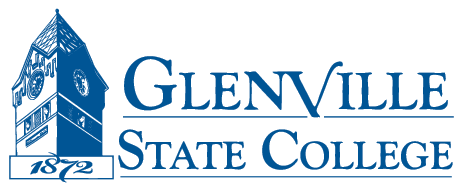 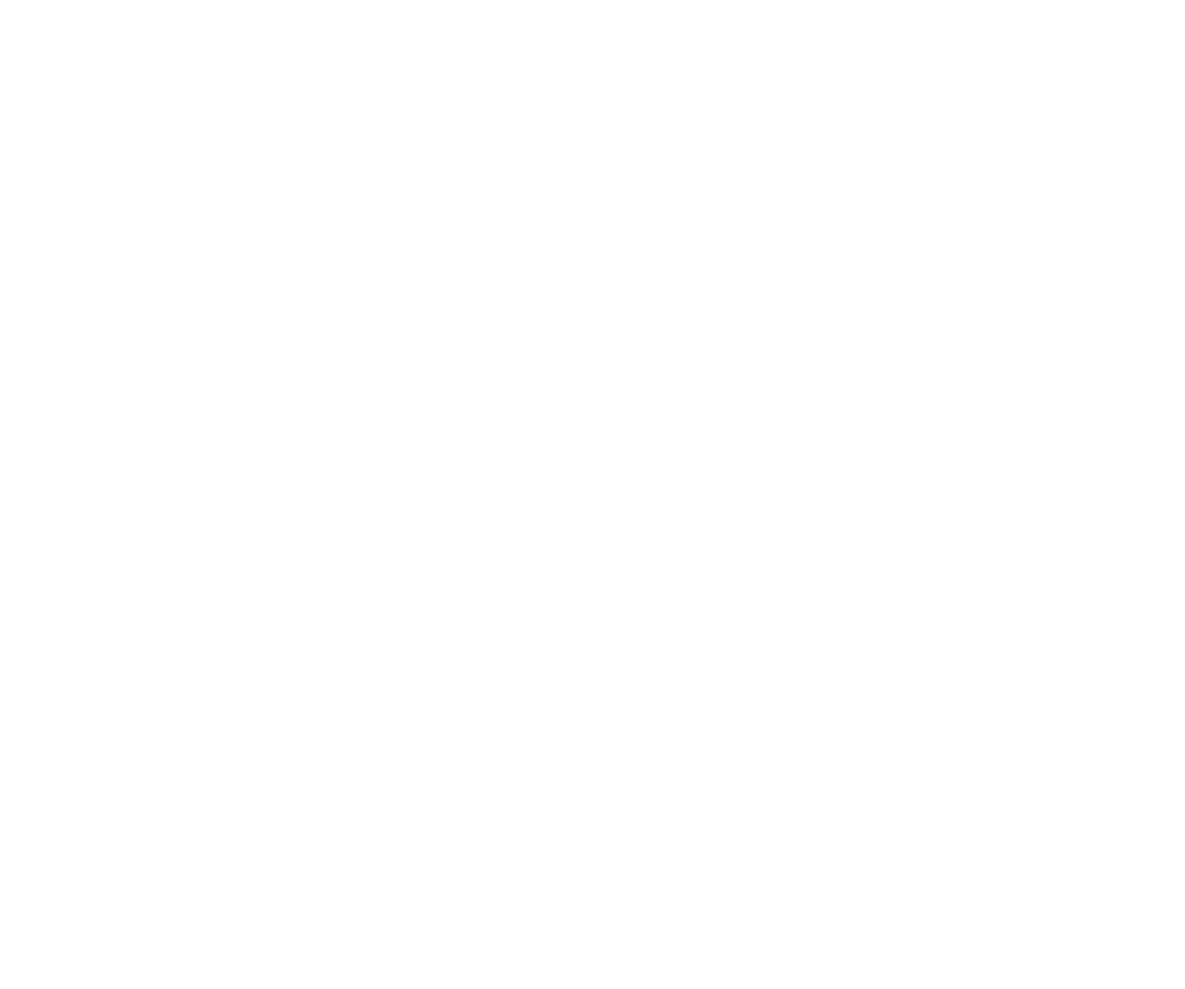 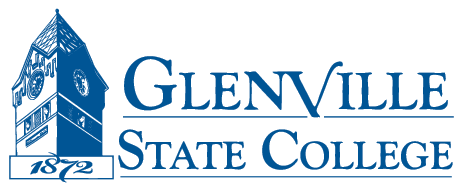 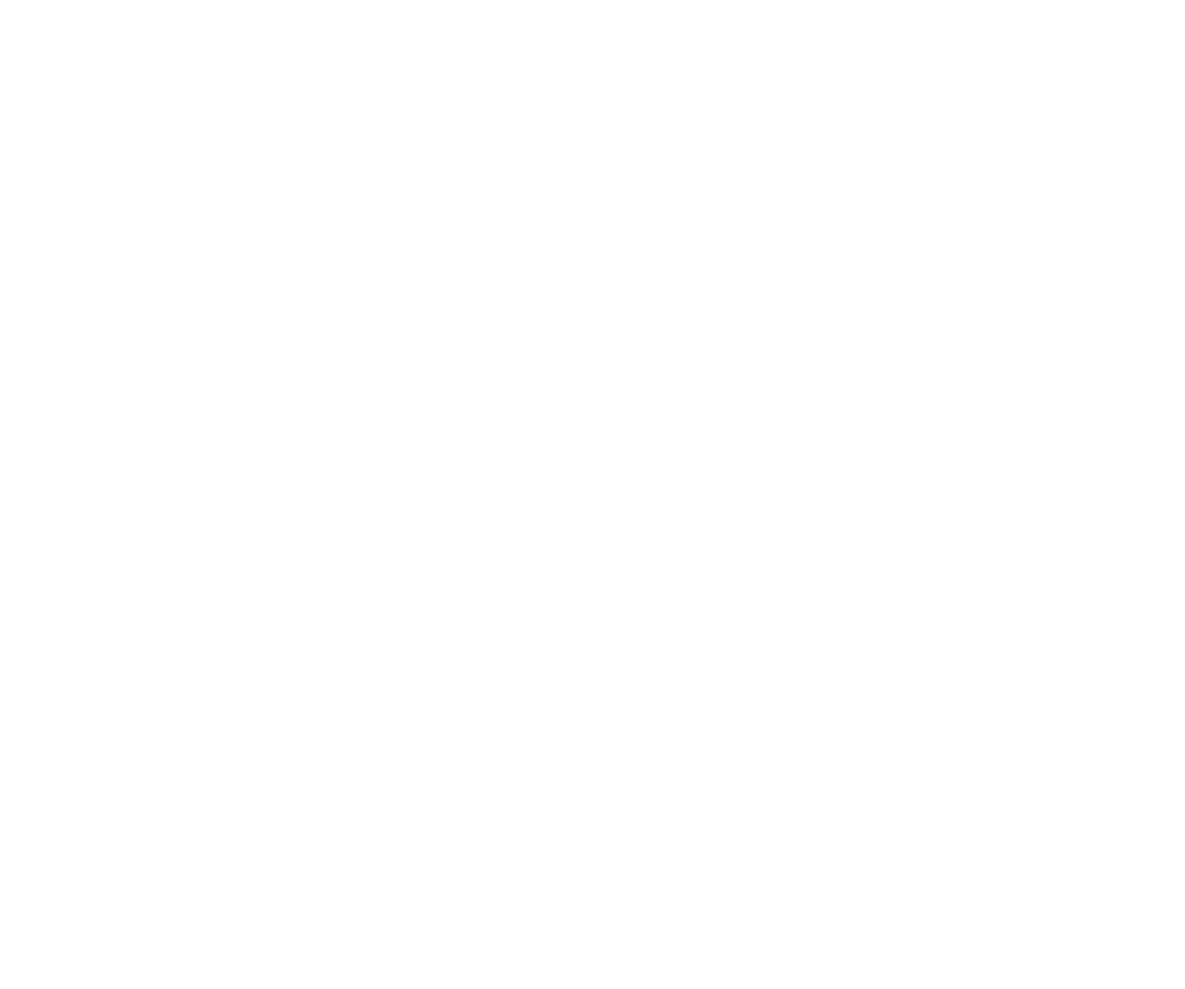 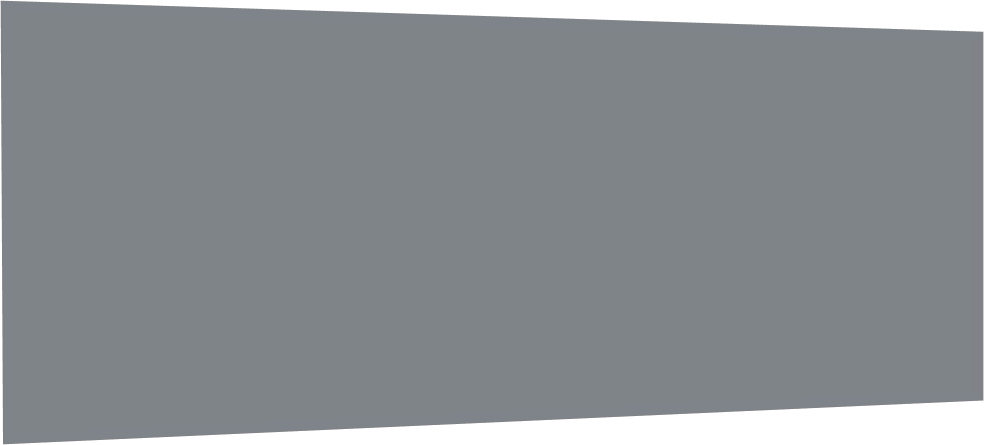 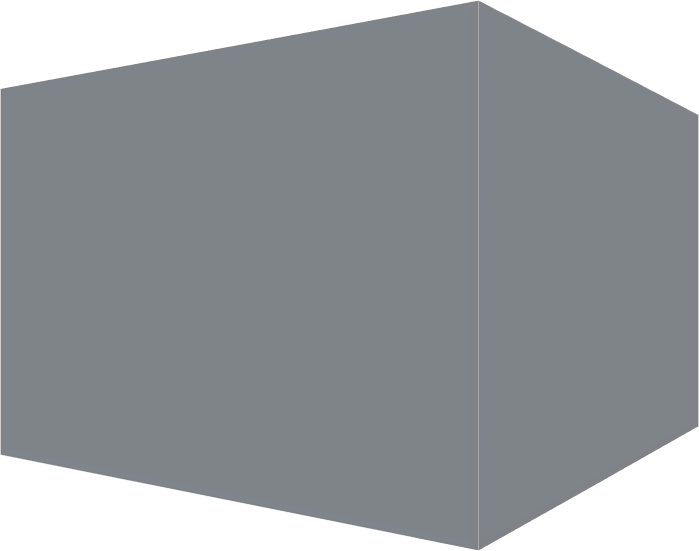 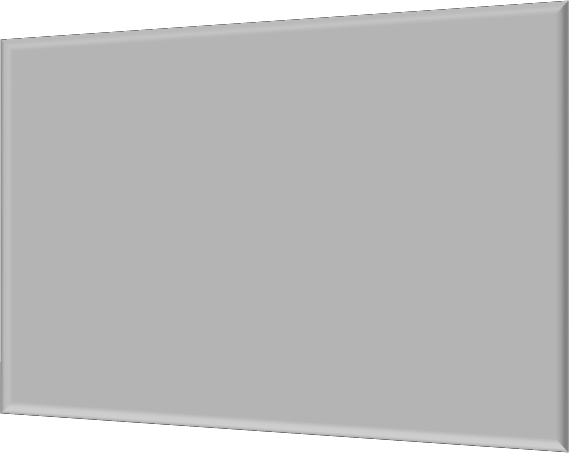 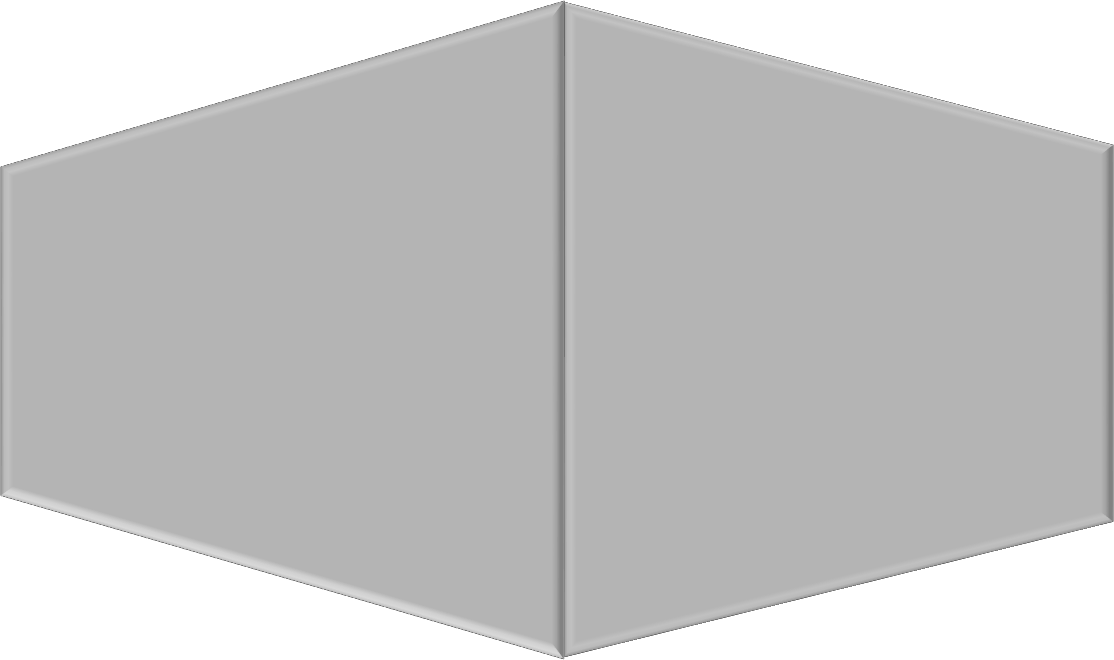 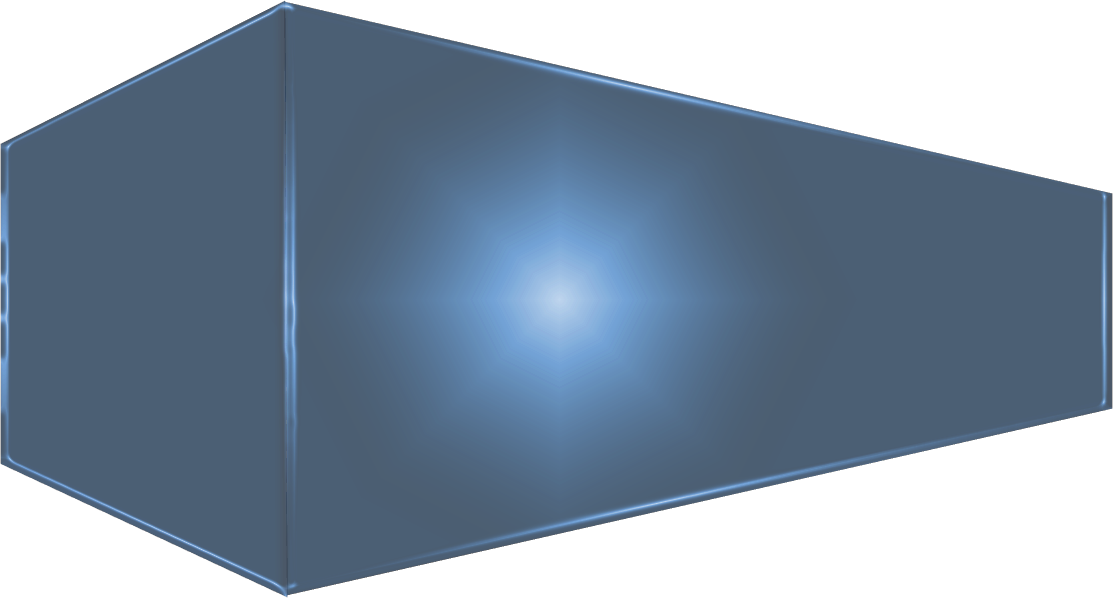 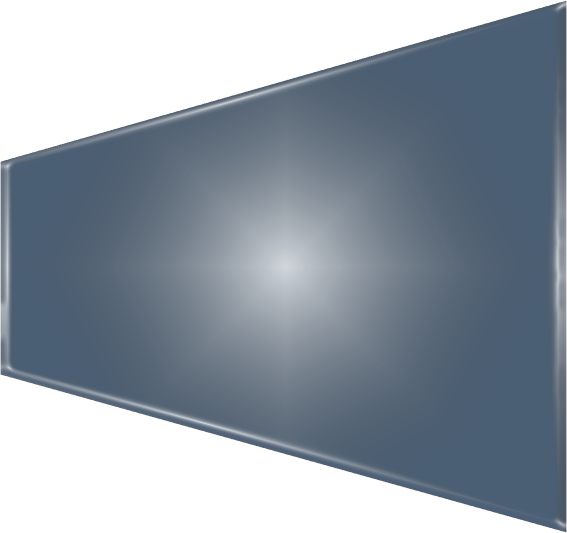 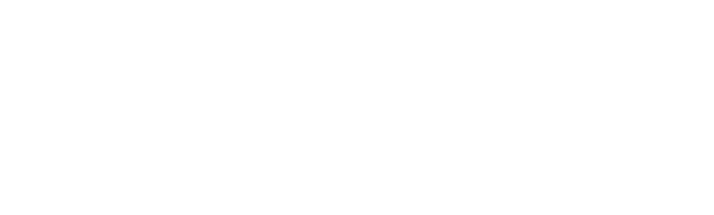 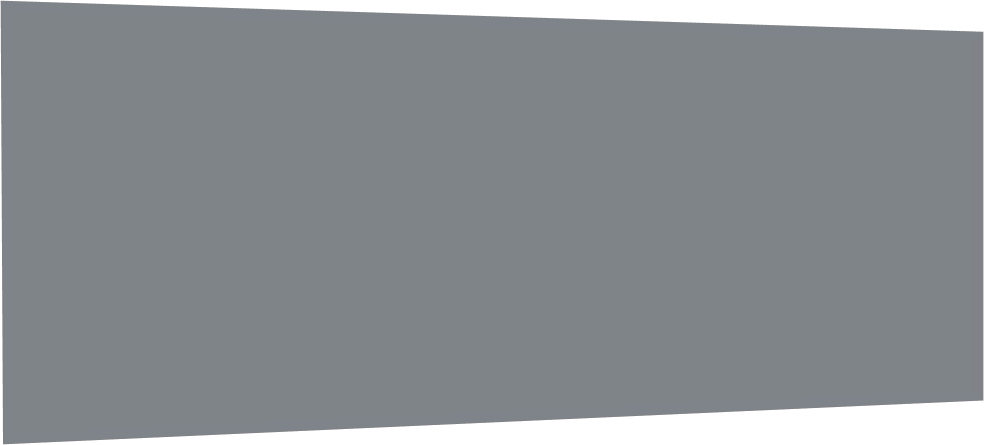 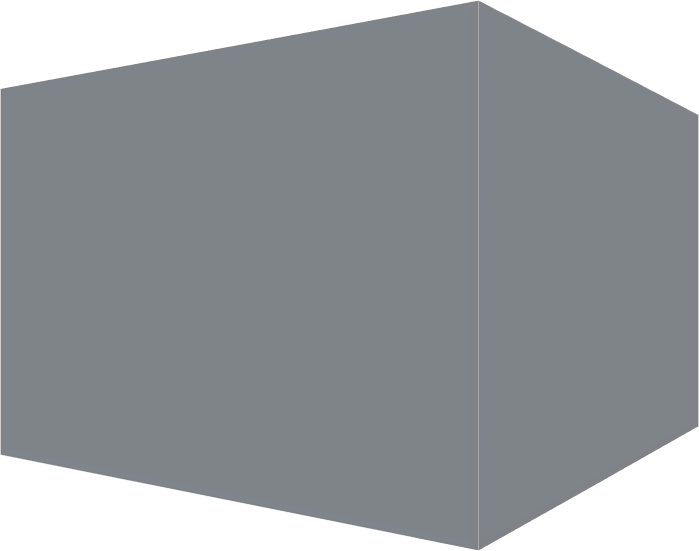 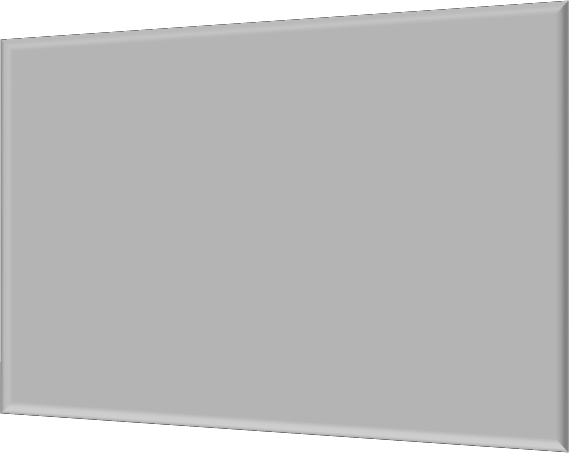 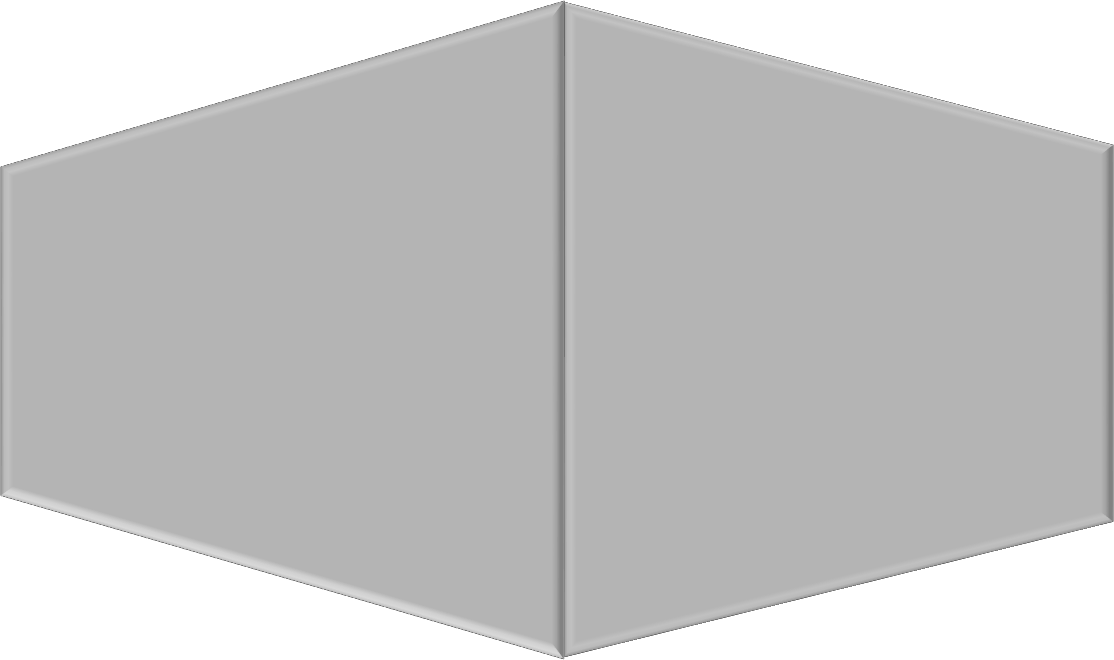 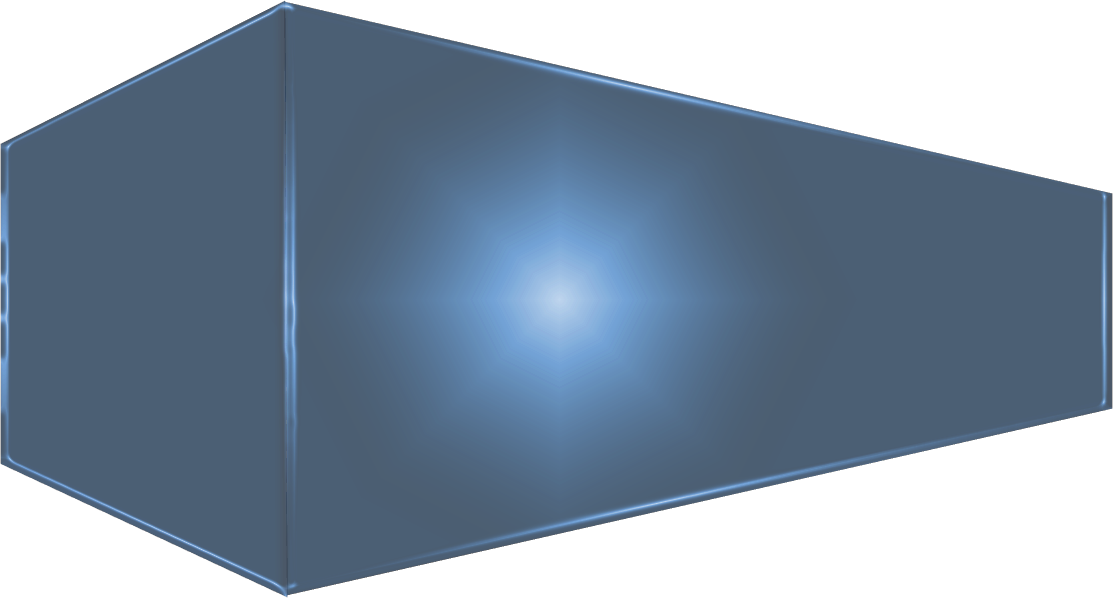 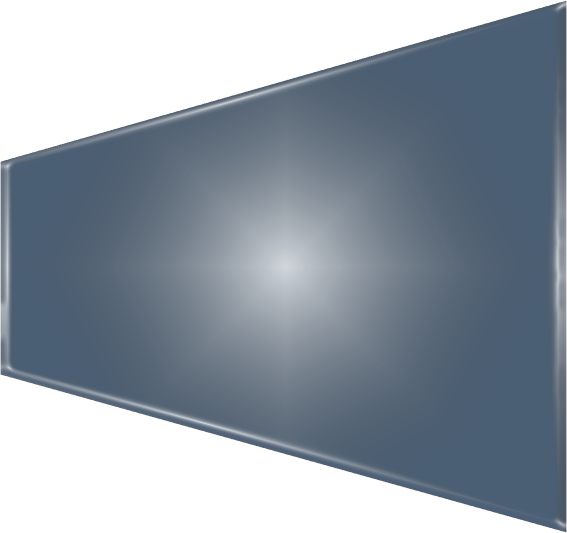 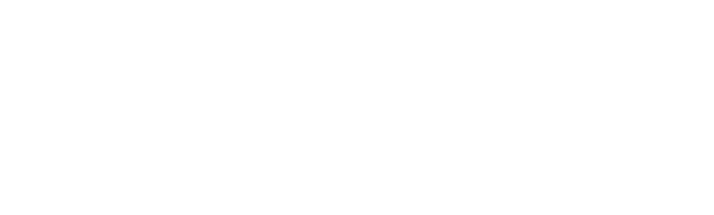 Table of ContentsLogging into Blackboard Learn ...................................................................................................................... 3Overview of the Learn Dashboard ................................................................................................................ 5Standard Course Template............................................................................................................................7Working in Your Course........................................................................................................................................9Creating Announcements ............................................................................................................................ 12Start Here Orientation..................................................................................................................................13Course Content ............................................................................................................................................1 3Adding Course Content................................................................................................................................1 4Example of a Course Layout.........................................................................................................................1 6Adding a File.................................................................................................................................................17Adding an Image ..........................................................................................................................................18Adding a URL (Web link) ..............................................................................................................................19Creating a Test .............................................................................................................................................22Edit the Test Options	…………………………………………………………………………………………………………………….…….26Setting Adaptive Release .............................................................................................................................28Sending Email...............................................................................................................................................30Bb Help.........................................................................................................................................................31Student Lounge………....................................................................................................................................32Syllabus........................................................................................................................................................32Creating an Assignment...............................................................................................................................33Creating a Discussion Board.........................................................................................................................35Navigating the Grade Center .......................................................................................................................40Full Grade Center.........................................................................................................................................41Copying Course Content……………………………………………………………………………………………………………………......45Questions ....................................................................................................................................................49Logging into Blackboard Learn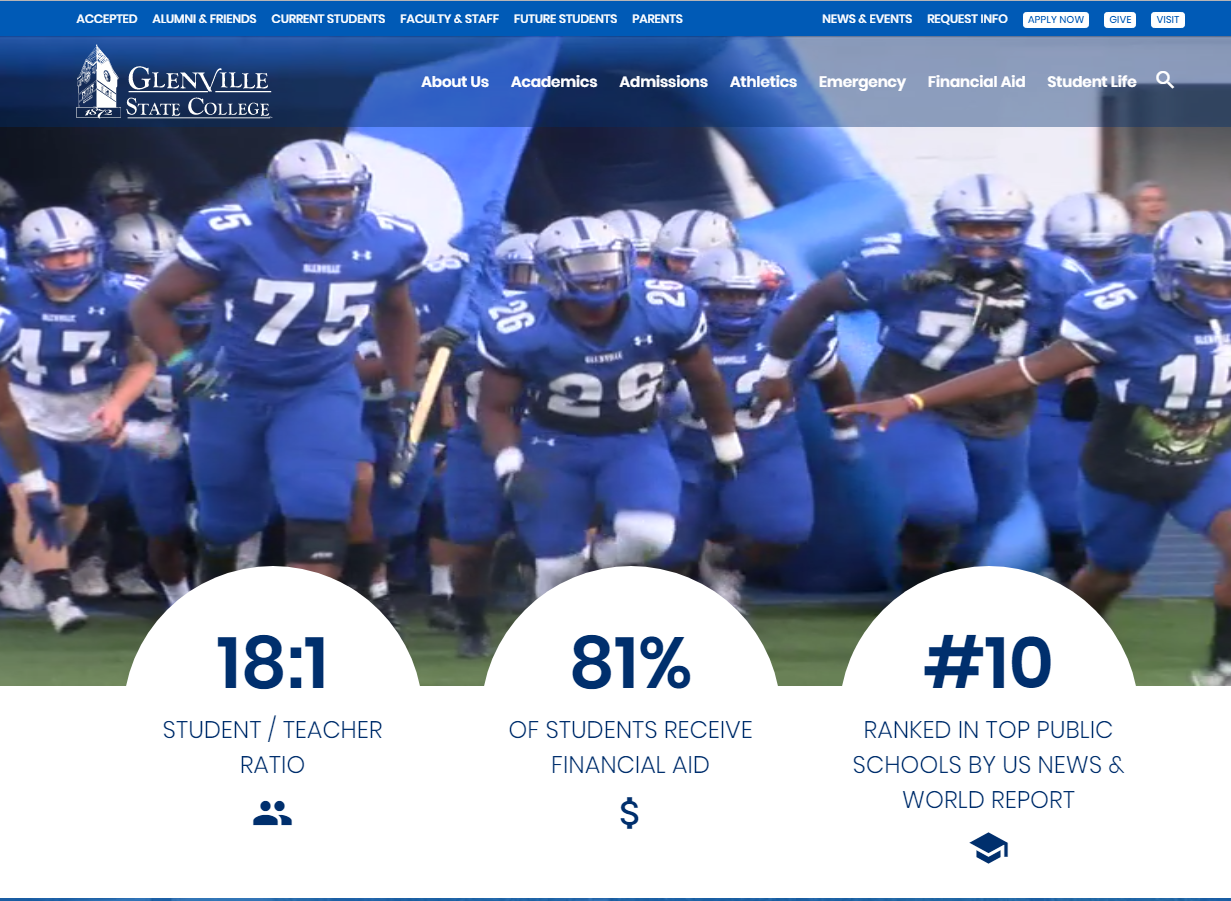 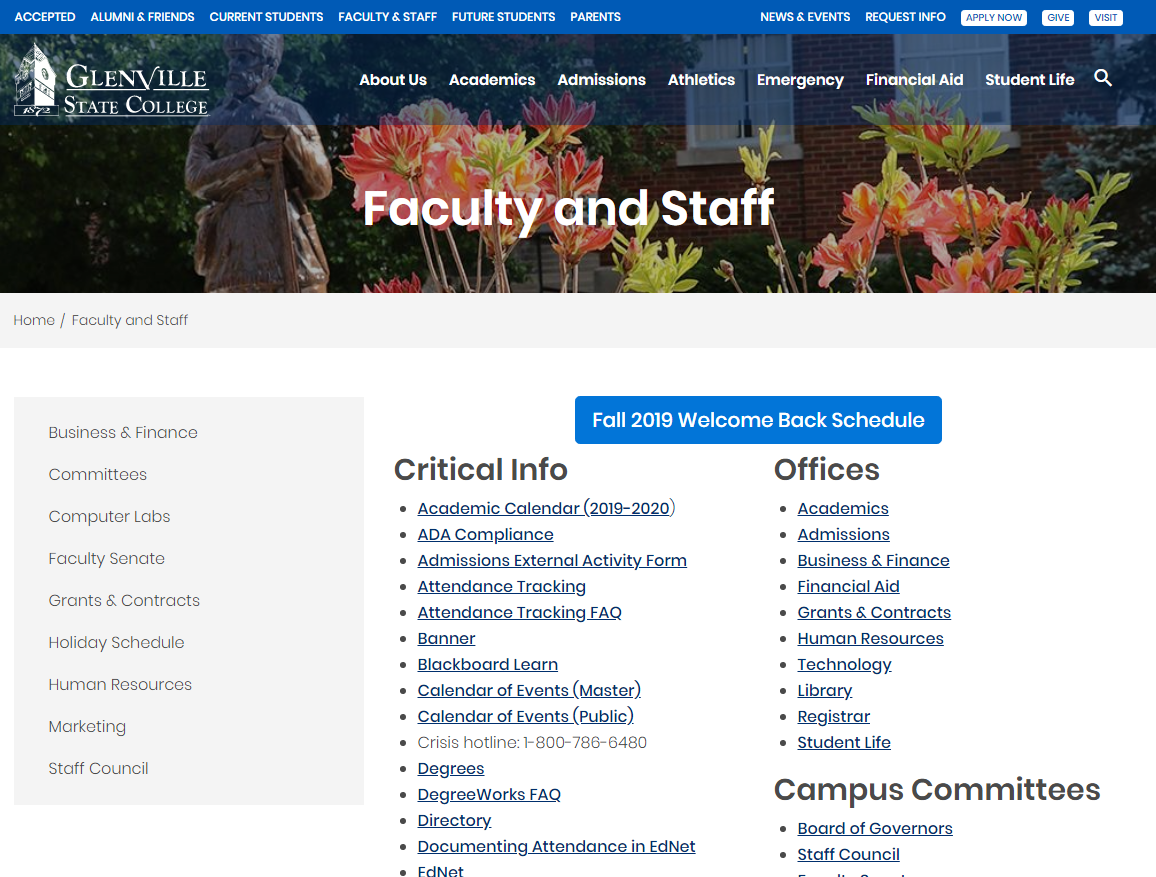 Logging into Blackboard Learn 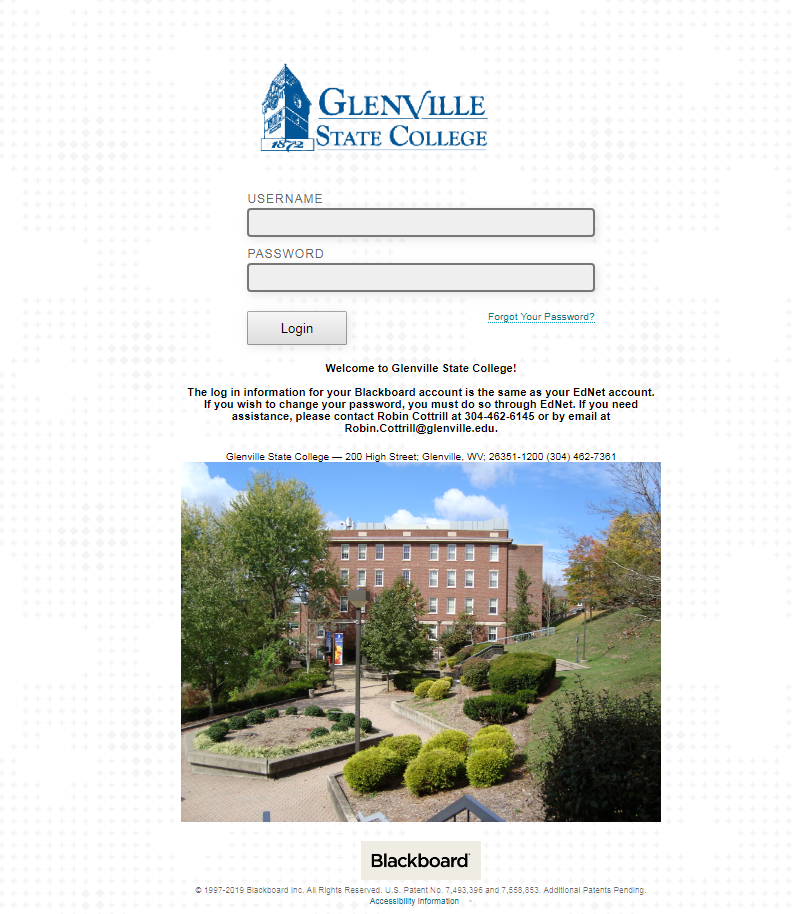 Overview of the Learn Dashboard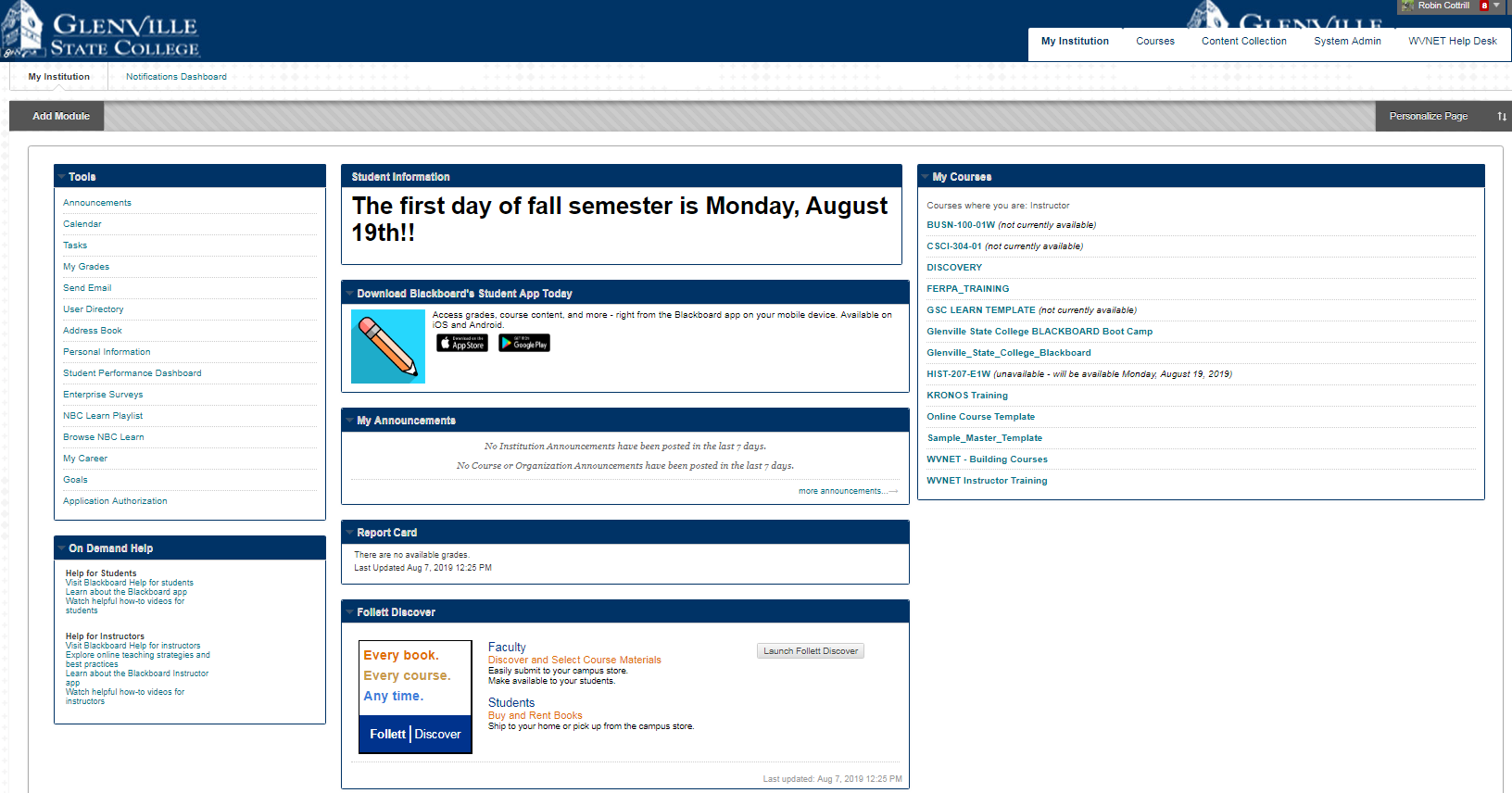 Tools - Quick reference to Blackboard tools.On Demand Help - Help videos for both students and instructors.Student Information - Informational area for students.Download Blackboard’s Student App Today - Links students to the student app.  The instructor app is different, it looks like this: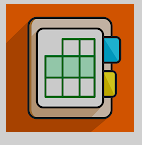 My Announcements - This could be your own announcements or institutional announcements.Report Card – Generally the total column in the gradebook is set as the external grade.  For student the external grade column displays here.  This is a quick reference to let them know how they are doing in each course.Follett Discover – Provides quick access for both students and faculty to the books they need each semester.My Courses – Lists all the courses you have/had, courses are divided by semesters.  When a course disappears from your view it’s because you have been unenrolled in it.Overview of the Learn Dashboard TOP TABSMy Institution - Redirects to the main Blackboard landing page.Courses - Redirects to your courses.Content Collection – Blackboard Content Collection is a file repository that allows faculty and students to store, manage, and share content.System Admin - Not visible for faculty and students.WVNET Help Desk – West Virginia Virtual Network is housed in Morgantown, WV and they provide afterhours help to faculty and students.  When needed just click on the tab and create a detailed trouble ticket.Standard Course Template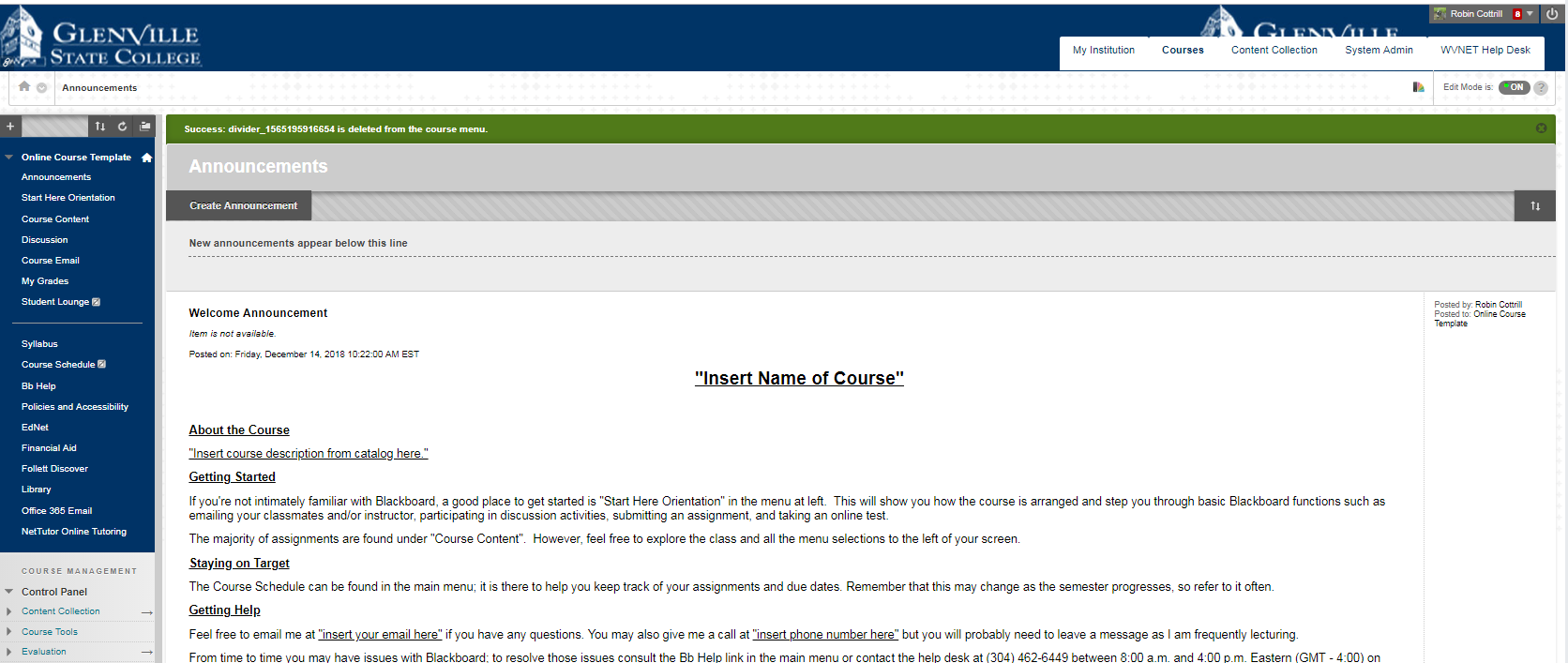 MENU ITEMSAll courses start with the standard template including menu items, color, and design.  Glenville State College is a member of Quality Matters(QM) and our course template complies with QM standards.  You can copy/paste prior course work into a new course.  It’s recommended you have master course copies and copy your content from the master into the new course.Announcements - A standard announcement is created for you.  You will need to update it with your information and make it visible to students.Start Here Orientation - This section is recommended for 100 and 200 level courses.  If you do not feel your students would benefit from this content please hide it from student view.Course Content - All course content should be housed here in an organized manner.Discussion - Quick link to discussion board.  Online courses should have weekly discussions.Course Email - This email is tied to your office 365 email but housed within Blackboard.Student Lounge - This feature comes hidden.  It is a place for students to communicate with other students.Syllabus - Every course should have a syllabus posted in Blackboard.  A copy of the template is provided for you in Blackboard.Course Schedule - It’s recommended you post a course schedule for your students separate from the syllabus, a sample is provided.  (This menu item is hidden from student view.)Bb Help - Provide contact information for both local help and the 24/7 support desk.Standard Course TemplateMENU ITEMS (continued)Policies and Accessibility – This section links to policies and information that relate to students.EdNet - Provides a quick link to the log in page for EdNet.Financial Aid - Provides a quick link to the financial aid web page.Follett Discover - Links directly to the Follett page and is relative to the courses you have.  This is also on the main landing page. Library – Provides a quick link to the library’s web page.Office 365 Email – Provides a quick link to the log on page for Office 365.NetTutor Online Tutoring – NetTutor is integrated with Blackboard.  Should a student need tutoring they can click on this link and services are automatically available to them.  No need to log onto a separate portal.  Working in Your Course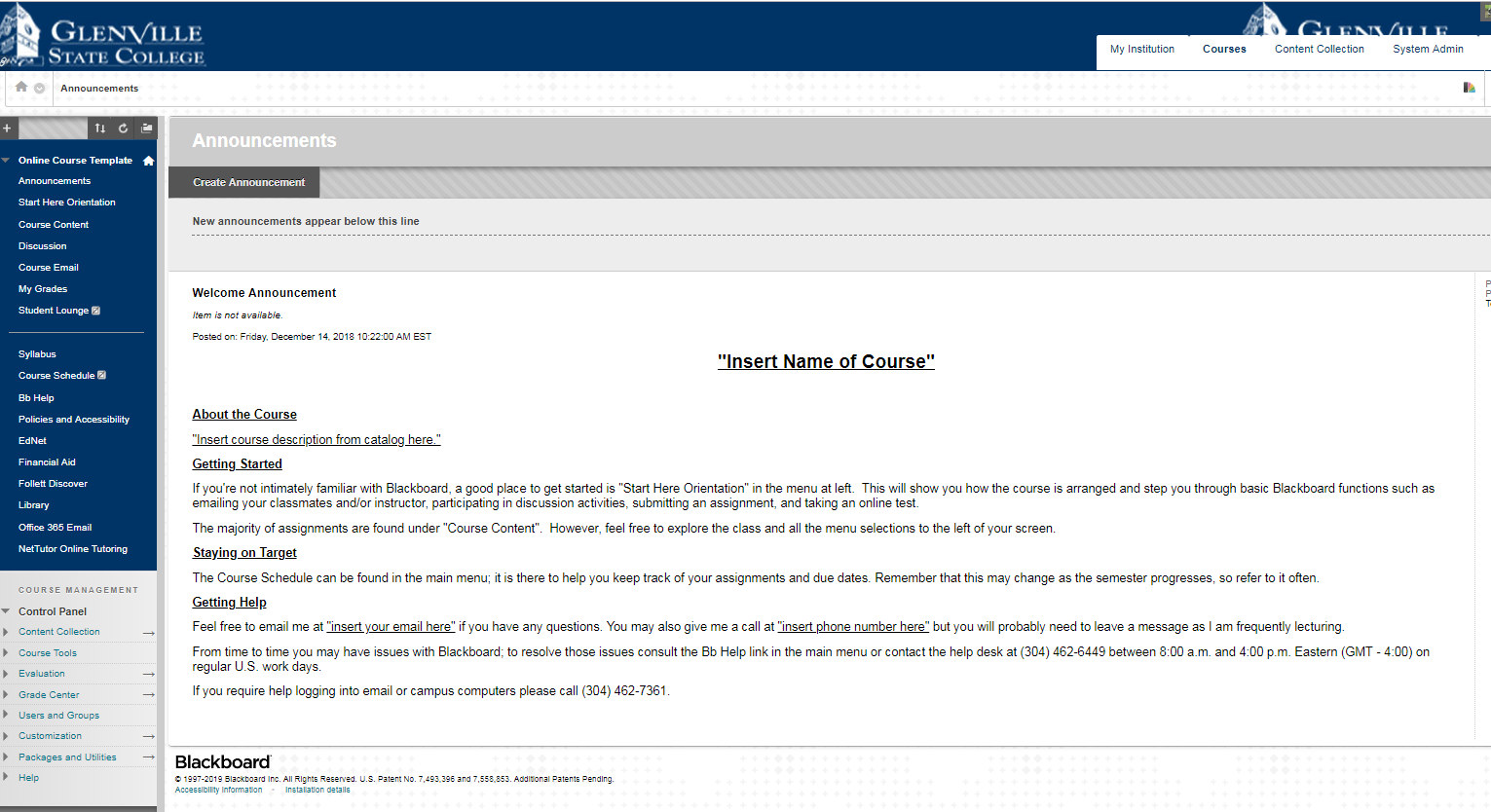 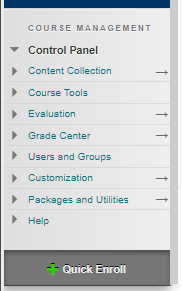 The “Course Management” section is only visible to faculty/instructors and teaching assistants, not students.Working in Your CourseThe “Course Management” area houses the “Control Panel” for your course.Content Collection - Contains all the course files in the file repository. Course Tools - Contains all the available tools that are added to your course.Evaluation - Provides links to course reports, the retention center, and the performance dashboard.  You can use these tools to view information about student activity and content usage.Grade Center - Provides links to the “Needs Grading” page, the “Full Grade Center”.Users and Group - Lists all users/groups in your course.Customization - You can change the properties of your course such as its name, availability and language pack.  You can use the Quick Setup Guide and Teaching Style page to modify the appearance of your course.  You can also change tool availability to control which tools are available in your course and which users have access to them.  Packages and Utilities - Import, export, and archive a course, check course links, copy all or part of the course, and move selected files to Content CollectionHelp – Offers online documentation.Working in Your Course Available ViewsWhen working in your course make sure the “Edit Mode” is “On”.  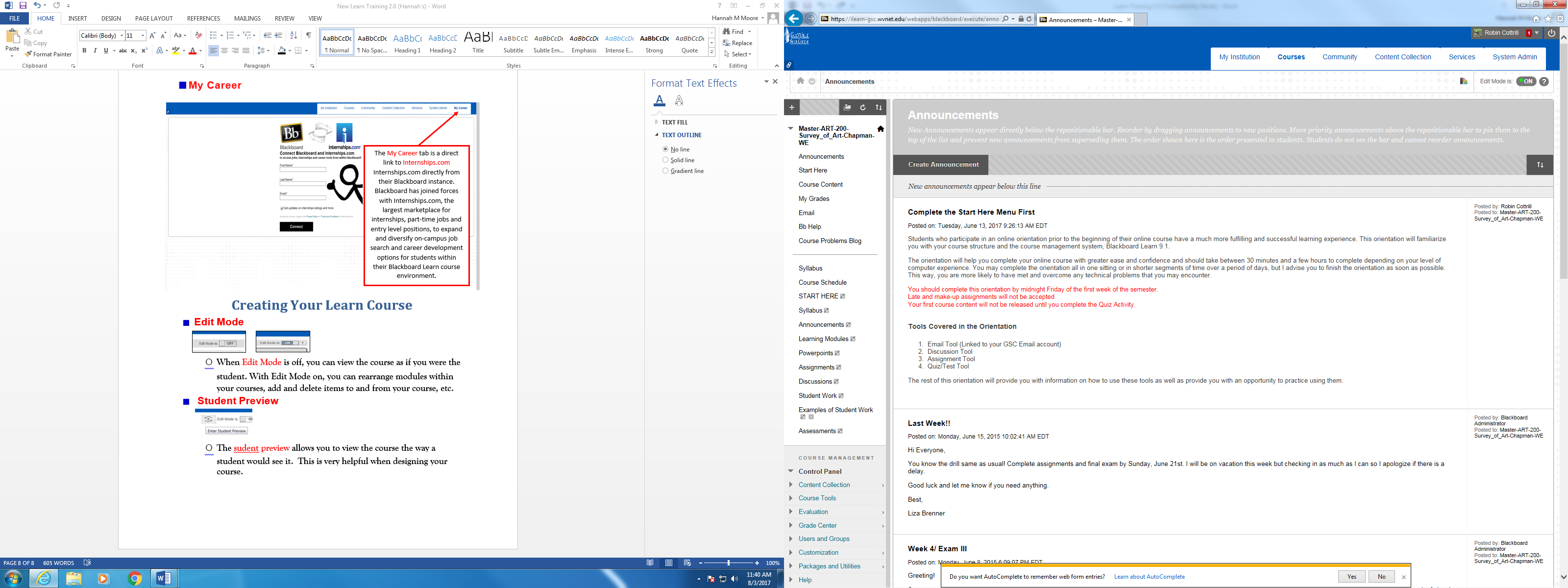 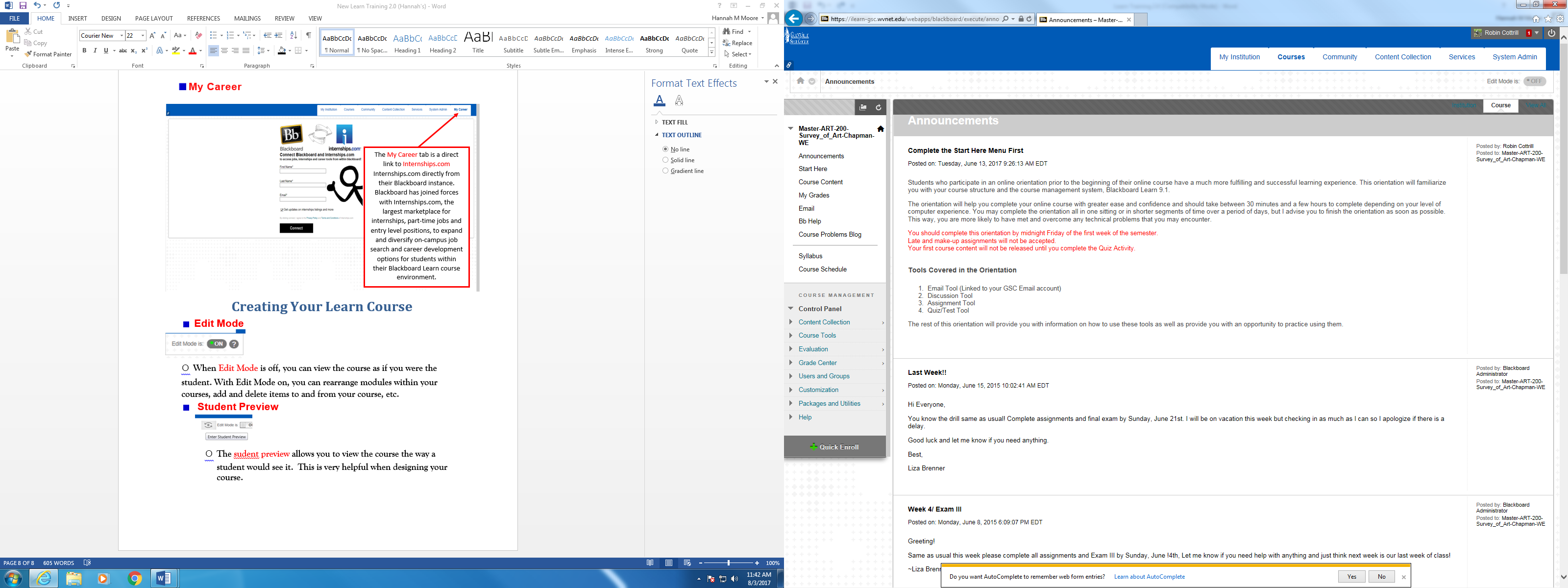 If edit mode is not on, you will not be able to make changes to your course.  Student Preview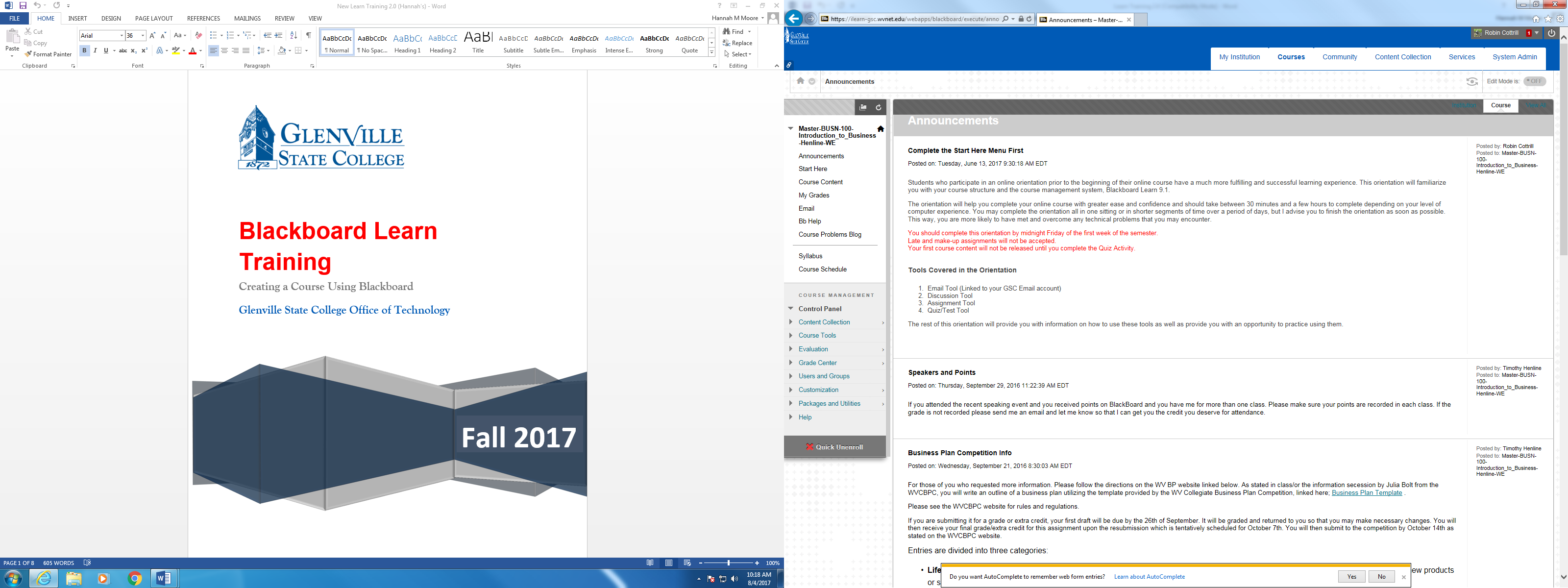 The Student Preview mode allows you to view the course the way a student would see it.  This is very helpful when designing your course, especially if you question if an item is visible to students.Creating AnnouncementsIf your course is online you should have weekly announcements.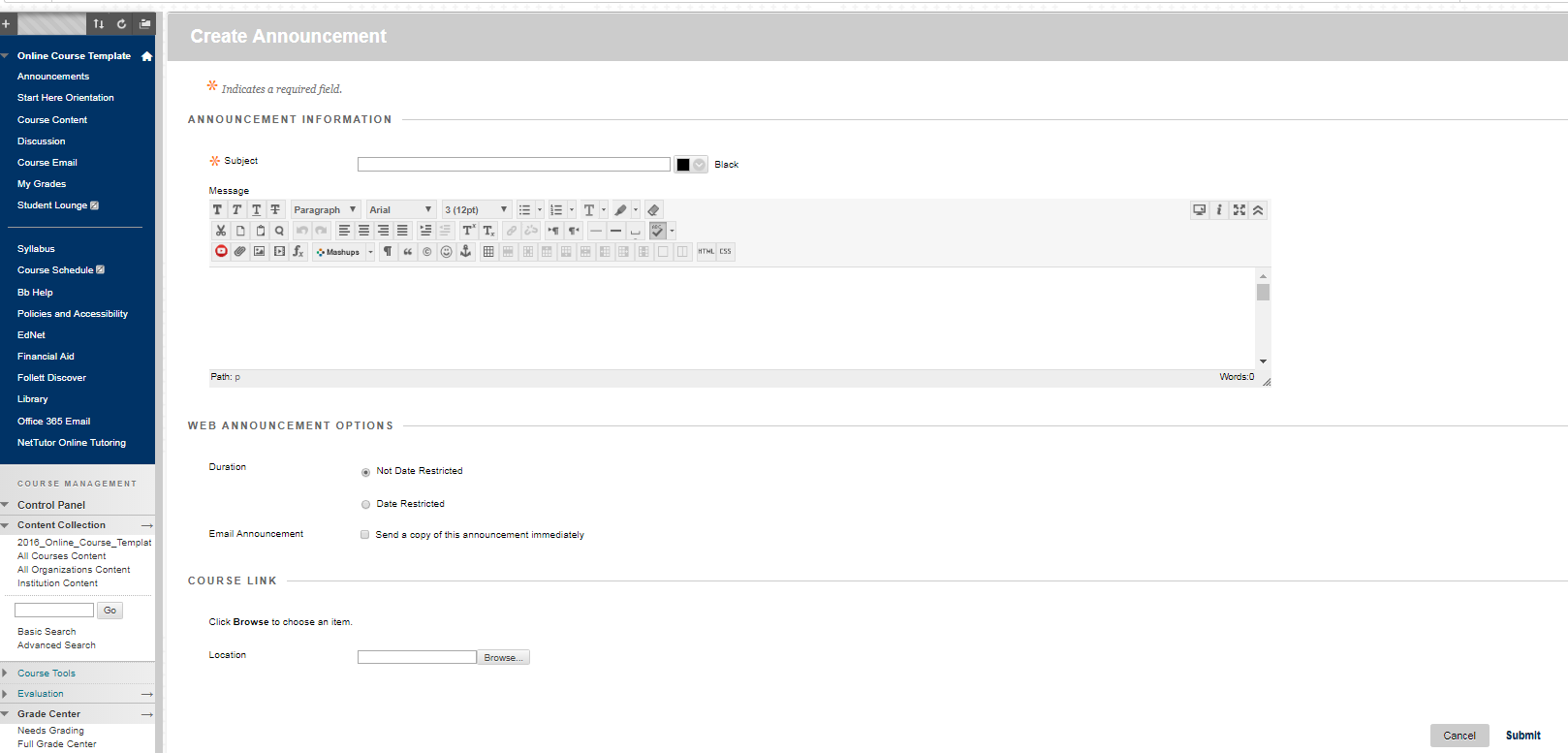 Start Here Orientation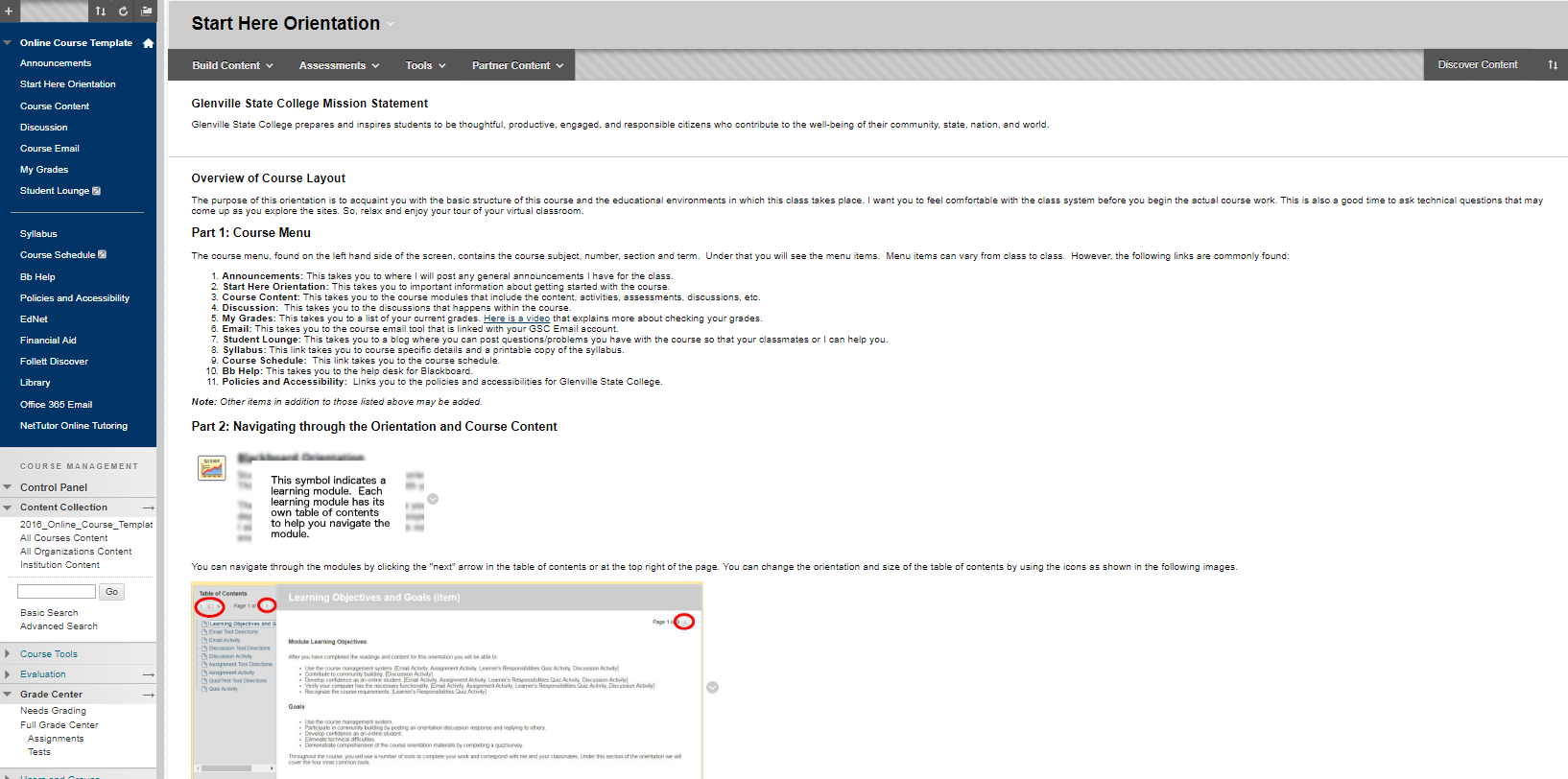 Course Content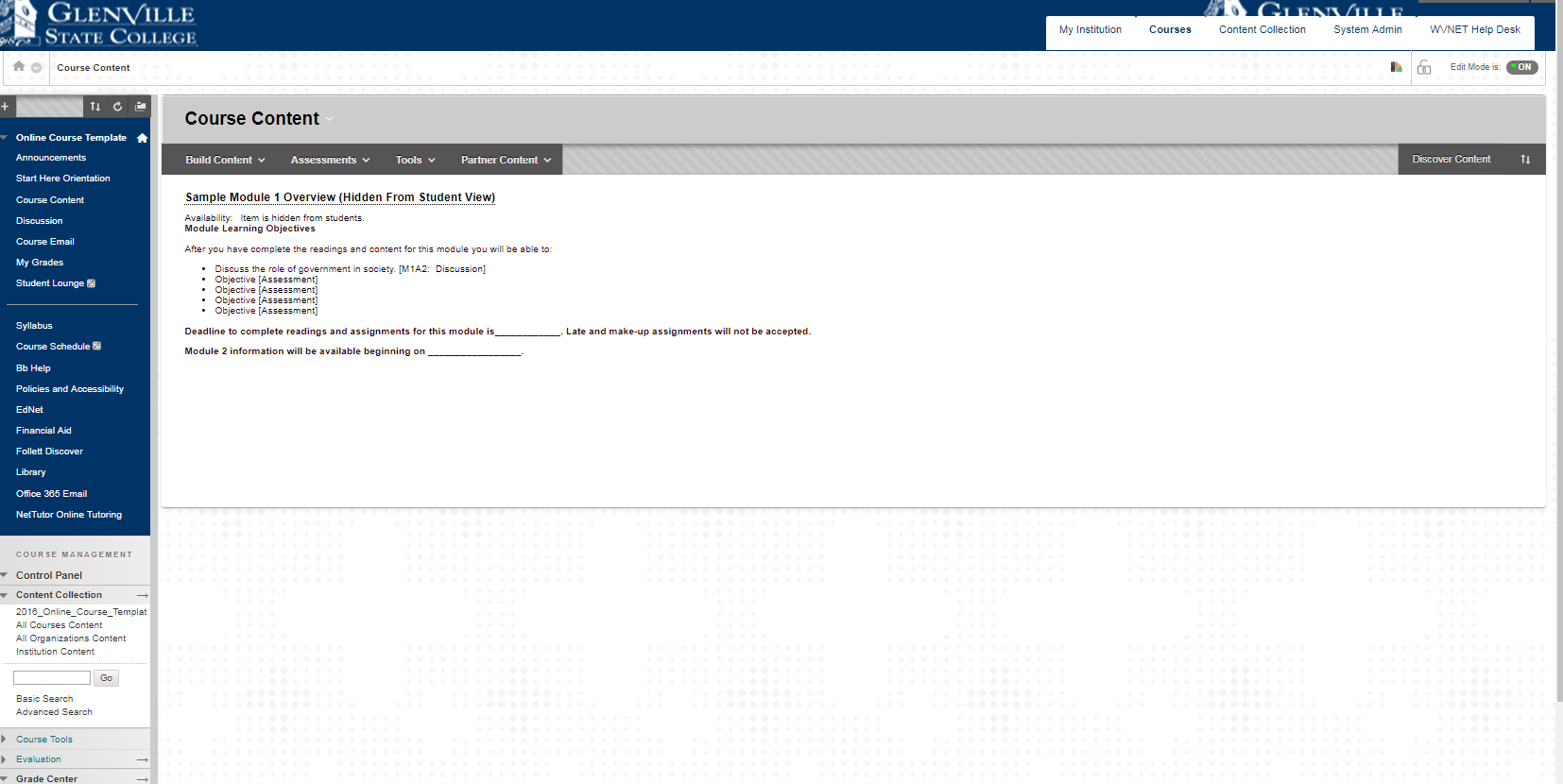 Adding Course Content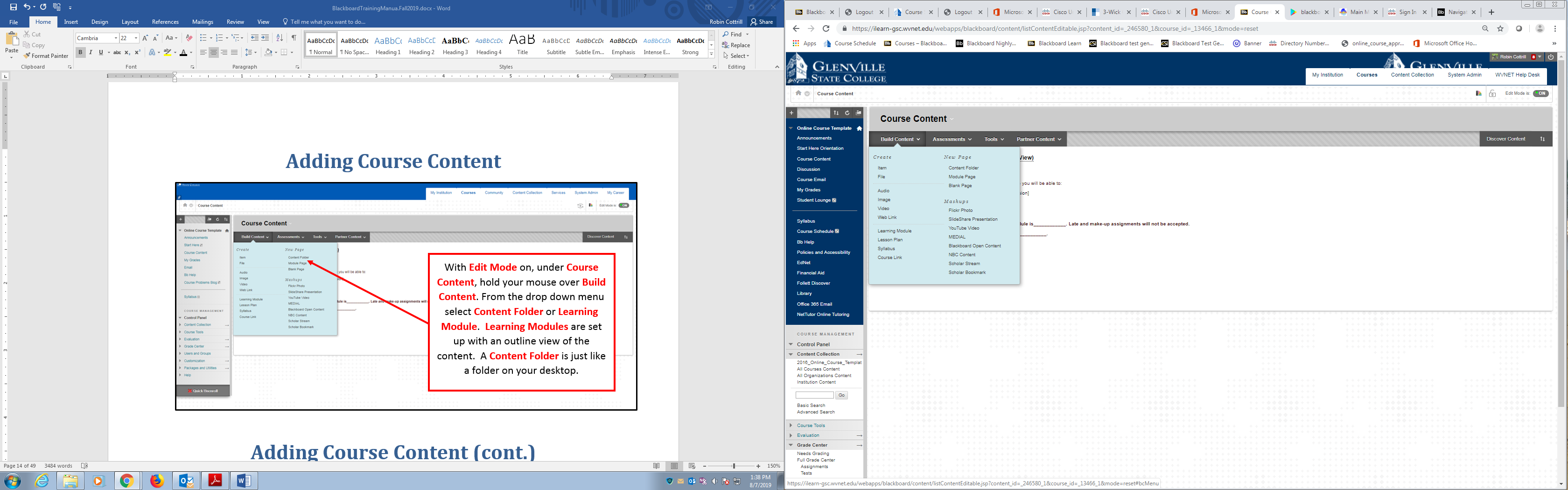 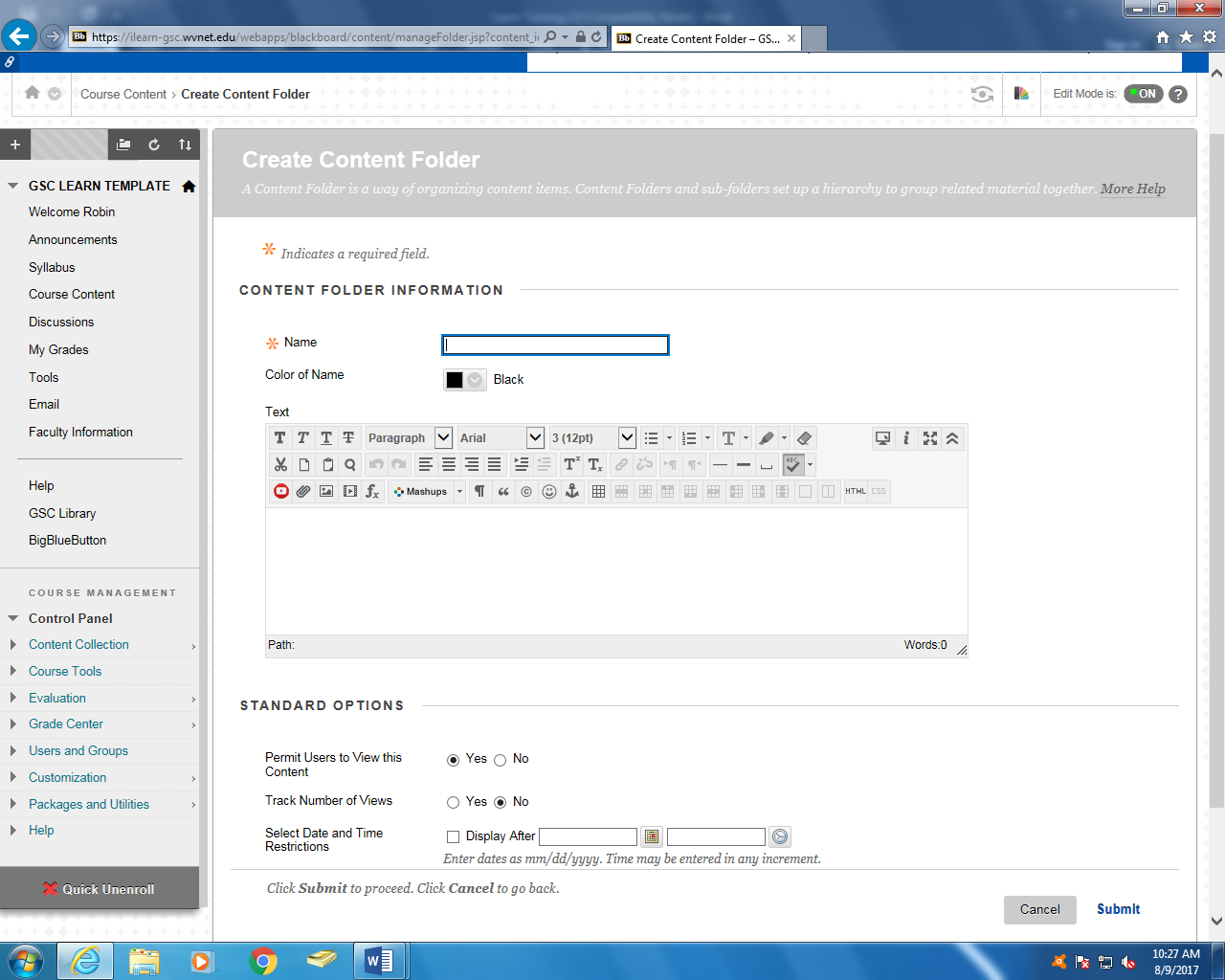 Adding Course Content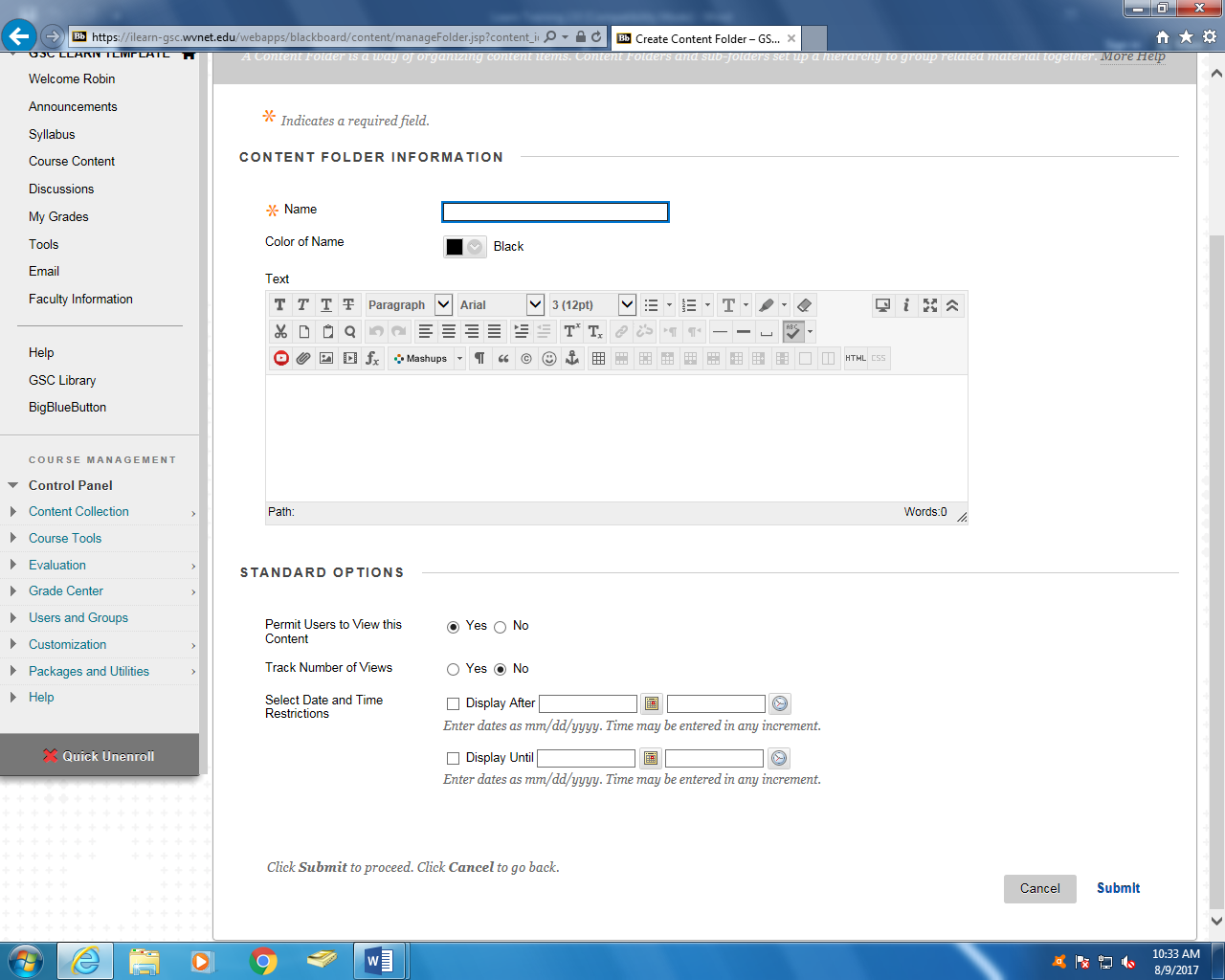 Notes: _____________________________________________________________________________________________________________________________________________________________________________________________________________________________________________________________________________________________Example of a Course Layout 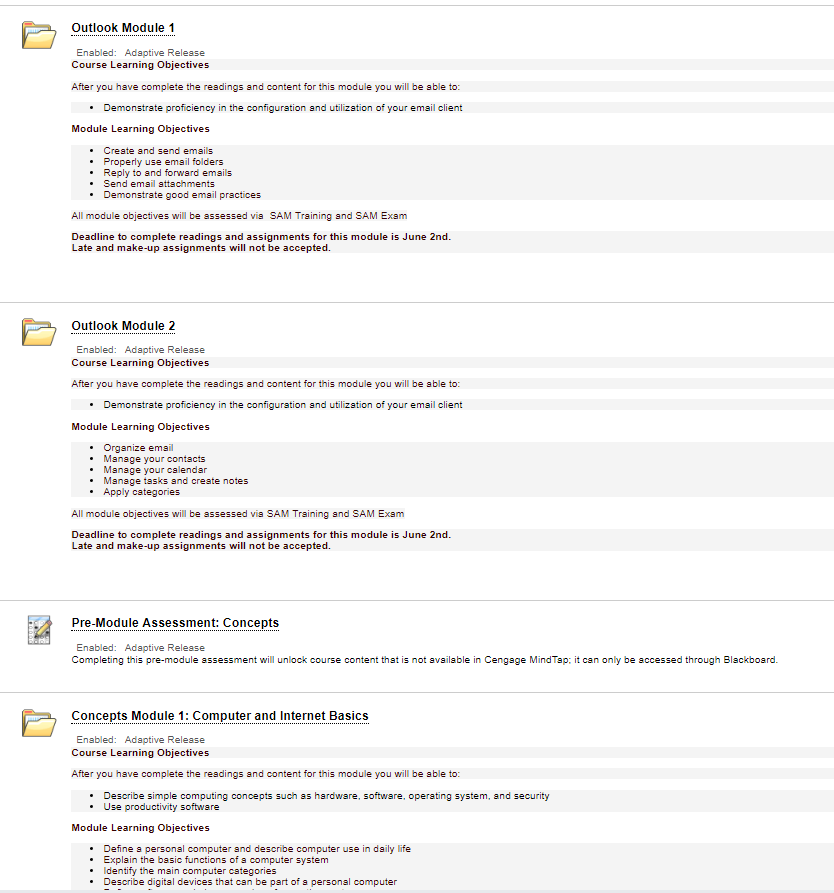 Notice how course learning objectives, module learning objectives, and due dates are all easliy identifiable.  You can turn the availbility of a file folder on or off.  Within each folder there are several assignments from a variety of sources.Adding a File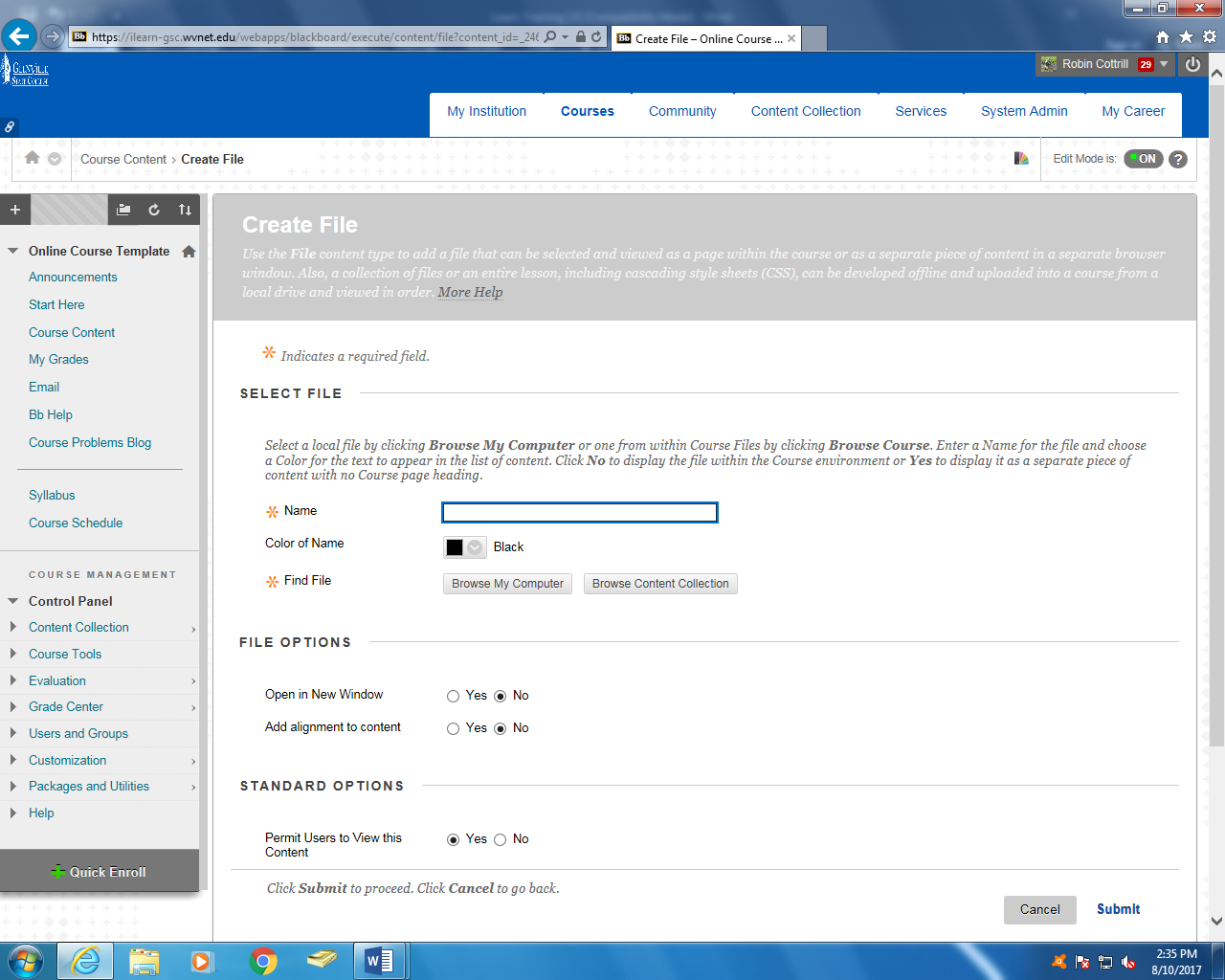 Adding an Image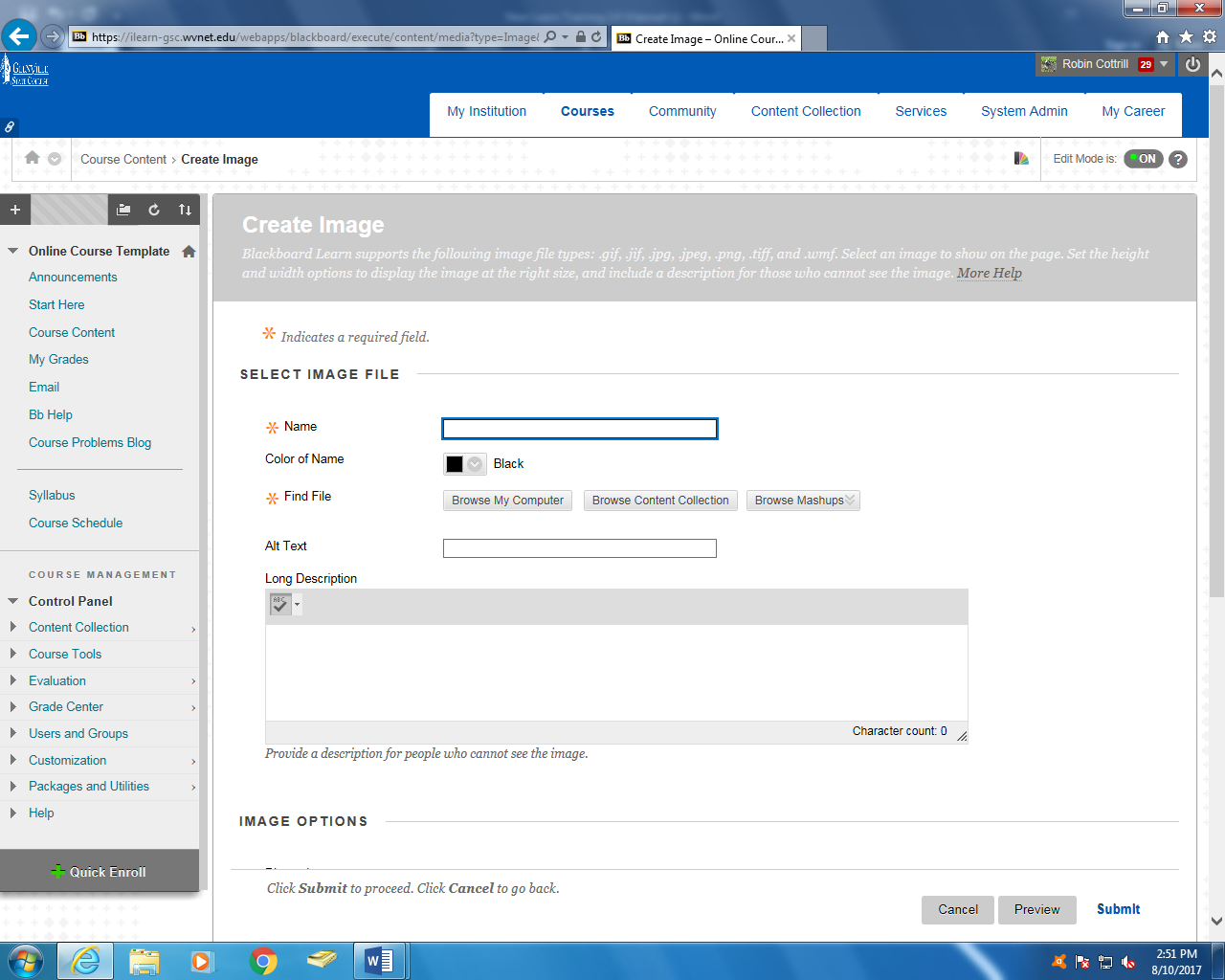 Adding an Image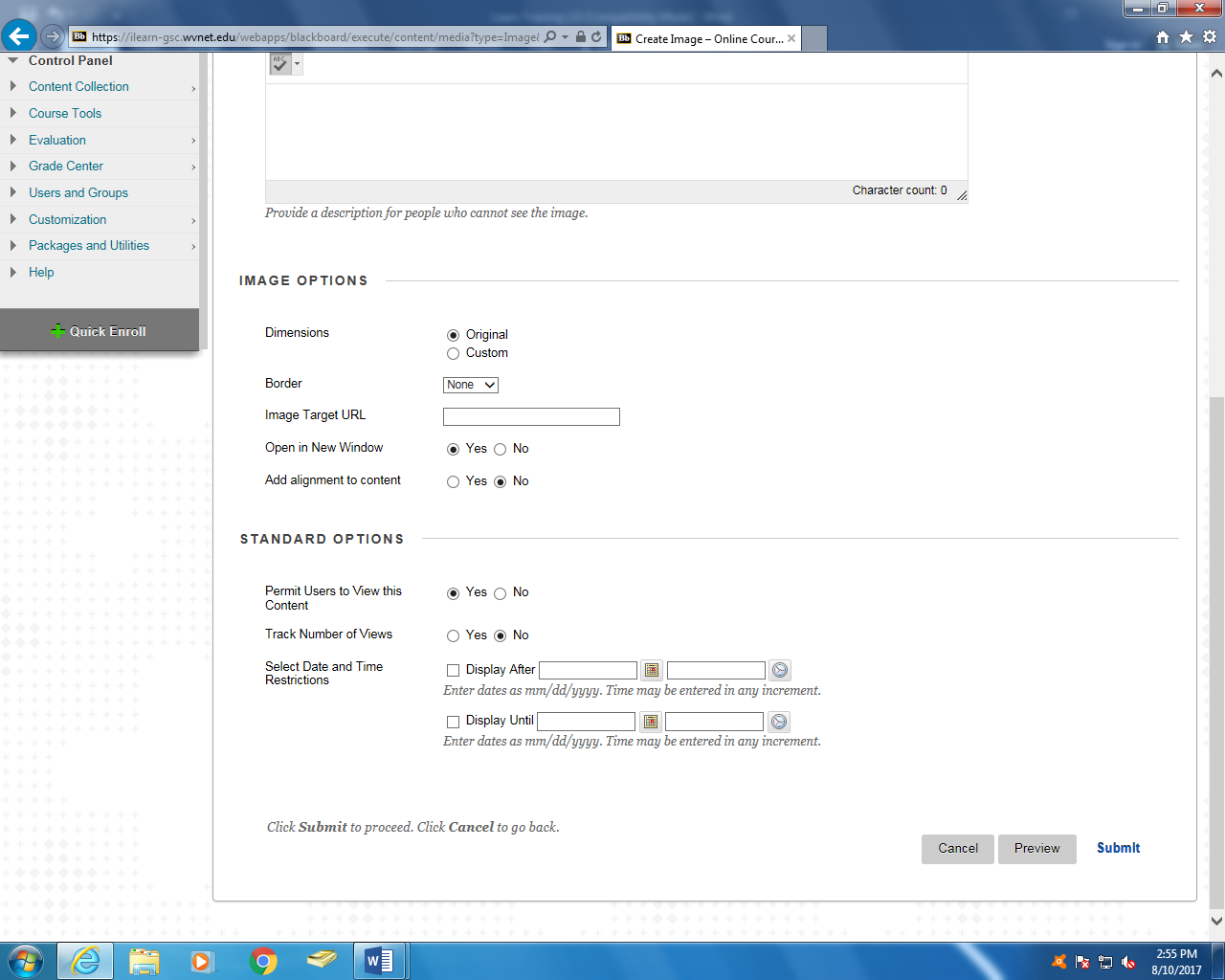 Adding a URL (Web link)  Adding a URL (Web link)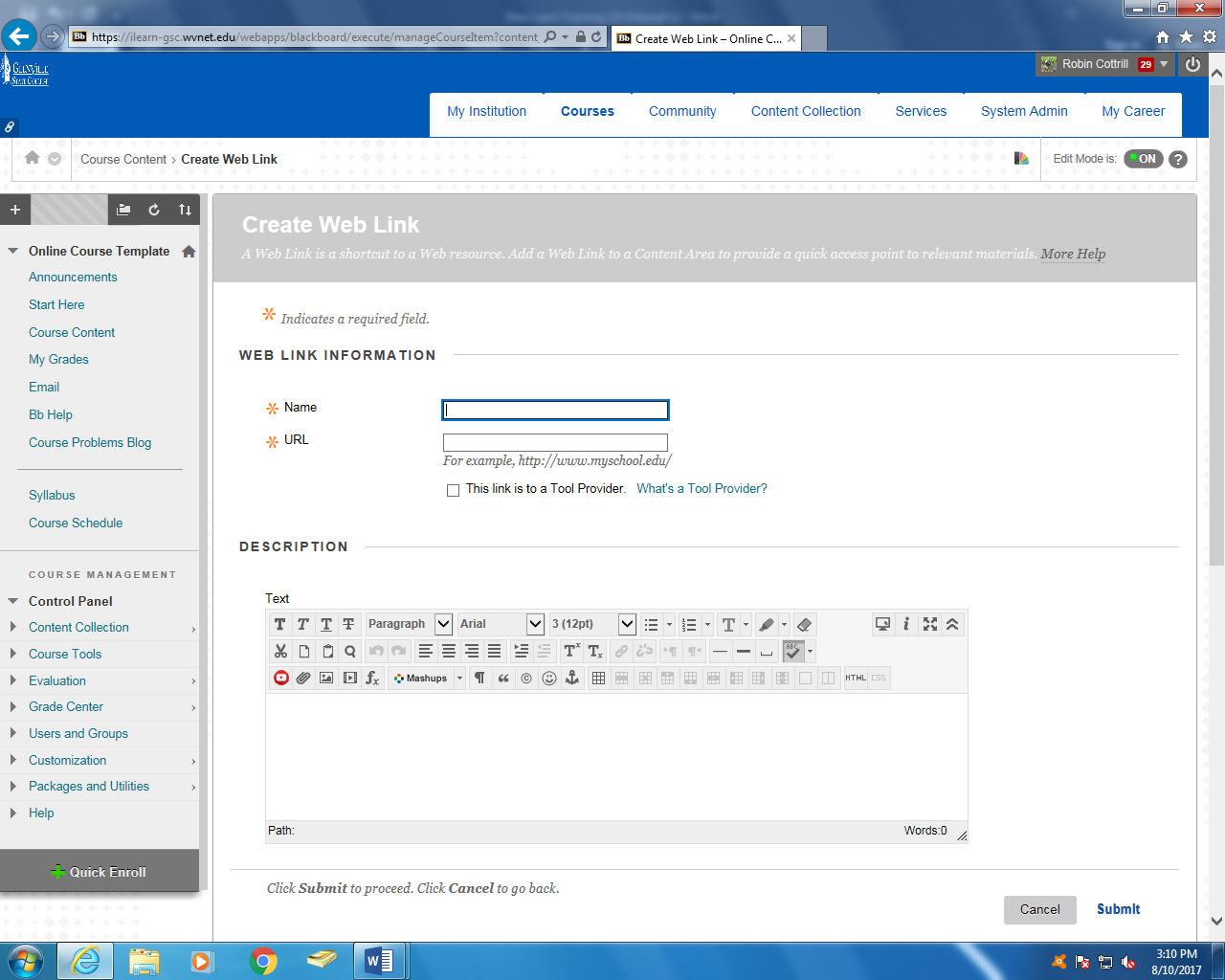 Notes: _____________________________________________________________________________________________________________________________________________________________________________________________________________________________________________________________________________________________Adding a URL (Web link)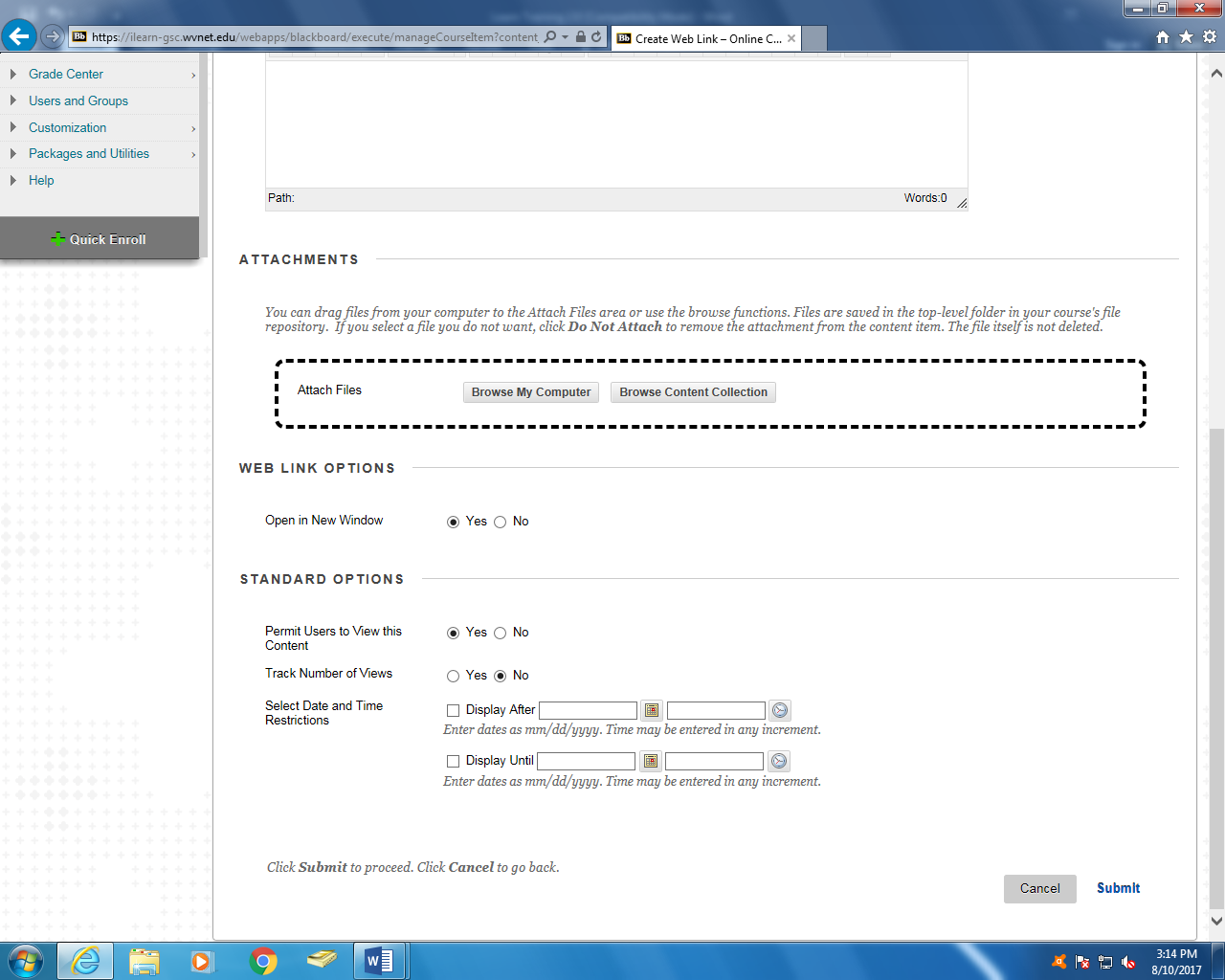 Notes: _______________________________________________________________________________________________________________________________________________________________________________________________________________________________________________________________________________________________________________________________________________________________________________________________________________Creating a Test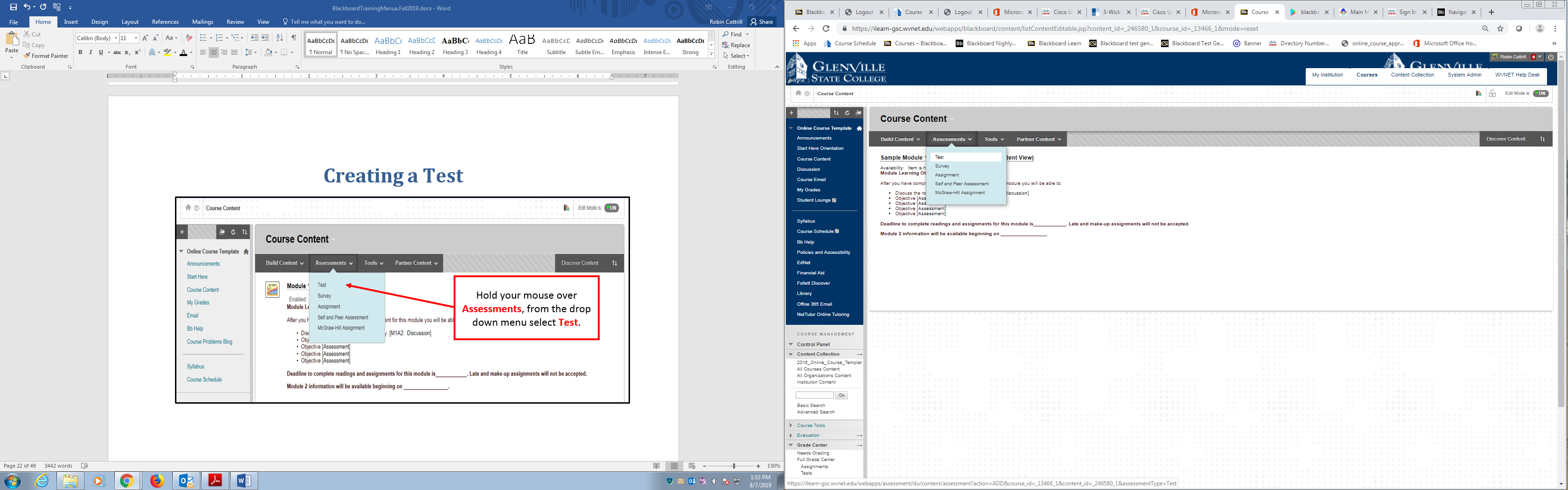 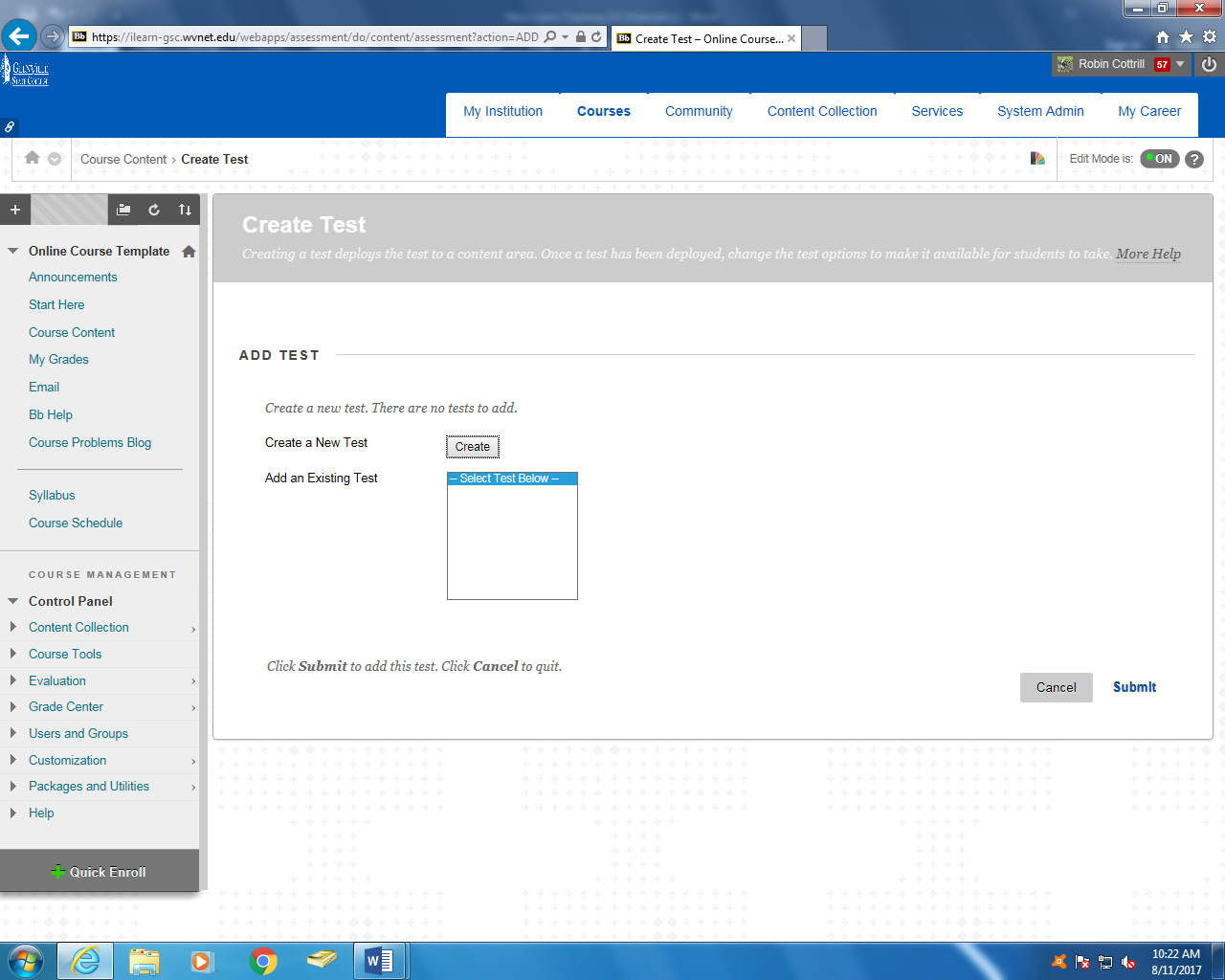 Creating a Test 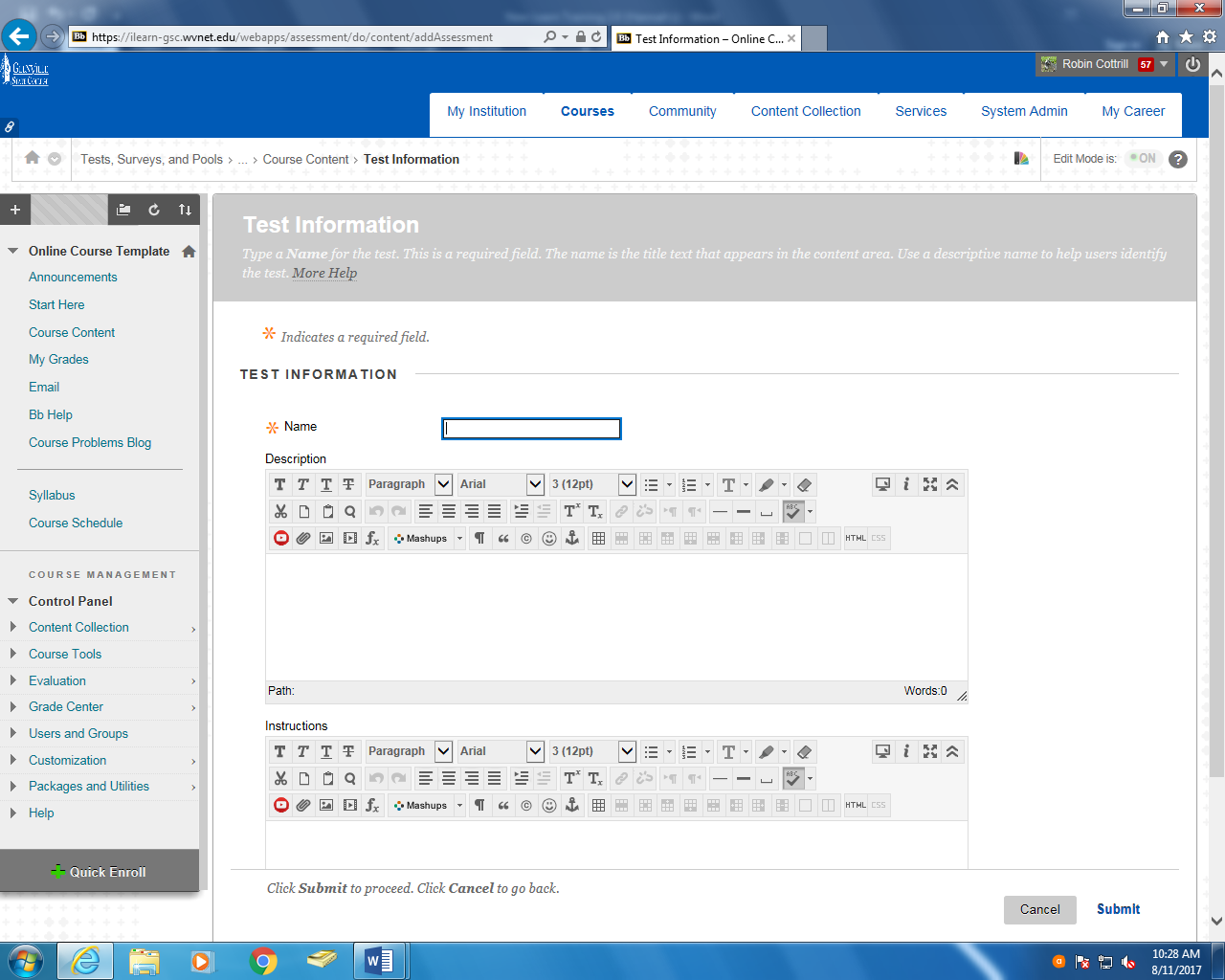 Notes:_____________________________________________________________________________________________________________________________________________________________________________________________________________________________________________________________________________________________Creating a Test  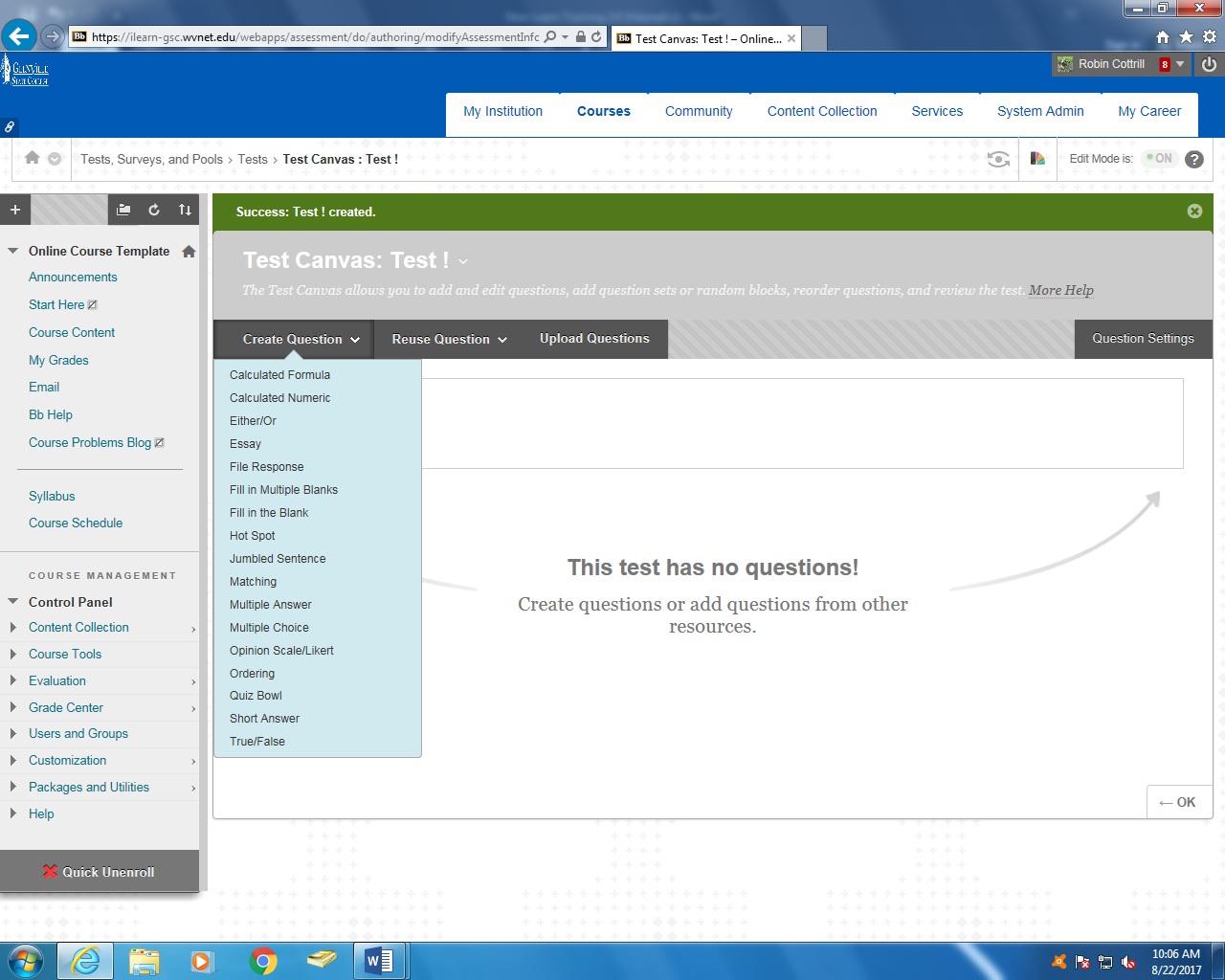 Notes:_____________________________________________________________________________________________________________________________________________________________________________________________________________________________________________________________________________________________Creating a Test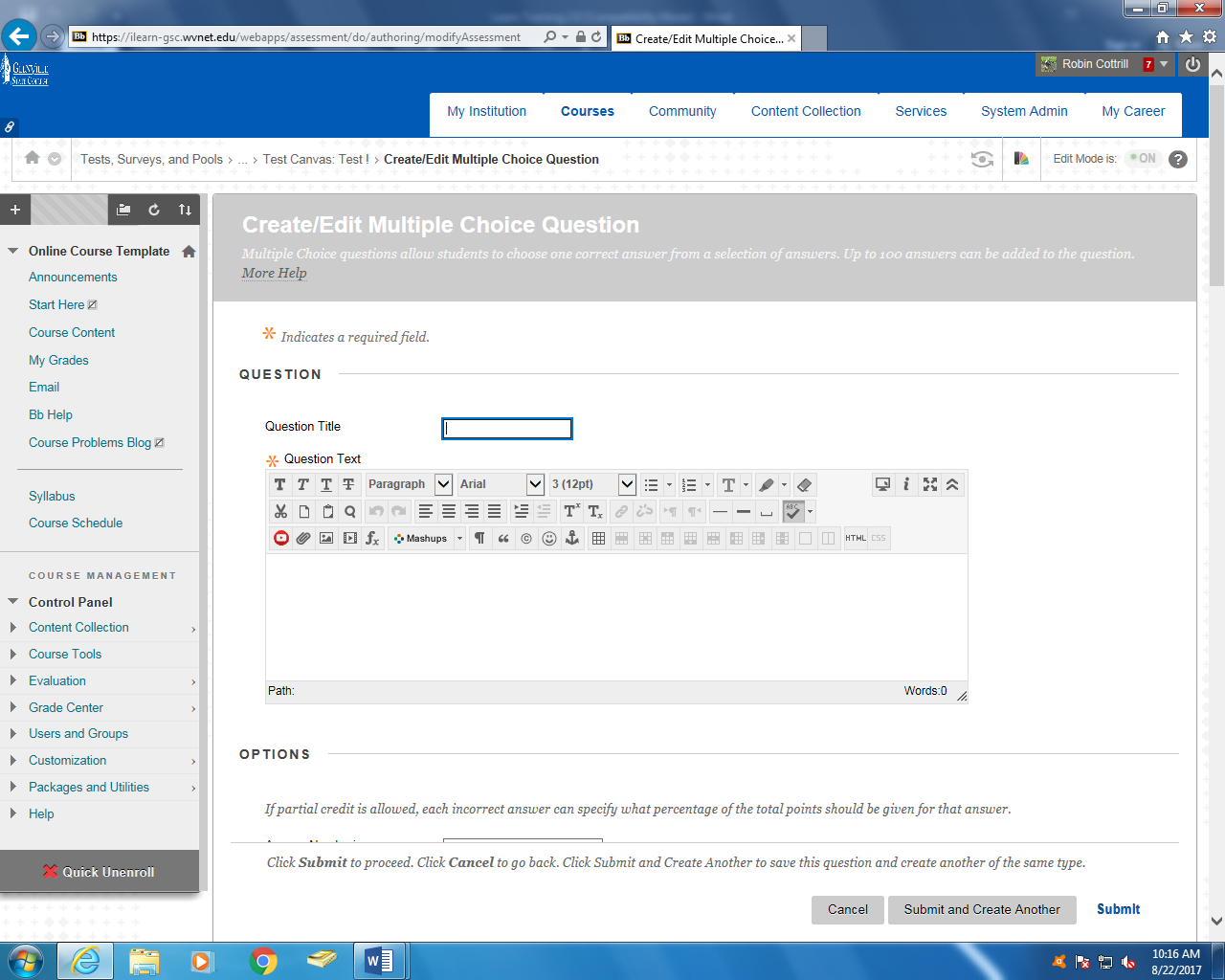 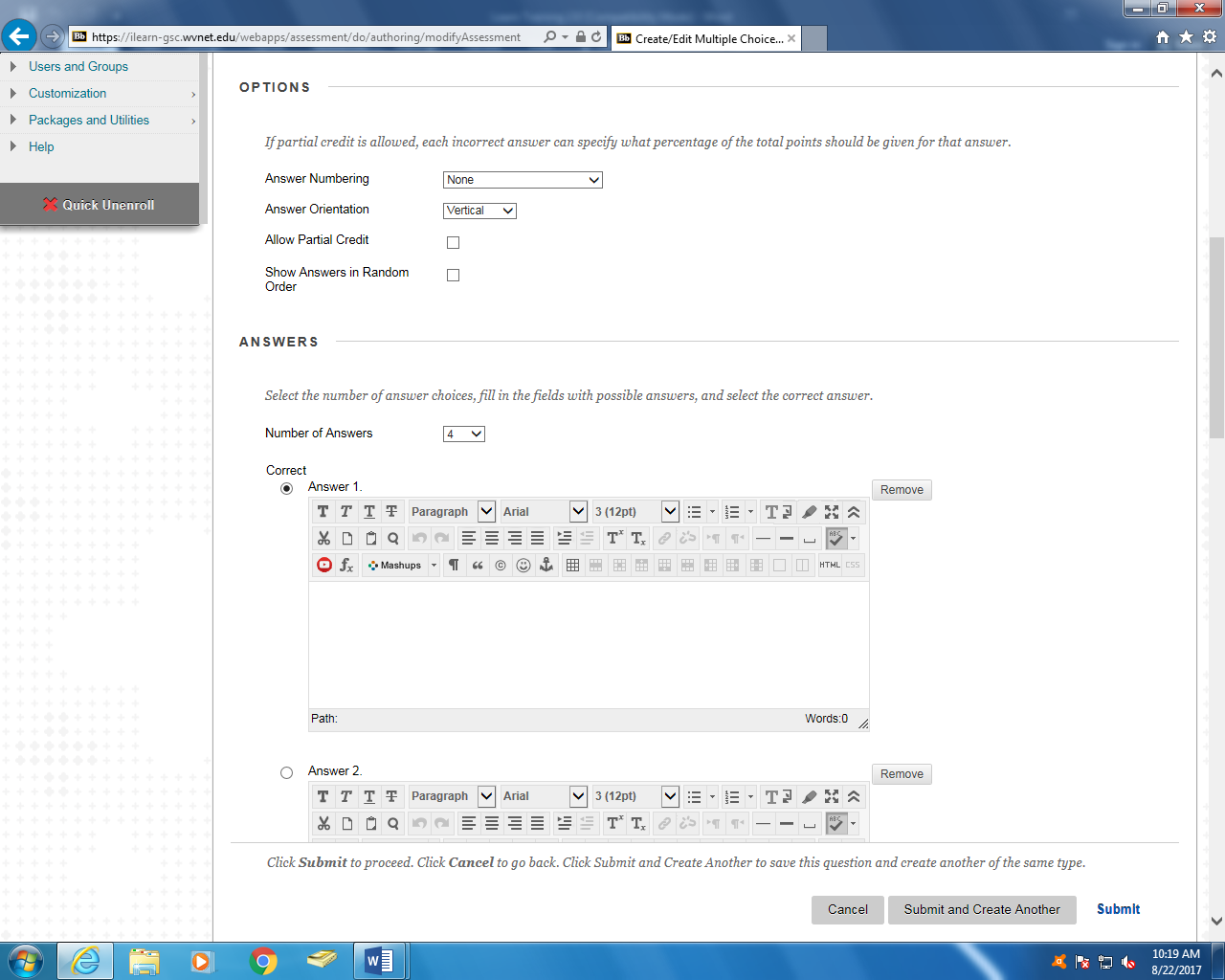 Creating a Test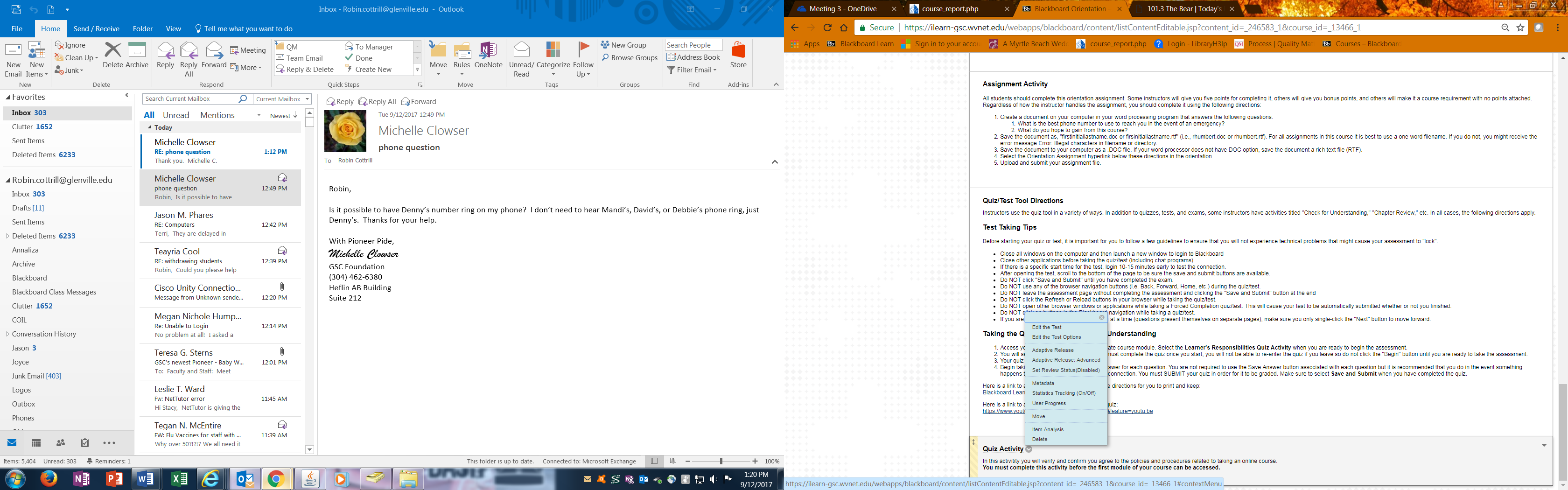 Edit the Test Options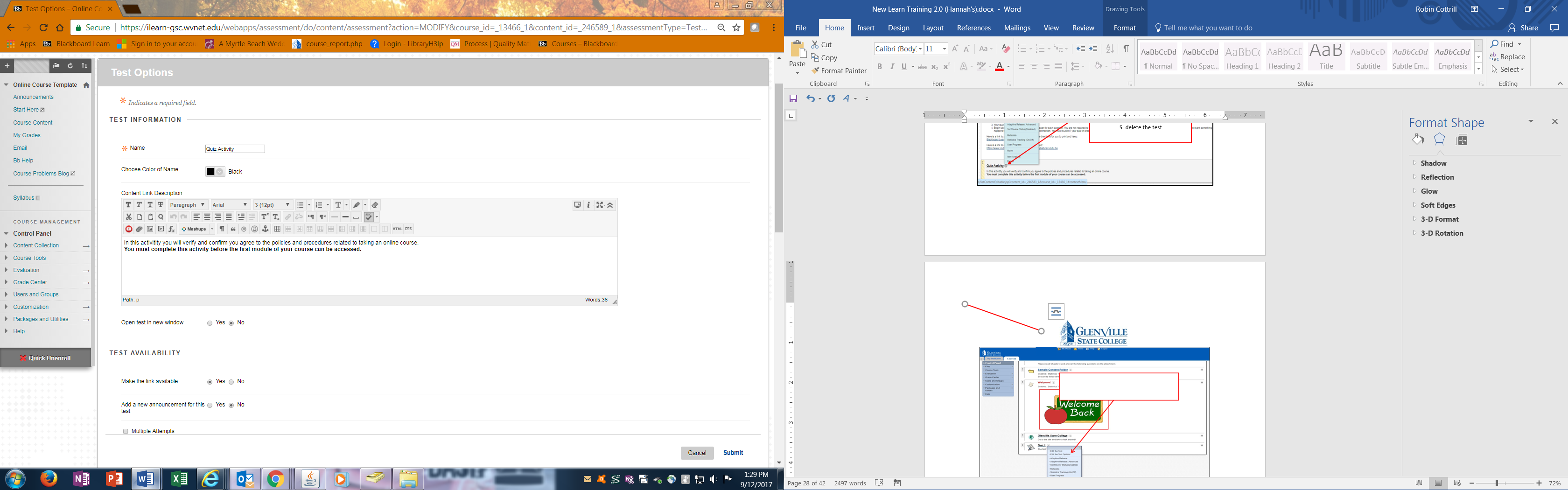 Edit the Test Options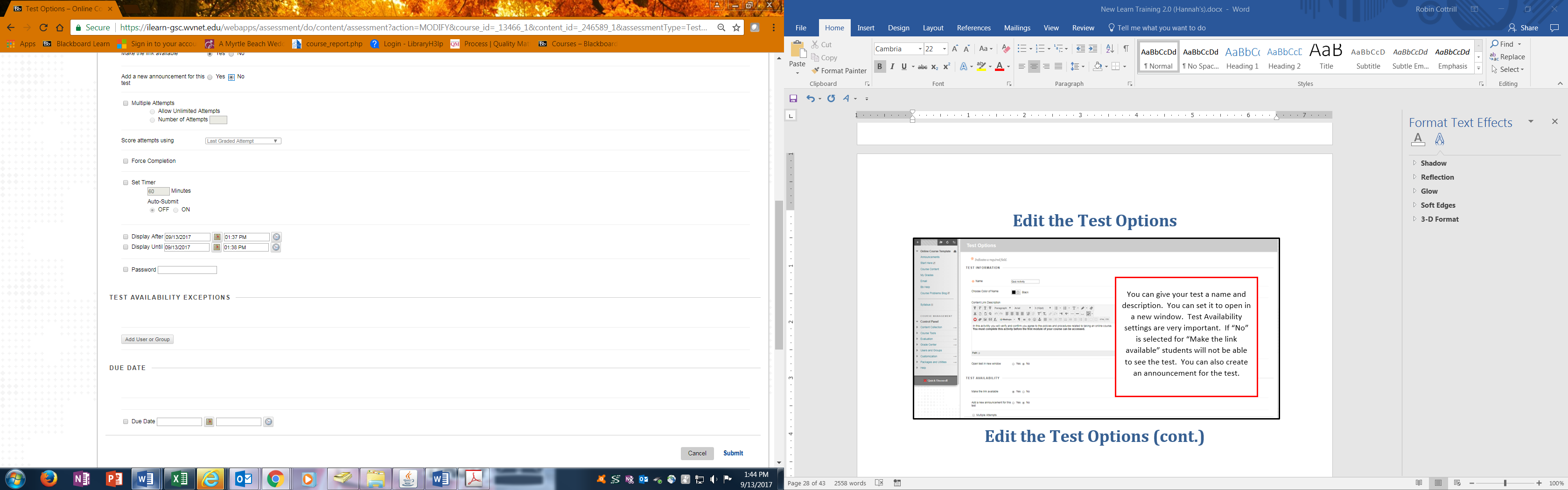 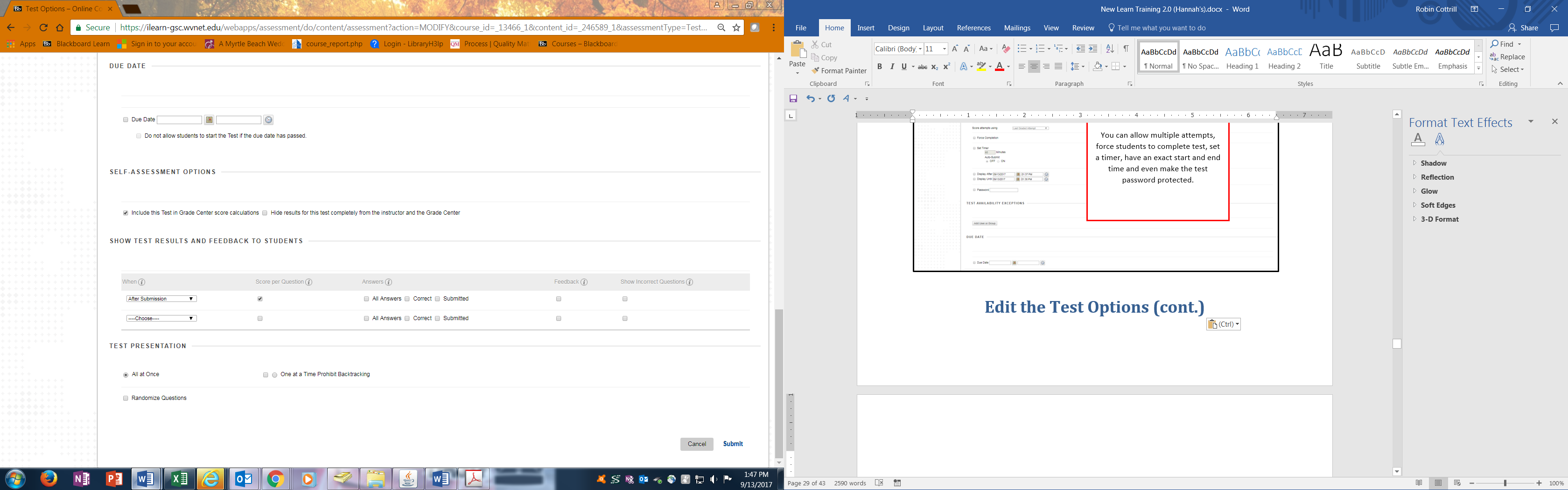 Creating a Test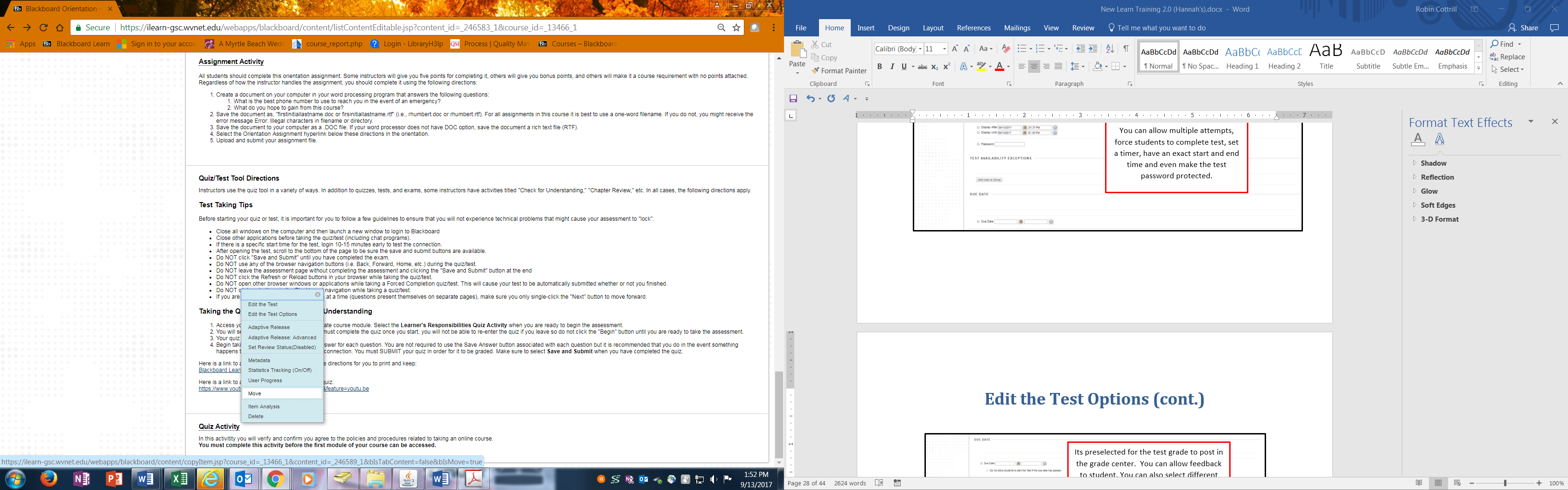 Setting Adaptive Release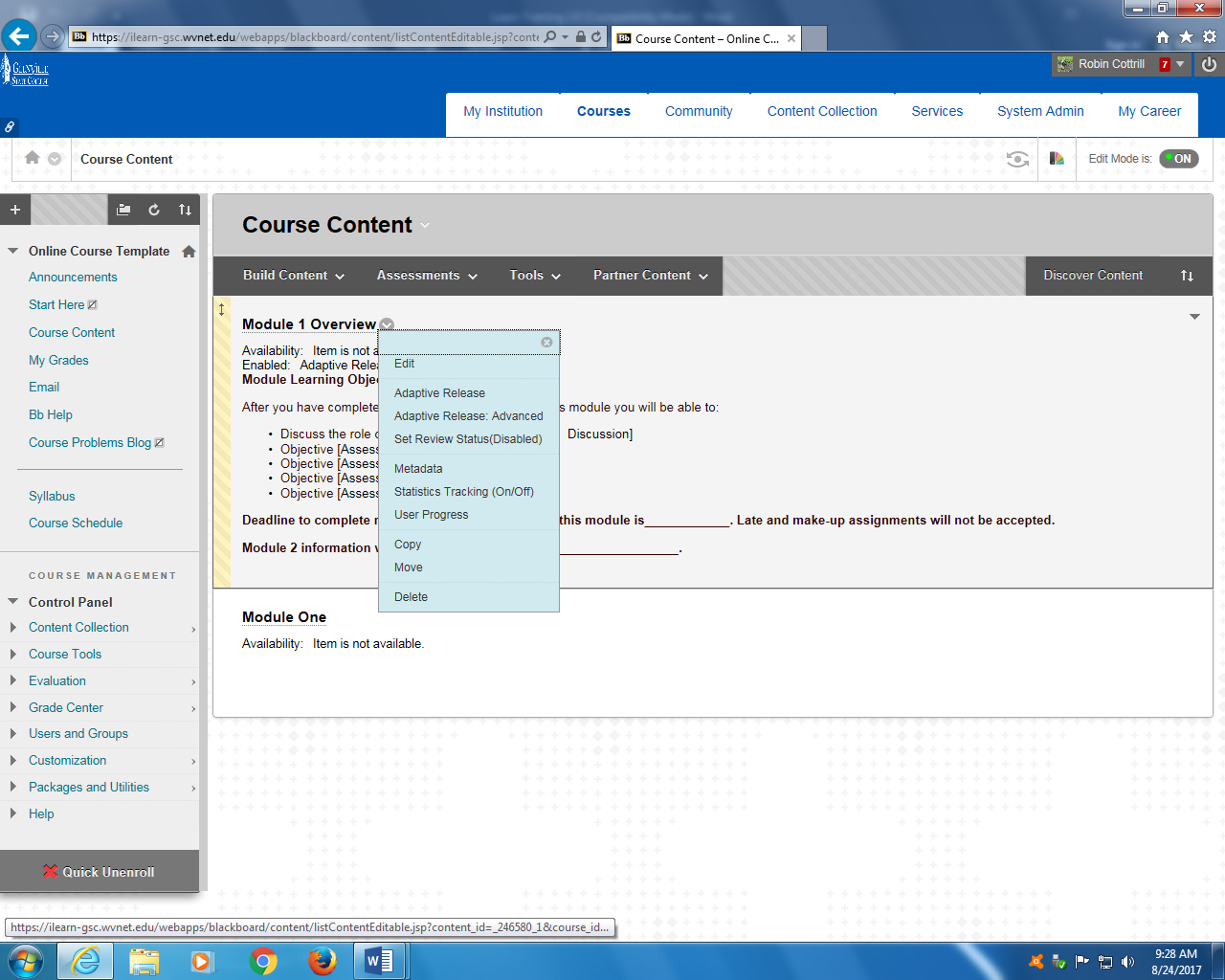 Setting Adaptive Release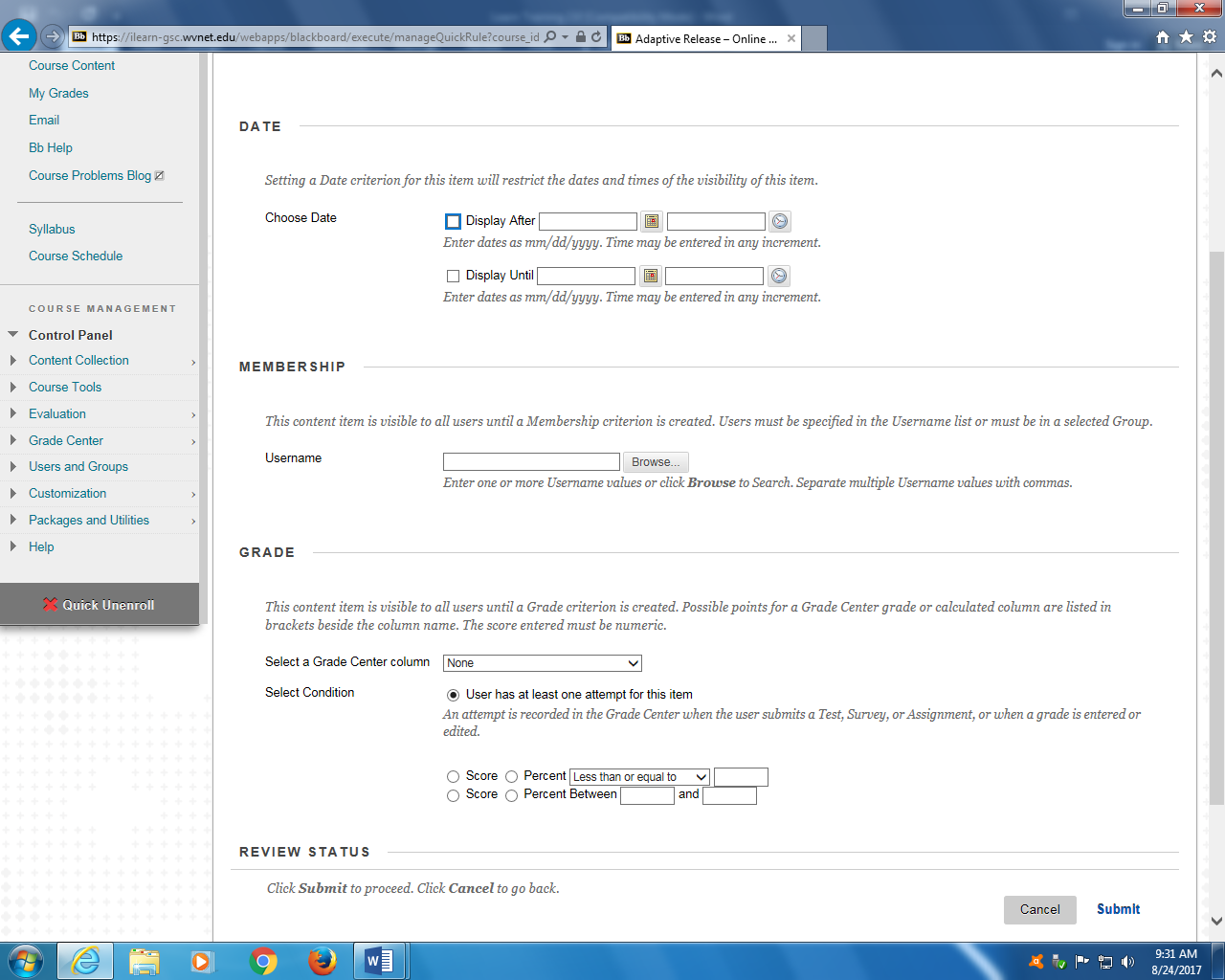 Notes:_____________________________________________________________________________________________________________________________________________________________________________________________________________________________________________________________________________________Sending Email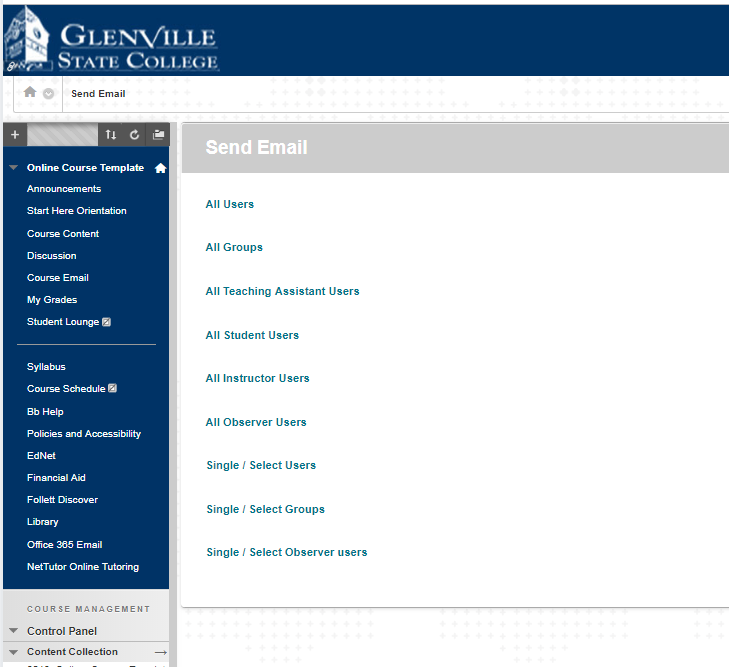 Notes:____________________________________________________________________________________________________________________________________________________________________________________________________________________________Sending Email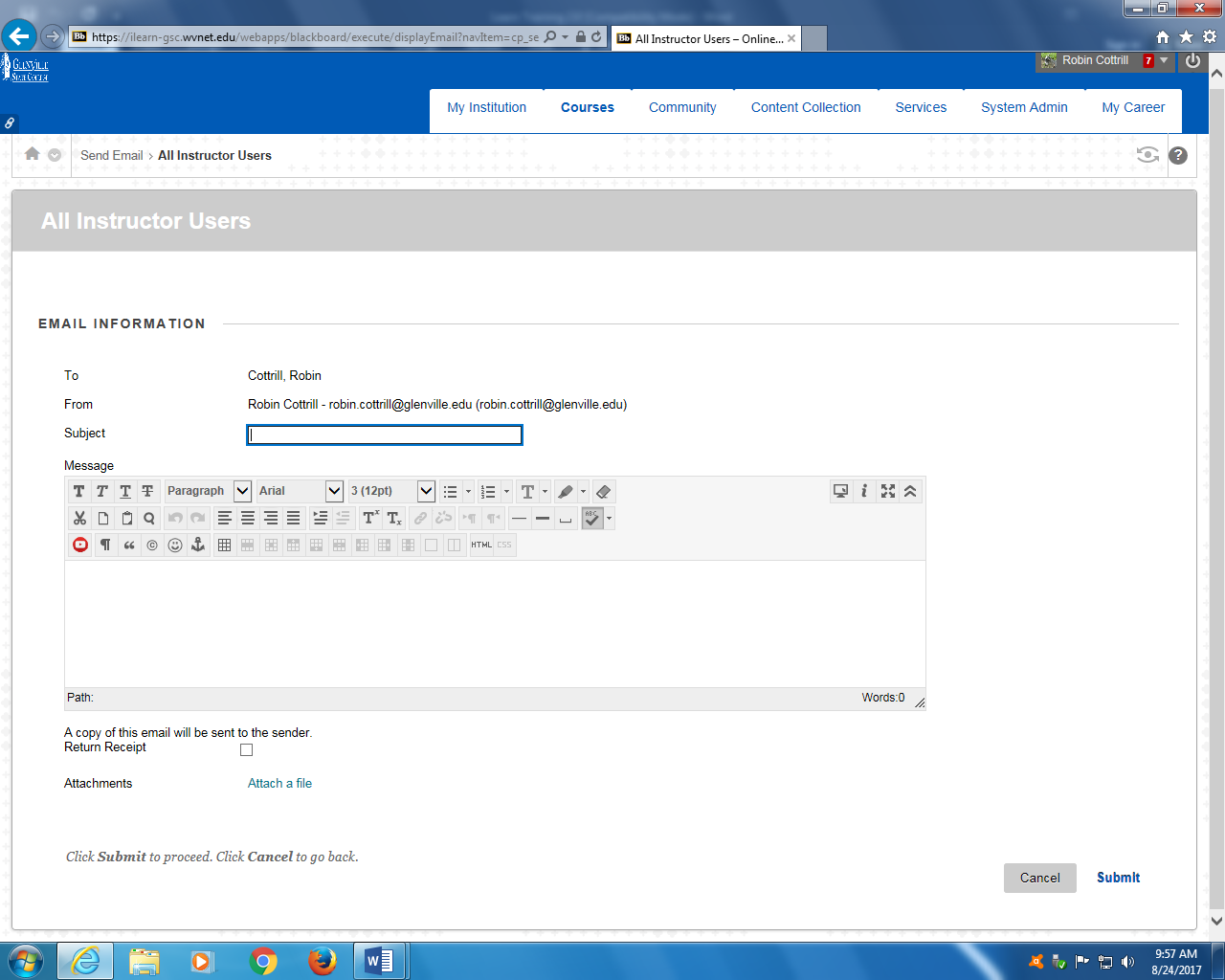 Bb Help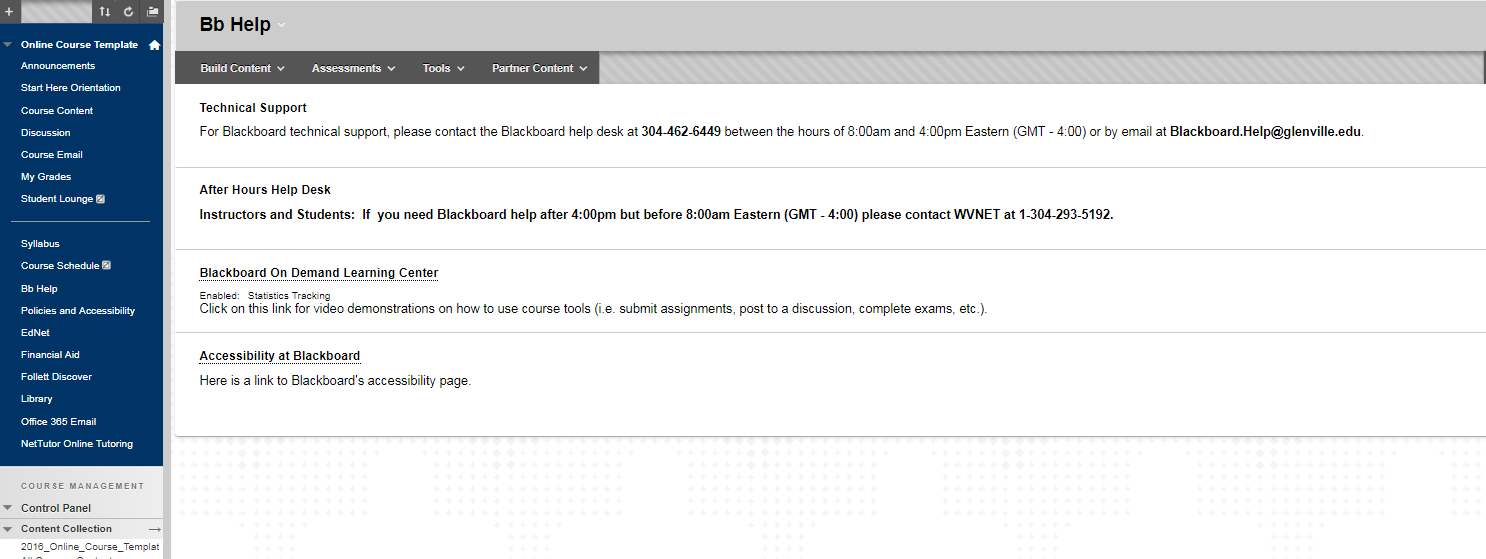 Student Lounge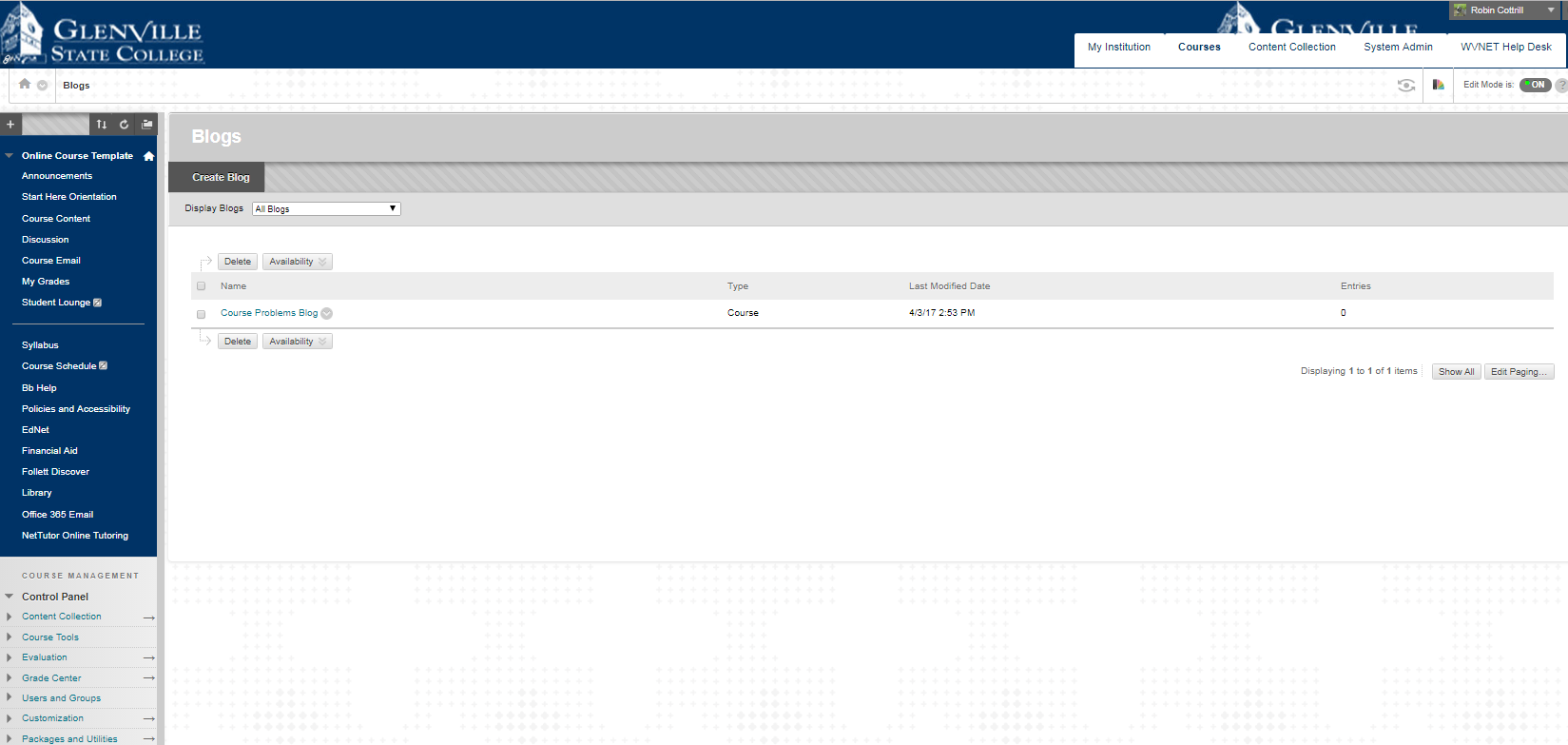 Syllabus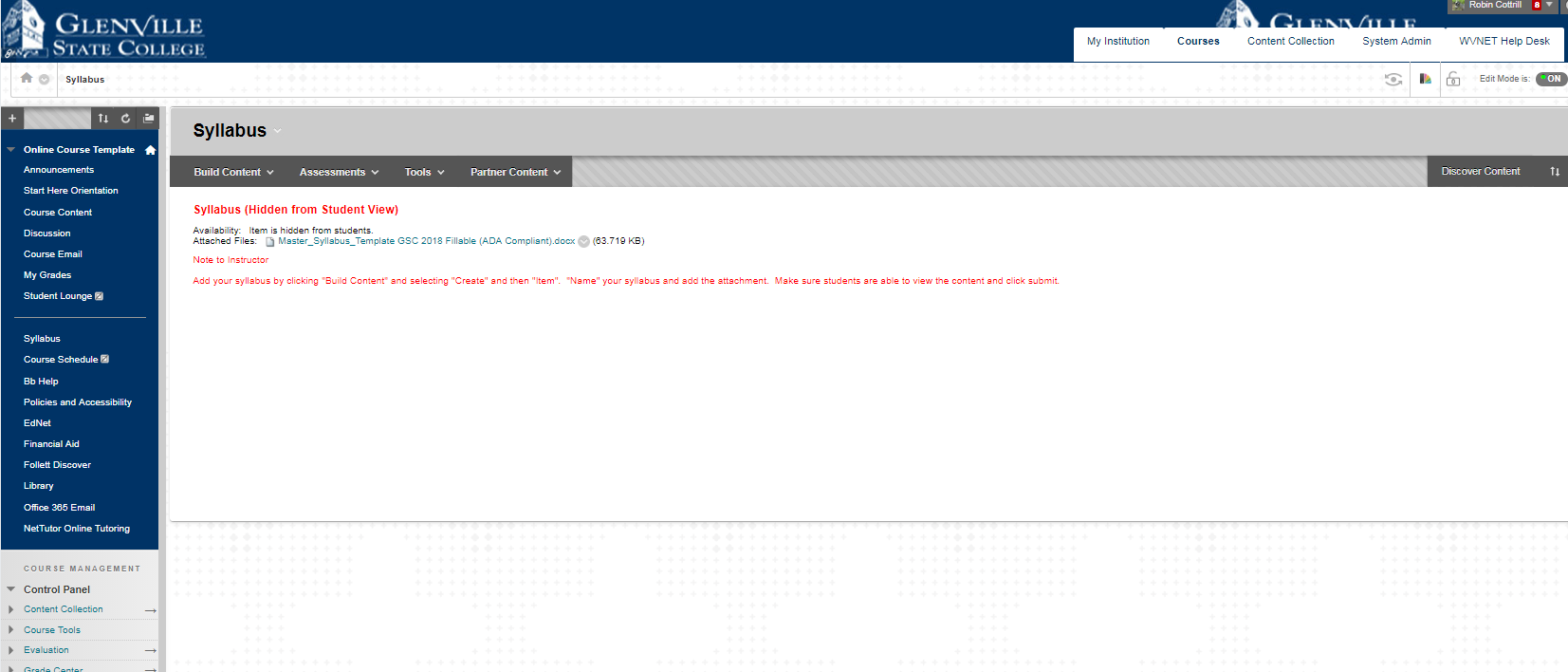 Creating an Assignment 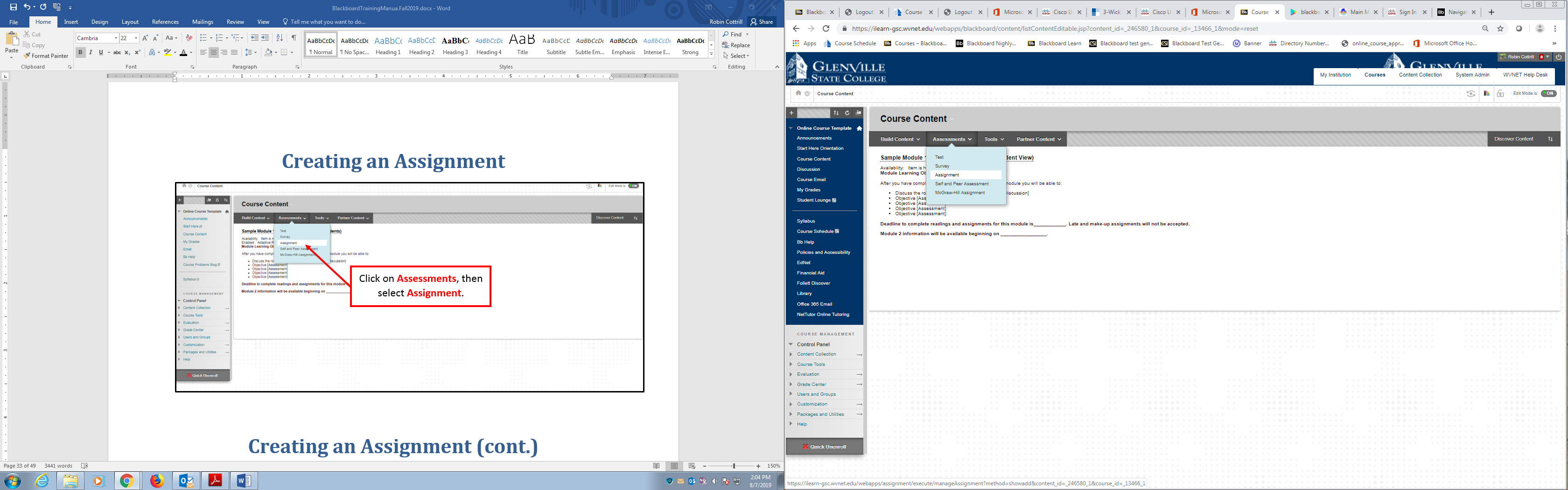 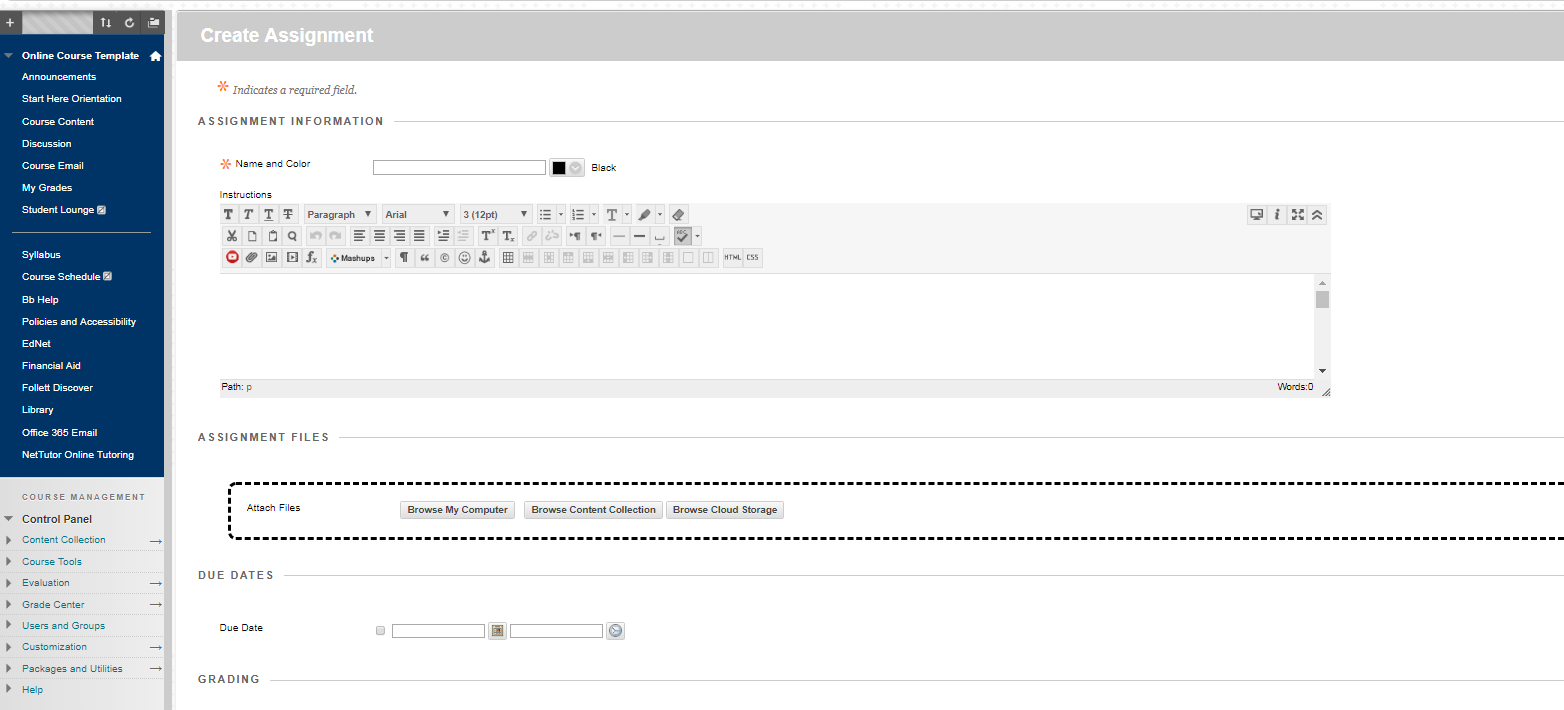 Creating an Assignment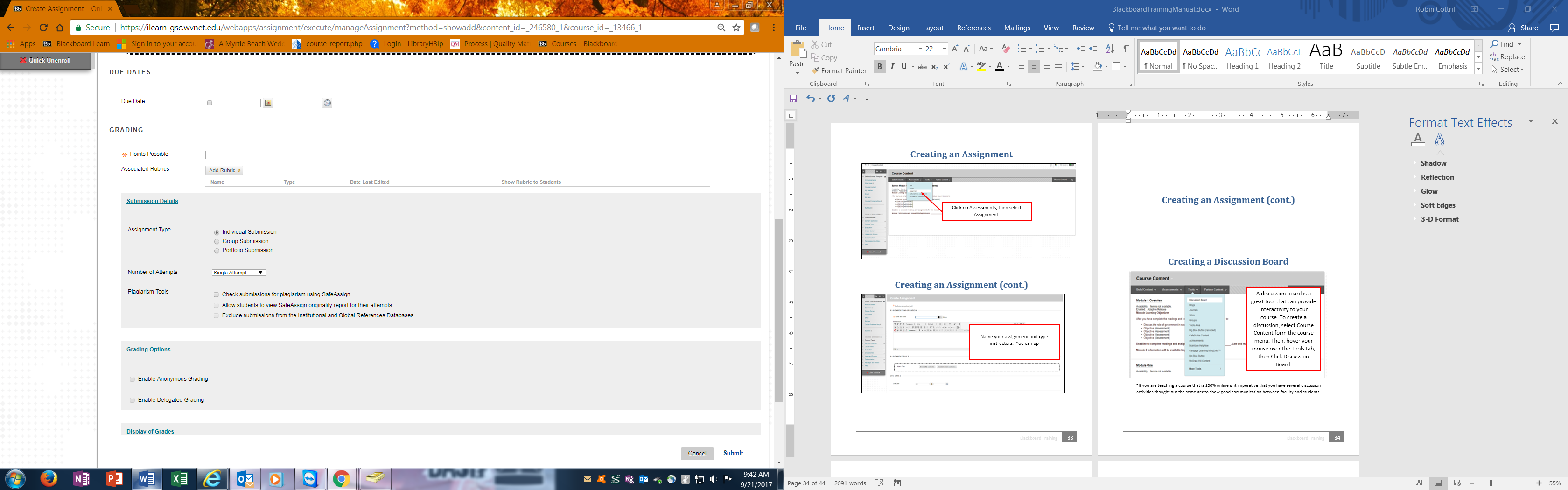 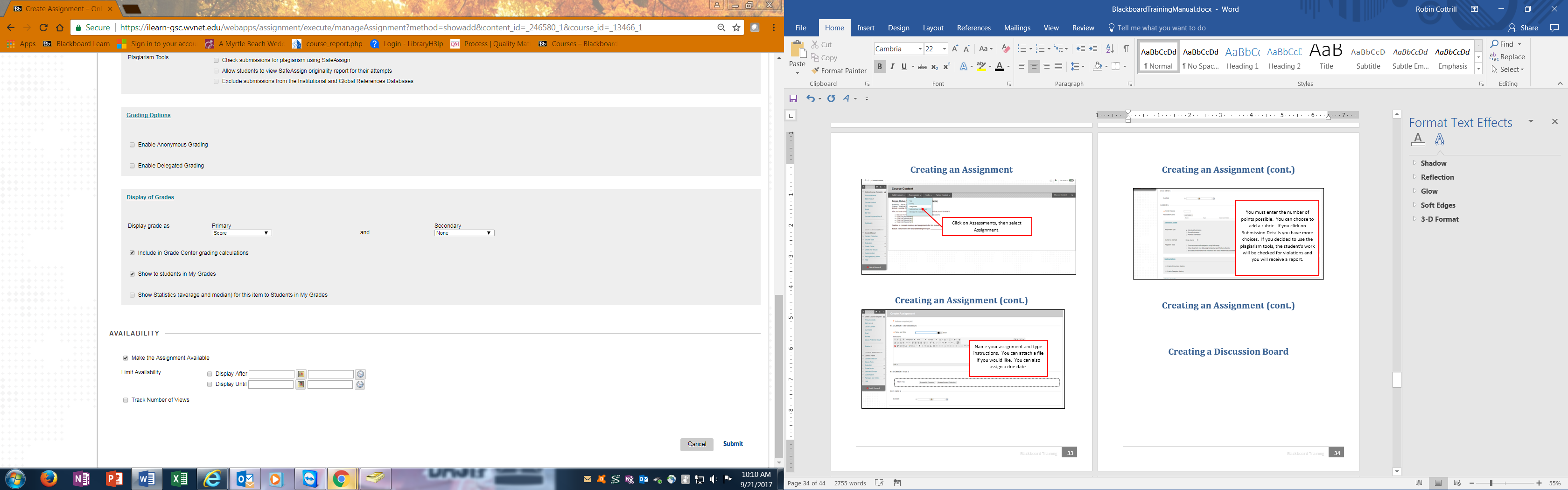 Creating a Discussion Board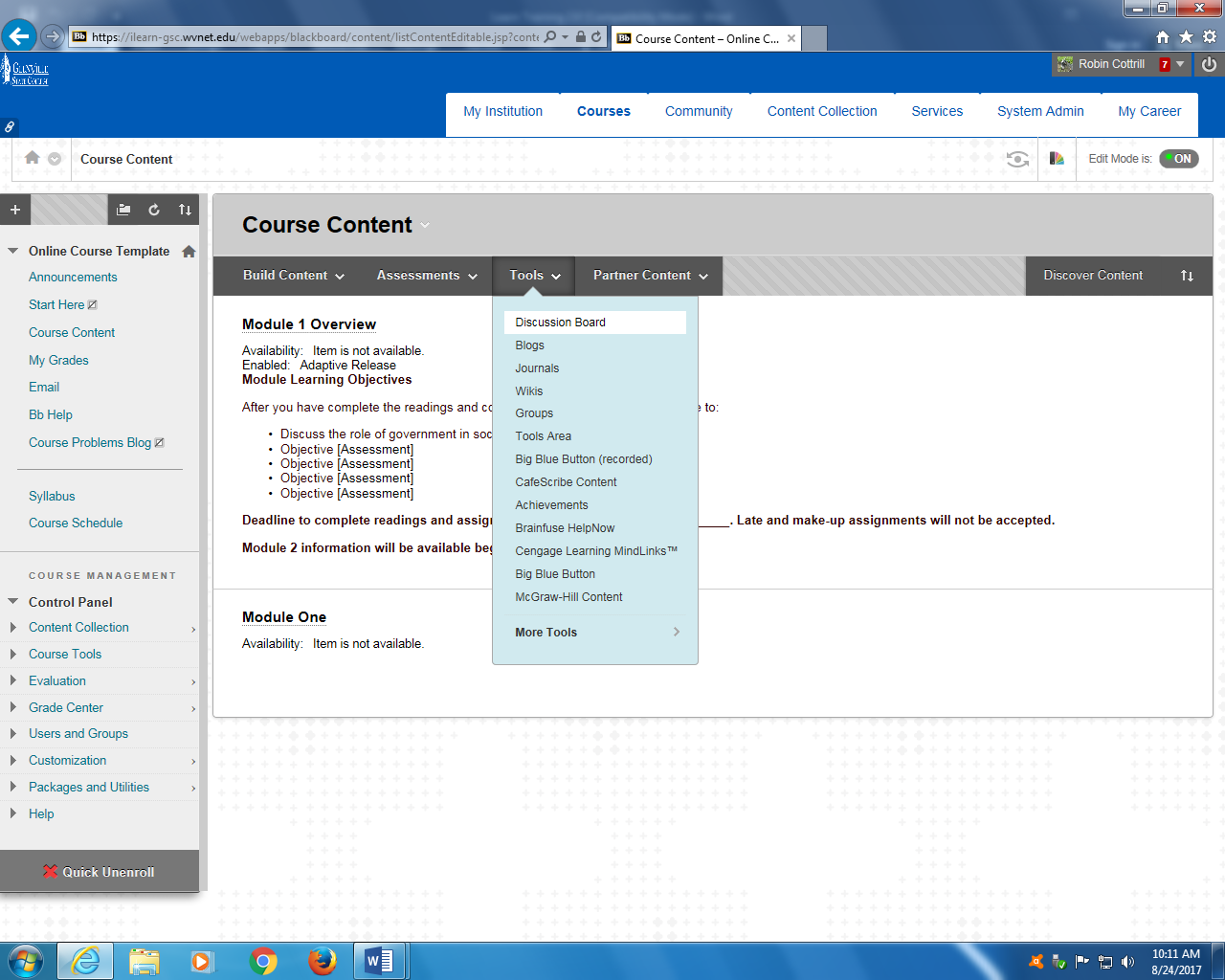 *If you are teaching a course that is 100% online is it imperative that you have several discussion activities thoughtout the semester to show good communication between faculty and students.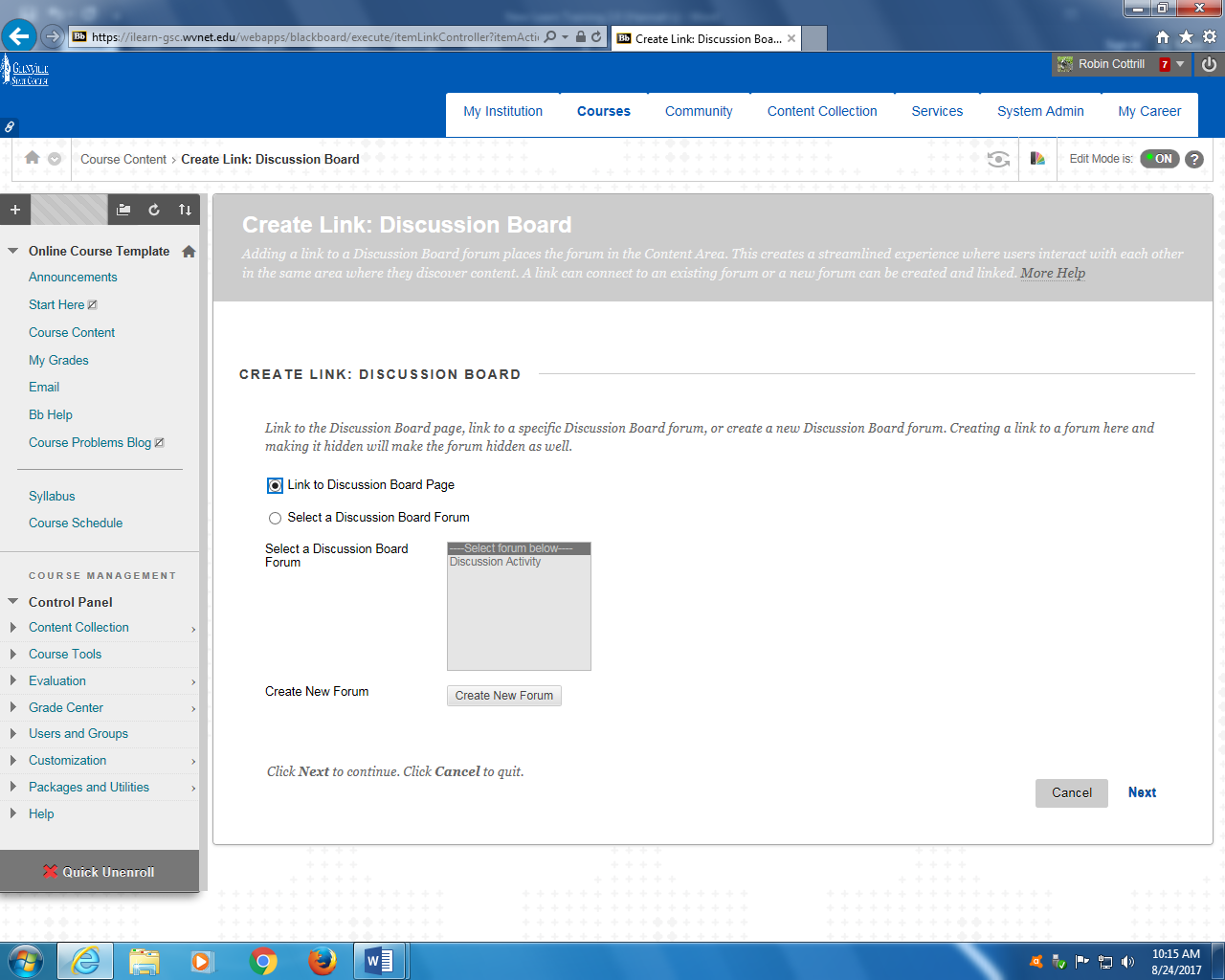 Creating a Discussion Board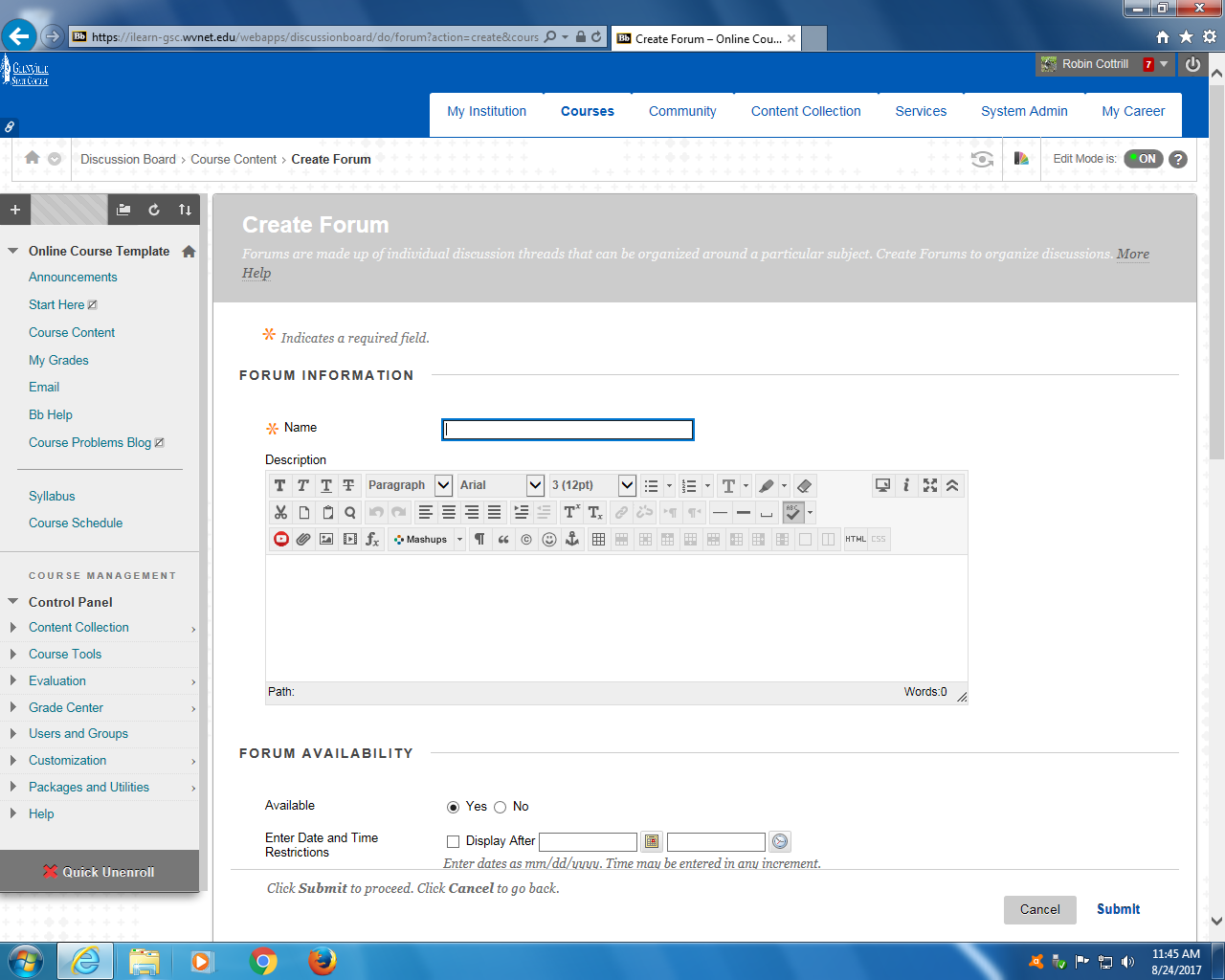 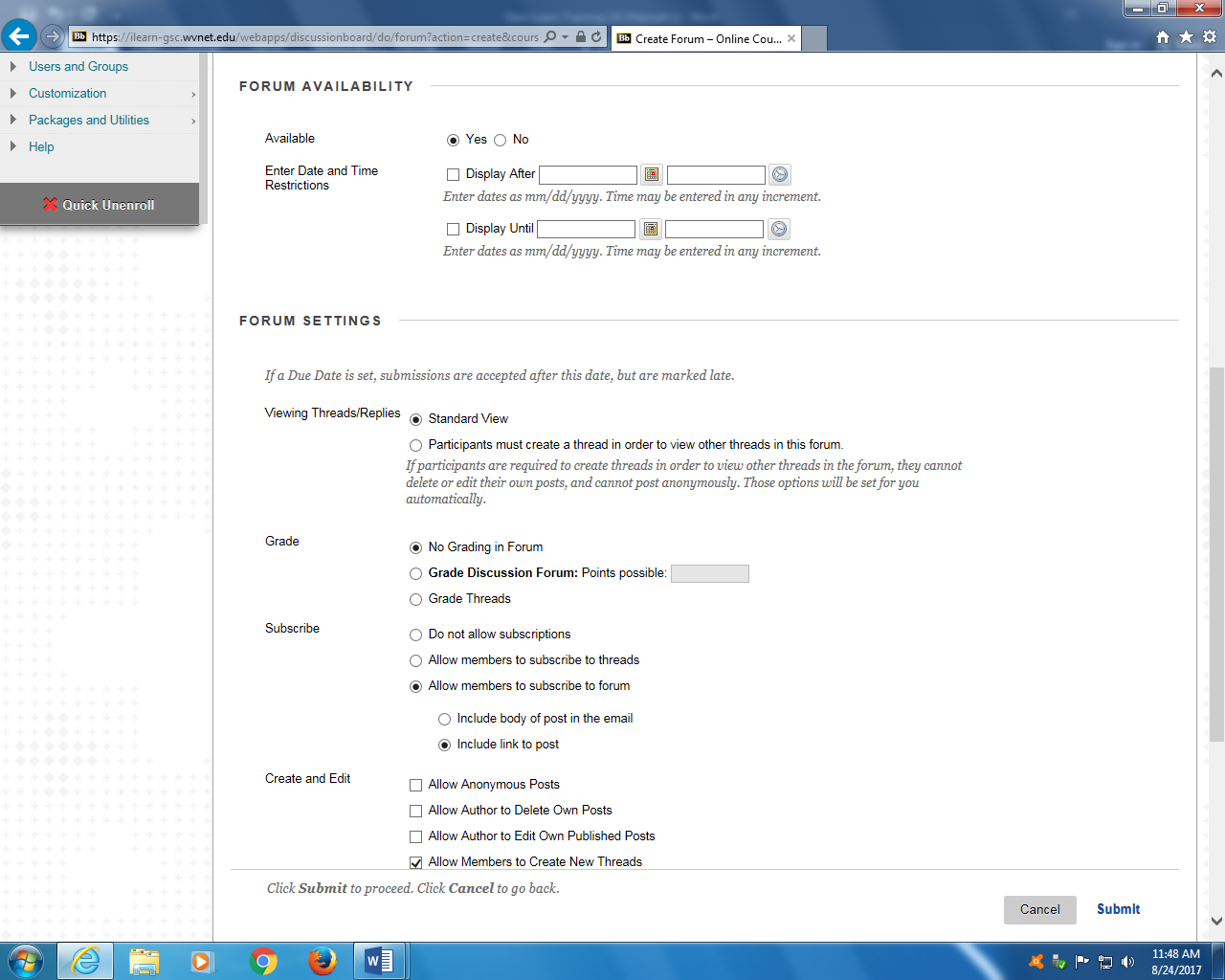 Creating a Discussion Board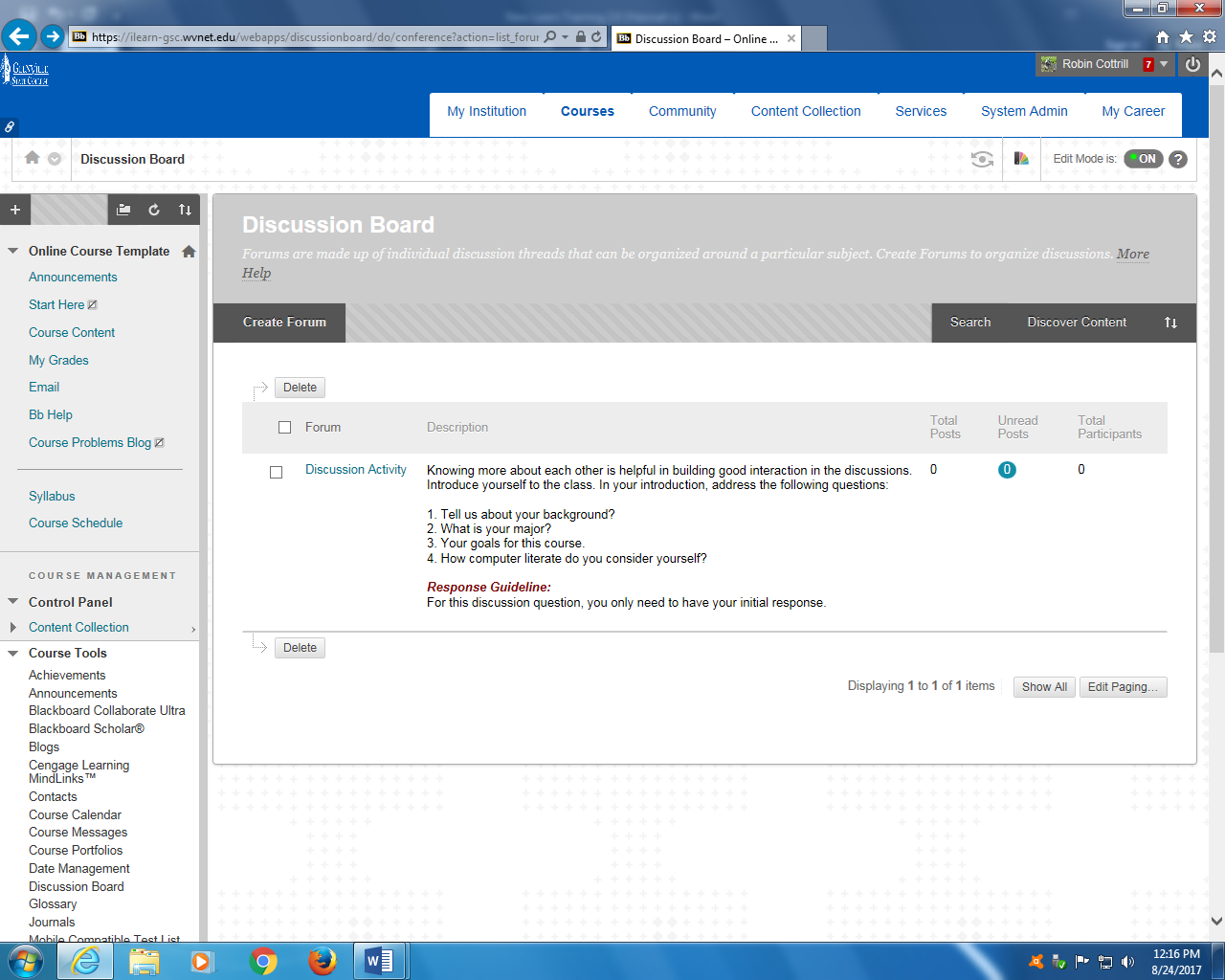 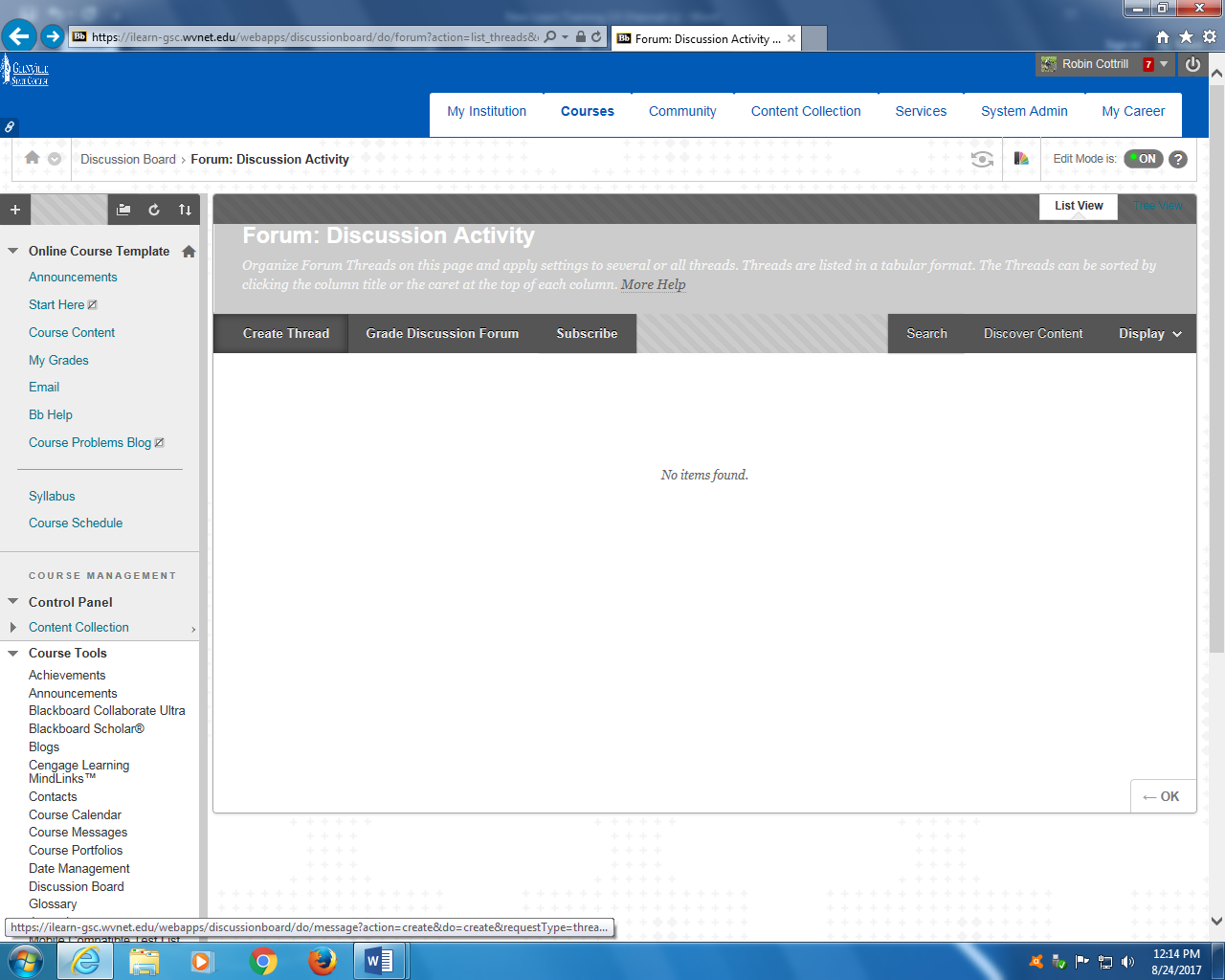 Creating a Discussion Board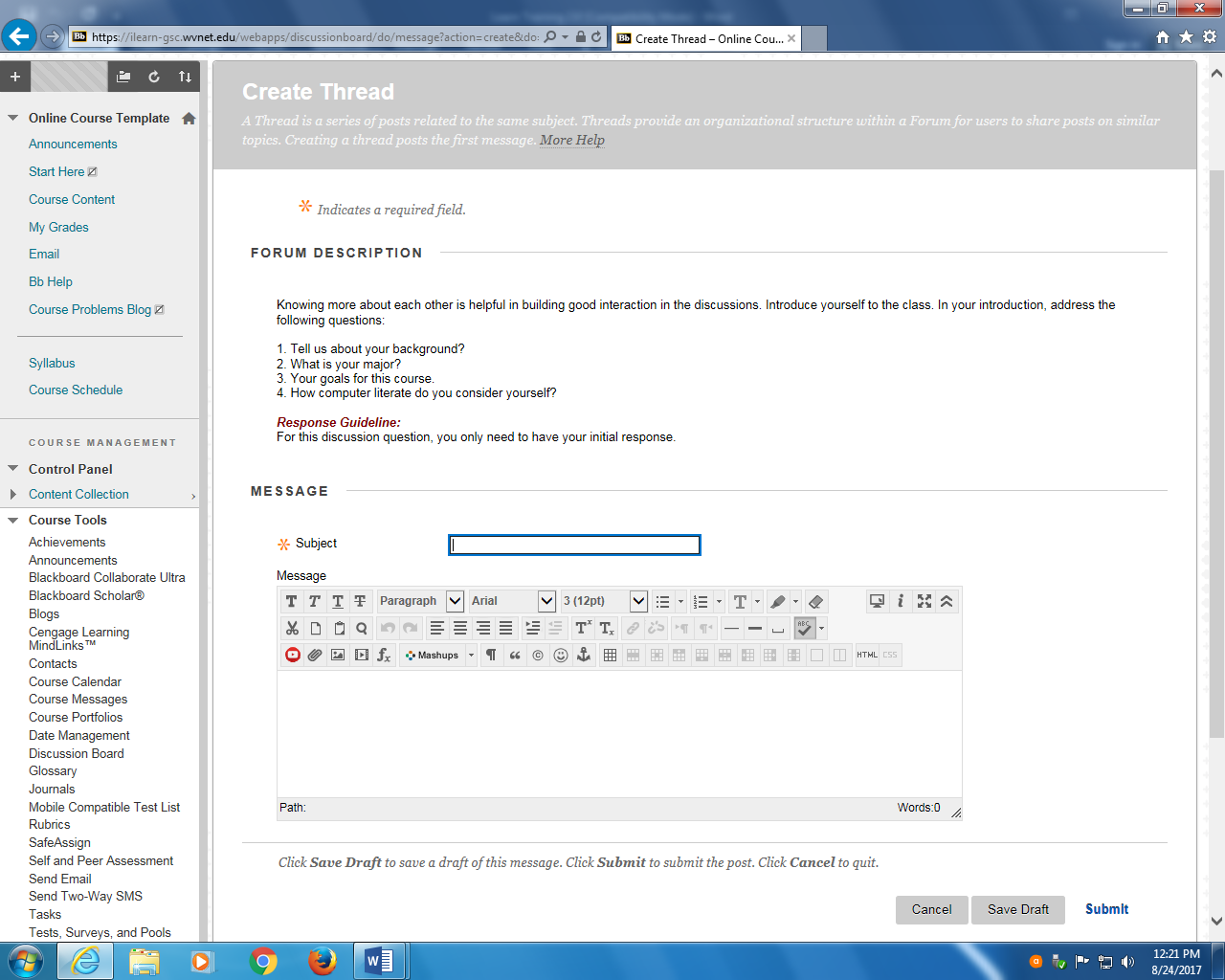 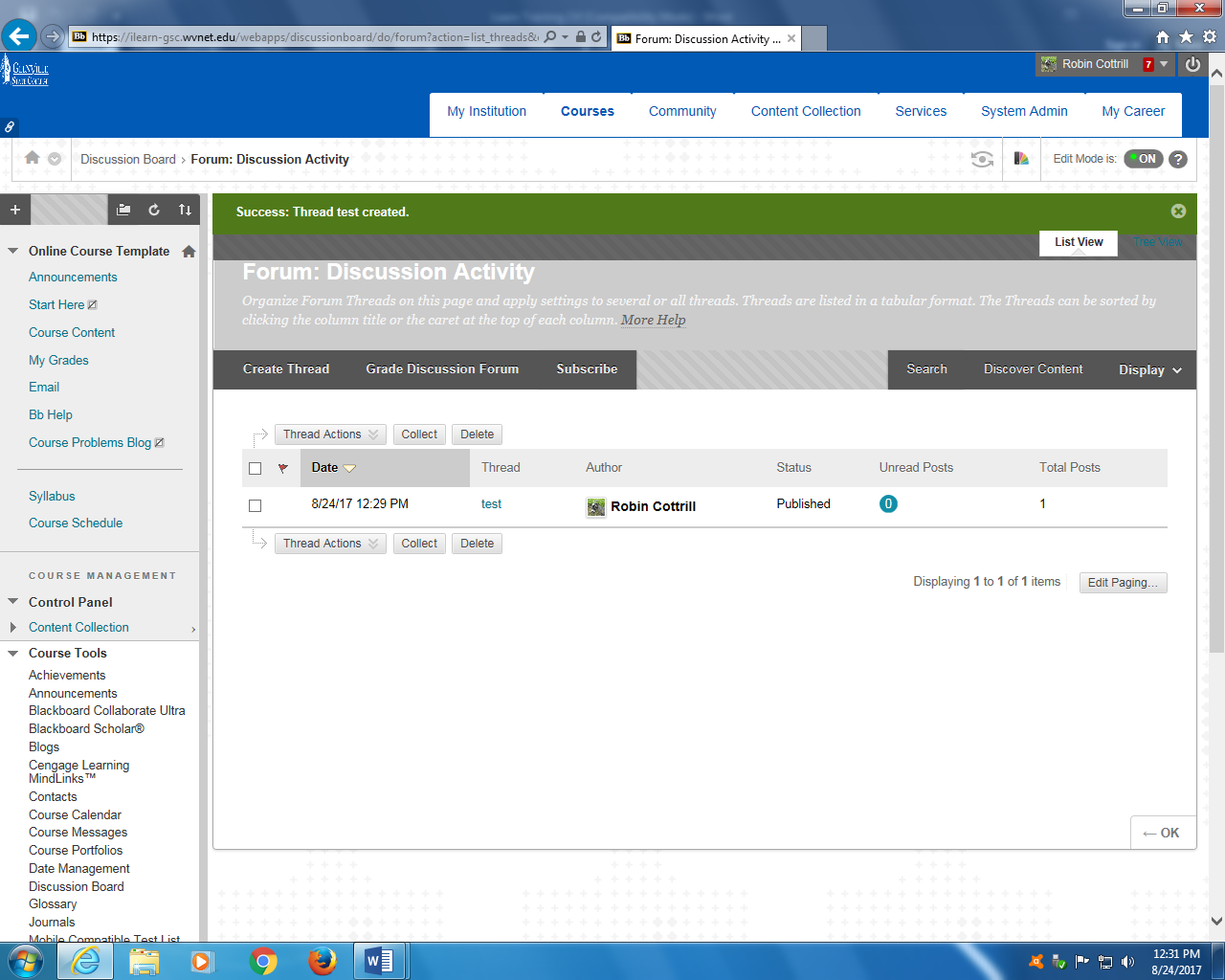 Creating a Discussion Board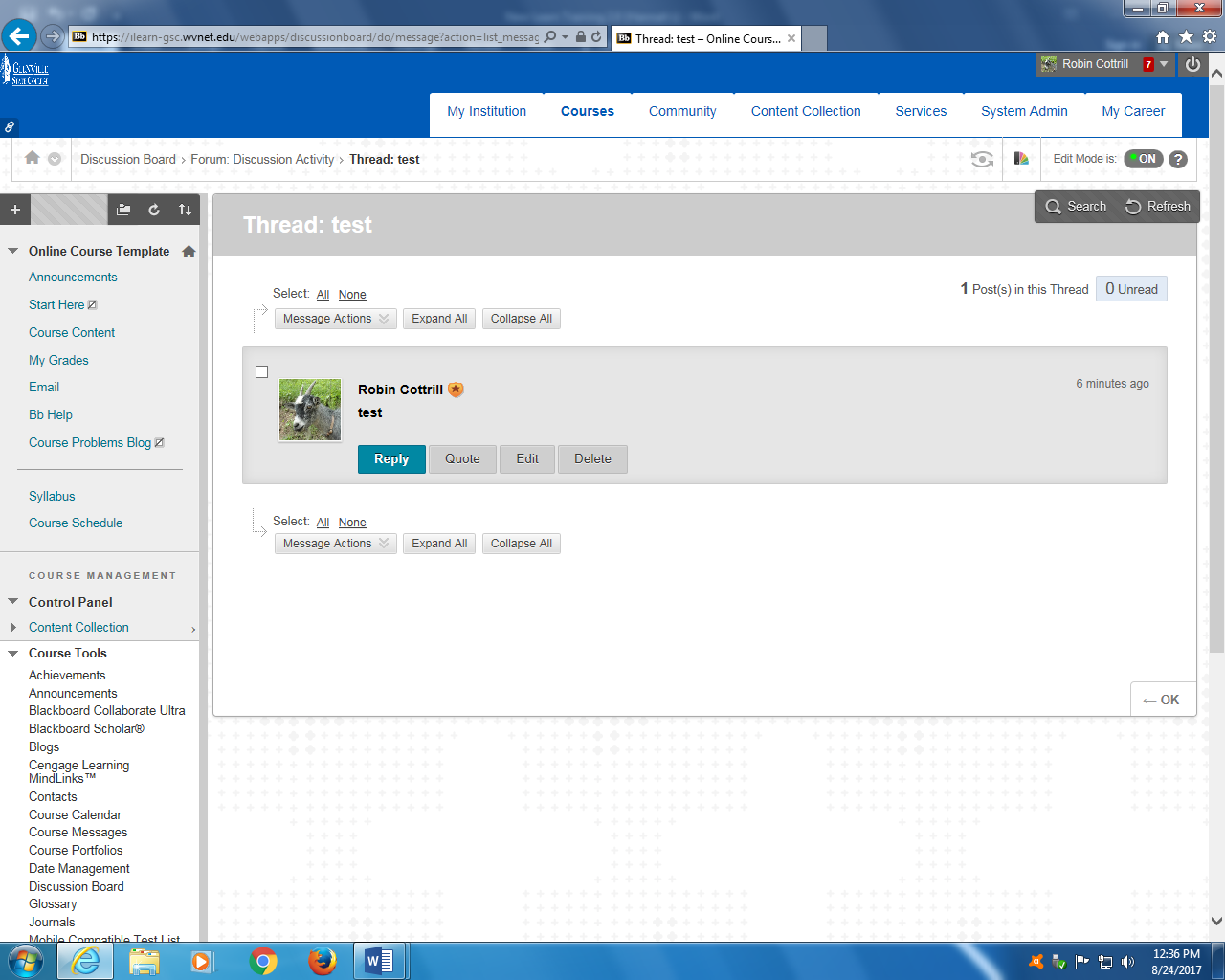 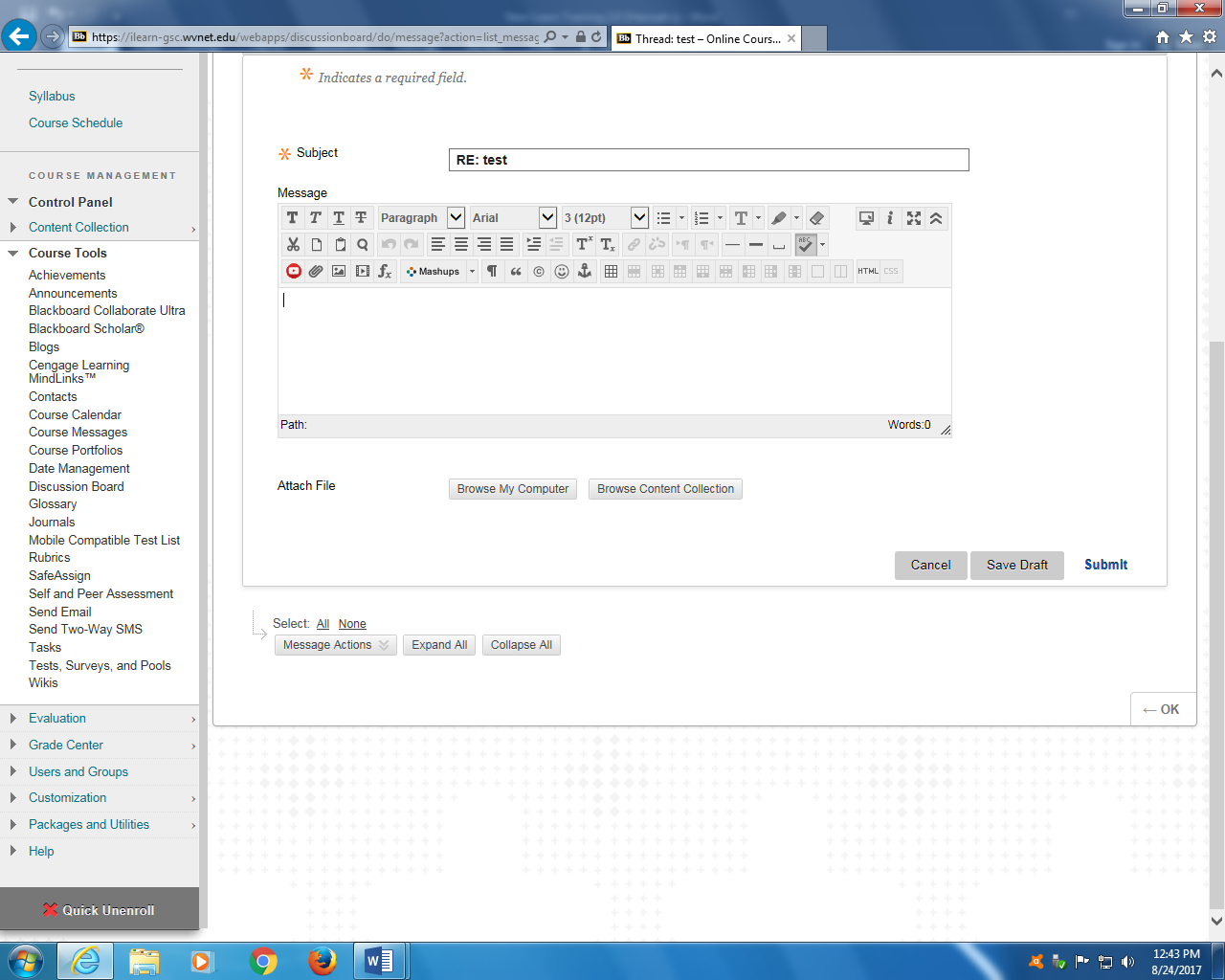 Navigating the Grade Center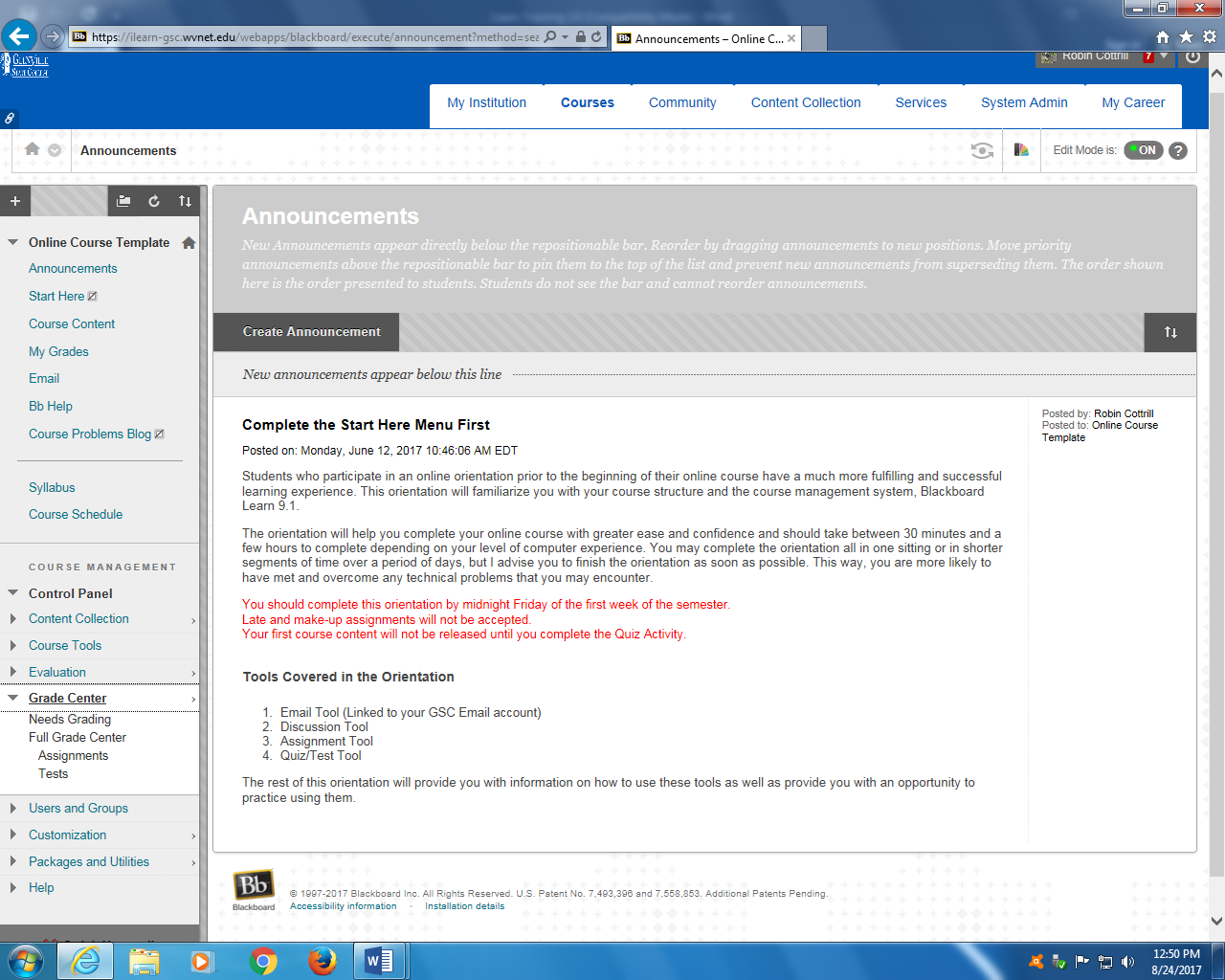 Notes: ____________________________________________________________________________________________________________________________________________________________________________________________________________________________________Full Grade Center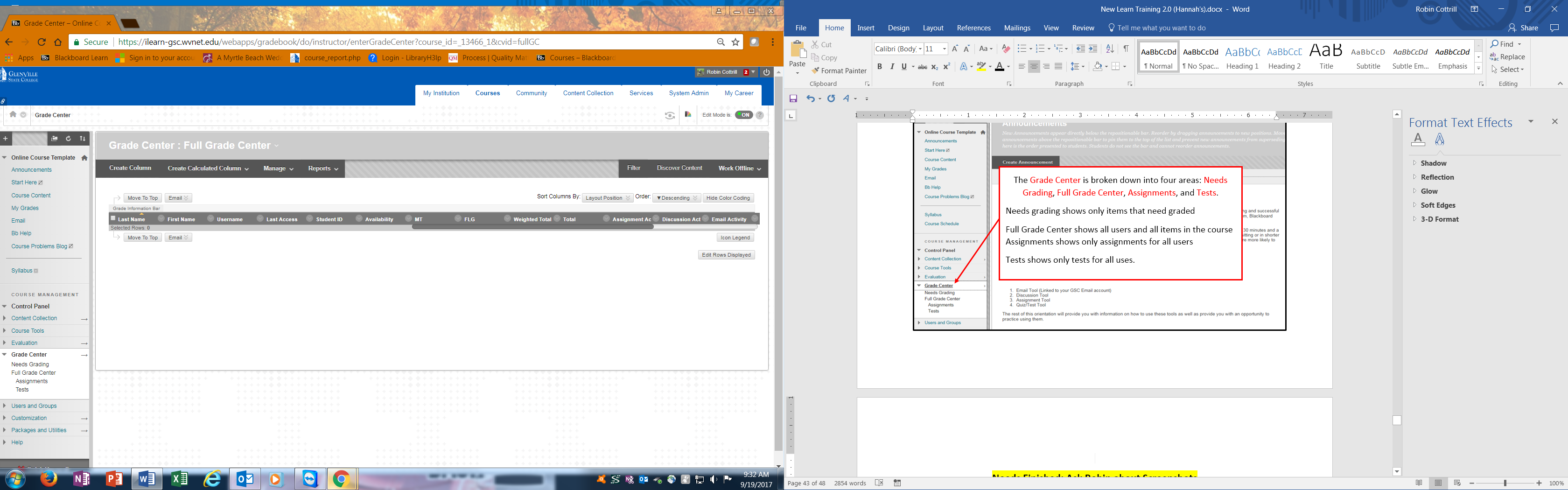 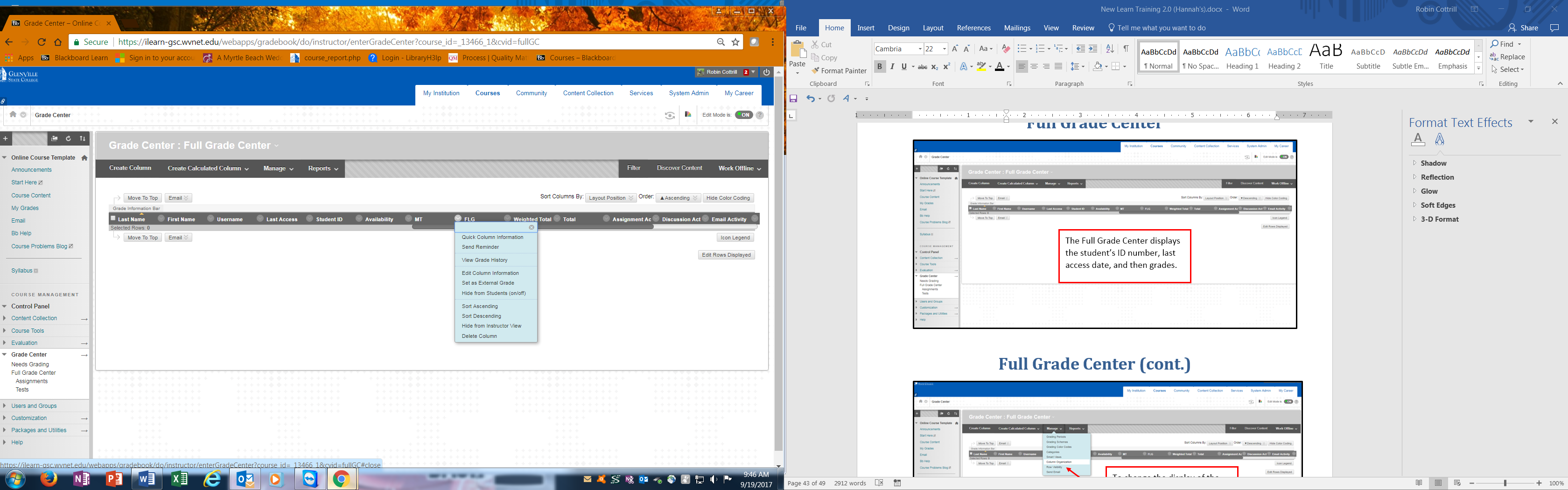 Full Grade Center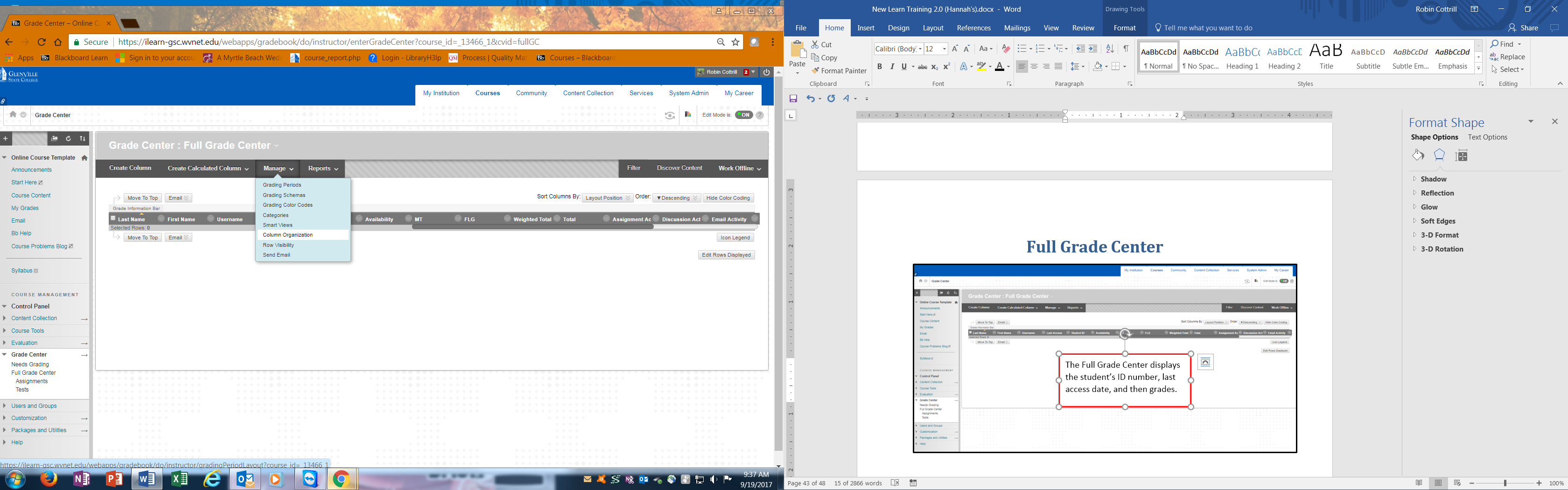 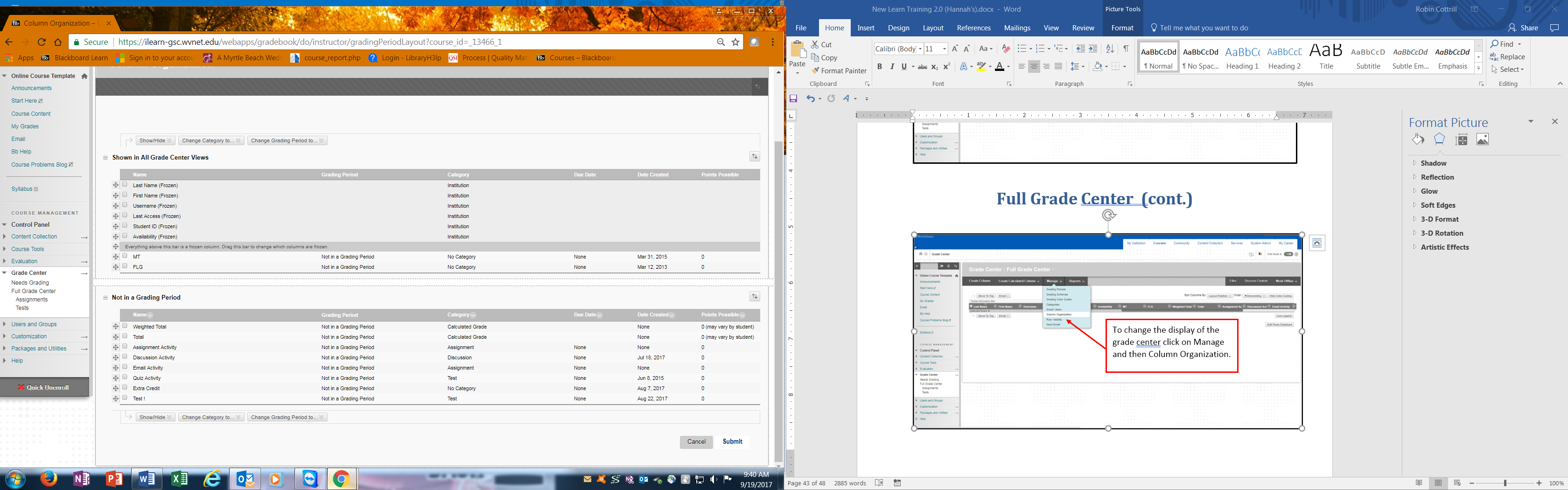 Full Grade Center 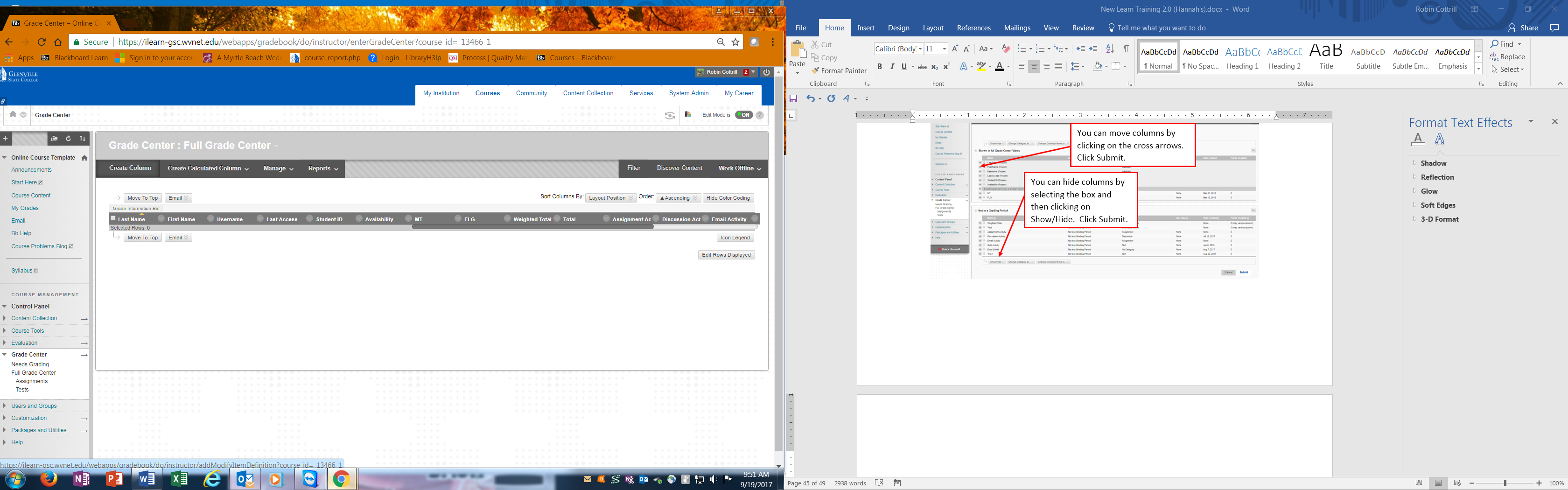 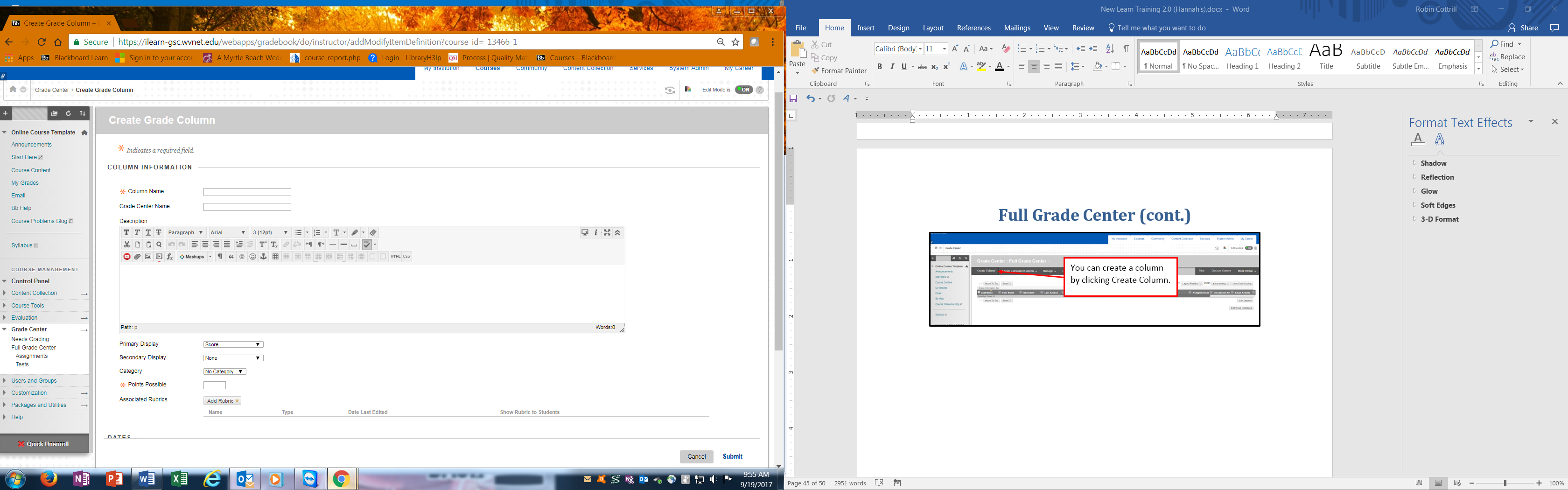 Full Grade Center 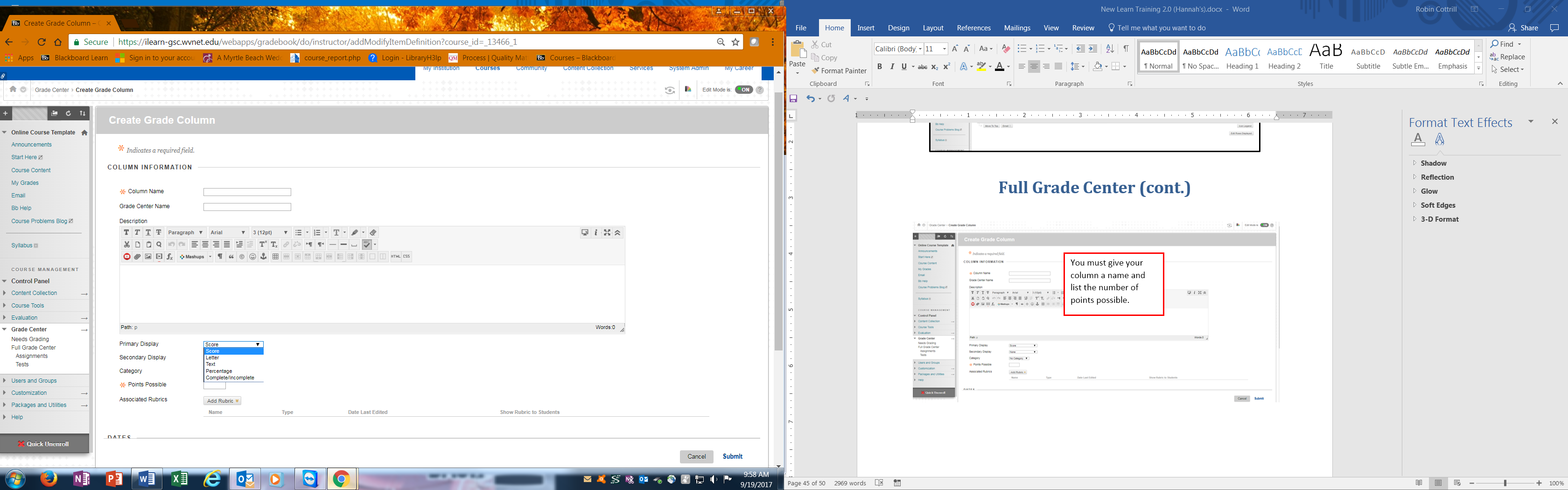 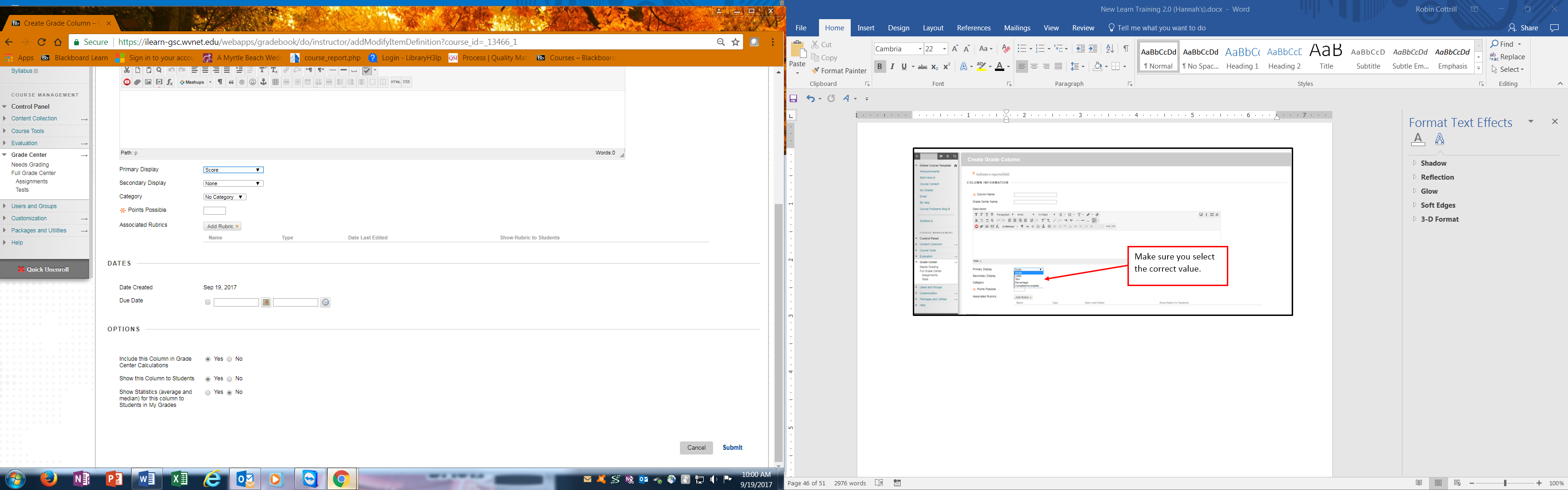 When students fail to complete an assignment do not leave the grade area blank.  Doing so causes that assignment to not total in the student view.  You must enter a zero.Copying Course Content In order to copy content from one section to another in Blackboard the Course ID for each Destination Section must be identified.The Course ID is located under the Courses tab.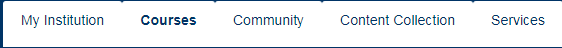 The Course ID format is CRN.Term Code for example 2780.201801.  If the course is a Master Course Copy then the Course ID will have the word master in the title for example Master-CSCI-201-Intro_to_Computer_Programming-Ward.Examples below.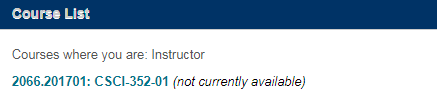 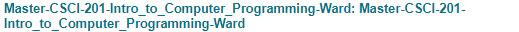 Next, identify the Course ID for the new course.  _________Then, idenify the Course ID for the old course, the one you are copying.  ________Next, enter the old or original course.Copying Course Content Once in the course, go to the course management section on the left and select Packages and Utilities.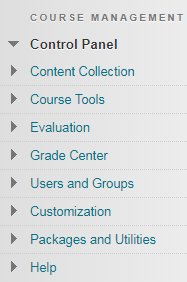 Then click on Course Copy.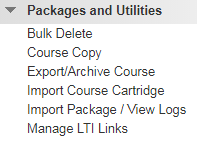 Copying Course Content Select Copy Type:From the drop-down menu, select Copy Course Materials into an Existing Course.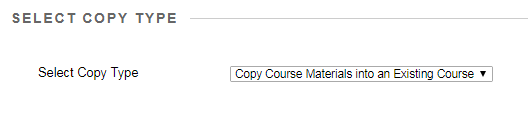 Select Copy Options:Enter the Destination Course ID of the new course.  You may have the option to browse here.  Instead of clicking “Browse”, manually enter the Destination Course ID using your keyboard.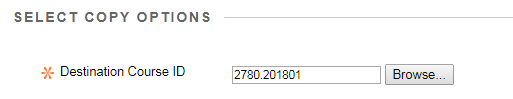 Select Course Materials:Click Select All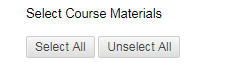 When you click “submit all” all items will become selected.  If you don’t want to transfer a section simply uncheck that box.  Careful of importing duplicate items.Copying Course Content File Attachments:Course Files, select “Copy links and copies of the content (include entire course home folder)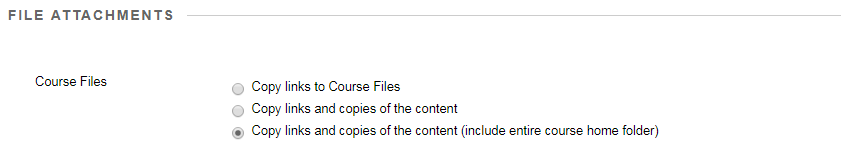 Enrollments:DO NOT check the “Include Enrollments in the Copy”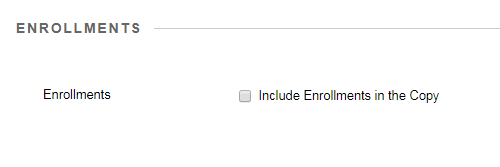 Click Submit at the bottom of the page.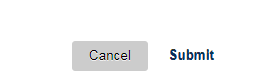 If you did accidentally import duplicate items just delete what you don’t need.  Make sure you check the gradebook for duplicates.  Notes: _______________________________________________________________________________________________________________________________________________________________________________________________________________________________________________________________________________________________________________________________________________________________________________________________________________Questions or for More InformationFor Blackboard technical support, please contact the Blackboard help desk at 304-462-6449 between the hours of 8:00am and 4:00pm or by email at Blackboard.Help@glenville.edu.You may also visit the “Discovery” area within your Blackboard. If you need Blackboard help after 4:00pm but before 8:00am please contact WVNET at 1-304-293-5192